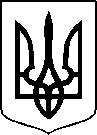 МІНІСТЕРСТВО ОХОРОНИ ЗДОРОВ’Я УКРАЇНИНАКАЗПро державну реєстрацію (перереєстрацію) лікарських засобів (медичних імунобіологічних препаратів) та внесення змін до реєстраційних матеріалівВідповідно до статті 9 Закону України «Про лікарські засоби», пунктів 5, 7, 9, 10 Порядку державної реєстрації (перереєстрації) лікарських засобів, затвердженого постановою Кабінету Міністрів України від 26 травня 2005 року № 376, абзацу двадцять сьомого підпункту 12 пункту 4 Положення про Міністерство охорони здоров’я України, затвердженого постановою Кабінету Міністрів України від 25 березня 2015 року № 267 (в редакції постанови Кабінету Міністрів України від 24 січня 2020 року № 90), на підставі результатів експертизи реєстраційних матеріалів лікарських засобів (медичних імунобіологічних препаратів), що подані на державну реєстрацію (перереєстрацію) та внесення змін до реєстраційних матеріалів, проведених Державним підприємством «Державний експертний центр Міністерства охорони здоров’я України», висновків щодо ефективності, безпечності та якості, щодо експертної оцінки співвідношення користь/ризик лікарського засобу, що пропонується до державної реєстрації (перереєстрації), щодо внесення змін до реєстраційних матеріалів та рекомендації його до державної реєстрації (перереєстрації) або внесення змін до реєстраційних матеріалівНАКАЗУЮ:1. Зареєструвати та внести до Державного реєстру лікарських засобів України лікарські засоби (медичні імунобіологічні препарати) згідно з переліком (додаток 1).2. Перереєструвати та внести до Державного реєстру лікарських засобів України лікарські засоби (медичні імунобіологічні препарати) згідно з переліком (додаток 2).3. Внести зміни до реєстраційних матеріалів та Державного реєстру лікарських засобів України на лікарські засоби (медичні імунобіологічні препарати) згідно з переліком  (додаток 3).4. Відмовити у державній реєстрації/перереєстрації та внесенні змін до реєстраційних матеріалів та Державного реєстру лікарських засобів України лікарських засобів згідно з переліком  (додаток 4).	5.	Контроль за виконанням цього наказу покласти на заступника Міністра з питань європейської інтеграції Іващенка І.А.Міністр                                                                                    Максим СТЕПАНОВ ПЕРЕЛІКЗАРЕЄСТРОВАНИХ ЛІКАРСЬКИХ ЗАСОБІВ (МЕДИЧНИХ ІМУНОБІОЛОГІЧНИХ ПРЕПАРАТІВ), ЯКІ ВНОСЯТЬСЯ ДО ДЕРЖАВНОГО РЕЄСТРУ ЛІКАРСЬКИХ ЗАСОБІВ УКРАЇНИПЕРЕЛІКПЕРЕРЕЄСТРОВАНИХ ЛІКАРСЬКИХ ЗАСОБІВ (МЕДИЧНИХ ІМУНОБІОЛОГІЧНИХ ПРЕПАРАТІВ), ЯКІ ВНОСЯТЬСЯ ДО ДЕРЖАВНОГО РЕЄСТРУ ЛІКАРСЬКИХ ЗАСОБІВ УКРАЇНИПЕРЕЛІКЛІКАРСЬКИХ ЗАСОБІВ (МЕДИЧНИХ ІМУНОБІОЛОГІЧНИХ ПРЕПАРАТІВ), ЩОДО ЯКИХ БУЛИ ВНЕСЕНІ ЗМІНИ ДО РЕЄСТРАЦІЙНИХ МАТЕРІАЛІВ, ЯКІ ВНОСЯТЬСЯ ДО ДЕРЖАВНОГО РЕЄСТРУ ЛІКАРСЬКИХ ЗАСОБІВ УКРАЇНИПЕРЕЛІКЛІКАРСЬКИХ ЗАСОБІВ (МЕДИЧНИХ ІМУНОБІОЛОГІЧНИХ ПРЕПАРАТІВ), ЯКИМ ВІДМОВЛЕНО У ДЕРЖАВНІЙ РЕЄСТРАЦІЇ, ПЕРЕРЕЄСТРАЦІЇ ТА ВНЕСЕННІ ЗМІН ДО РЕЄСТРАЦІЙНИХ МАТЕРІАЛІВ ТА ДЕРЖАВНОГО РЕЄСТРУ ЛІКАРСЬКИХ ЗАСОБІВ УКРАЇНИ28 квітня 2021 року.05.20200                     Київ                                     № 8322284Додаток 1до наказу Міністерства охорониздоров’я України «Про державну реєстрацію (перереєстрацію) лікарських засобів (медичних імунобіологічних препаратів) та внесення змін до реєстраційних матеріалів»від 28 квітня 2021 року № 832№ п/пНазва лікарського засобуФорма випуску (лікарська форма, упаковка)ЗаявникКраїна заявникаВиробникКраїна виробникаРеєстраційна процедураУмови відпускуРекламуванняНомер реєстраційного посвідченняАМІОДАРОНУ ГІДРОХЛОРИДкристалічний порошок (субстанція) у пакетах подвійних поліетиленових для фармацевтичного застосуванняТовариство з обмеженою відповідальністю "Фармацевтична компанія "Здоров`я"
УкраїнаГЛЕНМАРК ЛАЙФ САЙЕНСЕЗ ЛІМІТЕДІндіяРеєстрація на 5 років-Не підлягаєUA/18726/01/01АРТИДЕНТрозчин для ін'єкцій по 1,7 мл у картриджі; по 10 картриджів у блістері; по 5 блістерів у картонній коробціТОВ "ЄВРОФАРМ МД"УкраїнаХуонс Ко., Лтд. 
Республiка КореяРеєстрація на 5 років
Періодичність подання регулярно оновлюваного звіту з безпеки, відповідно до Порядку здійснення фармаконагляду, затвердженого наказом Міністерства охорони здоров’я України від 27 грудня 2006 року № 898, зареєстрованого в Міністерстві юстиції України 29 січня 2007 року за № 73/13340 (у редакції наказу Міністерства охорони здоров'я України від 26 вересня 2016 року № 996), становить: згідно зі строками, зазначеними у періодичності подання регулярних звітів з безпеки.за рецептомНе підлягаєUA/18727/01/01ДУОКОПТкраплі очні, розчин по 5 мл у багатодозовому флаконі з насосом і захисним ковпачком; по 1 флакону у допоміжному пристрої для доставки; №1 або №3 у коробці або по 10 мл у багатодозовому флаконі з насосом і захисним ковпачком; по 1 флакону у допоміжному пристрої для доставки; №1 або №2 у коробціЛАБОРАТУАР ТЕА 
ФранцiяДелфарм Тур
Франціяреєстрація на 5 років
Періодичність подання регулярно оновлюваного звіту з безпеки, відповідно до Порядку здійснення фармаконагляду, затвердженого наказом Міністерства охорони здоров’я України від 27 грудня 2006 року № 898, зареєстрованого в Міністерстві юстиції України 29 січня 2007 року за № 73/13340 (у редакції наказу Міністерства охорони здоров'я України від 26 вересня 2016 року № 996), становить: згідно зі строками, зазначеними у періодичності подання регулярних звітів з безпеки. за рецептомНе підлягаєUA/18728/01/01КЛОПІДОГРЕЛЬ МАКЛЕОДС таблетки, вкриті плівковою оболонкою по 75 мг, по 14 таблеток у блістері, по 2 блістери в картонній коробціМаклеодс Фармасьютикалс Лімітед
ІндіяМаклеодс Фармасьютикалс Лімітед
Індіяреєстрація на 5 років
Періодичність подання регулярно оновлюваного звіту з безпеки, відповідно до Порядку здійснення фармаконагляду, затвердженого наказом Міністерства охорони здоров’я України від 27 грудня 2006 року № 898, зареєстрованого в Міністерстві юстиції України 29 січня 2007 року за № 73/13340 (у редакції наказу Міністерства охорони здоров'я України від 26 вересня 2016 року № 996), становить: згідно зі строками, зазначеними у періодичності подання регулярних звітів з безпеки.за рецептомНе підлягаєUA/18729/01/01КОЛІСТИН-ВІСТАпорошок для розчину для ін'єкцій або інгаляцій по 1000000 МО по 10 флаконів у картонній коробціМістрал Кепітал Менеджмент Лімітед Англіявиробництво готової лікарської форми, первинна та вторинна упаковка, контроль та випуск серії:
АЛЬФАСІГМА С.П.А., Італія;
виробництво готової лікарської форми, первинна та вторинна упаковка, контроль та випуск серії:
АЛТАН ФАРМАСЬЮТІКАЛЗ, С.А., ІспаніяІталія/Іспаніяреєстрація на 5 років
Періодичність подання регулярно оновлюваного звіту з безпеки, відповідно до Порядку здійснення фармаконагляду, затвердженого наказом Міністерства охорони здоров’я України від 27 грудня 2006 року № 898, зареєстрованого в Міністерстві юстиції України 29 січня 2007 року за № 73/13340 (у редакції наказу Міністерства охорони здоров'я України від 26 вересня 2016 року № 996), становить: згідно зі строками, зазначеними у періодичності подання регулярних звітів з безпеки.за рецептомНе підлягаєUA/18734/01/01КОЛІСТИН-ВІСТАпорошок для розчину для ін'єкцій або інгаляцій по 2000000 МО по 10 флаконів у картонній коробціМістрал Кепітал Менеджмент Лімітед Англіявиробництво готової лікарської форми, первинна та вторинна упаковка, контроль та випуск серії:
АЛТАН ФАРМАСЬЮТІКАЛЗ, С.А.Іспаніяреєстрація на 5 років
Періодичність подання регулярно оновлюваного звіту з безпеки, відповідно до Порядку здійснення фармаконагляду, затвердженого наказом Міністерства охорони здоров’я України від 27 грудня 2006 року № 898, зареєстрованого в Міністерстві юстиції України 29 січня 2007 року за № 73/13340 (у редакції наказу Міністерства охорони здоров'я України від 26 вересня 2016 року № 996), становить: згідно зі строками, зазначеними у періодичності подання регулярних звітів з безпеки.за рецептомНе підлягаєUA/18734/01/02МЕДОКЛАВпорошок для оральної суспензії, 250 мг/62,5 мг в 5 мл; 1 флакон з порошком для приготування 60 мл суспензії або 1 флакон з порошком для приготування 100 мл суспензії у комплекті з мірною ложечкою у картонній коробціМедокемі ЛТД
КіпрМедокемі ЛТД (Завод В)
Кіпрреєстрація на 5 років
Періодичність подання регулярно оновлюваного звіту з безпеки, відповідно до Порядку здійснення фармаконагляду, затвердженого наказом Міністерства охорони здоров’я України від 27 грудня 2006 року № 898, зареєстрованого в Міністерстві юстиції України 29 січня 2007 року за № 73/13340 (у редакції наказу Міністерства охорони здоров'я України від 26 вересня 2016 року № 996), становить: згідно зі строками, зазначеними у періодичності подання регулярних звітів з безпеки.за рецептомНе підлягаєUA/18730/01/01РАМІТОН Акапсули тверді, по 5 мг/5 мг, по 6 капсул у блістері; по 5 блістерів в пачціПрАТ "Фармацевтична фірма "Дарниця"
Українавиробництво, первинне та вторинне пакування, випуск серії готового продукту:
Адамед Фарма С.А., Польща;
первинне та вторинне пакування, контроль якості, випуск серії готового продукту:
Адамед Фарма С.А., ПольщаПольщареєстрація на 5 років
Періодичність подання регулярно оновлюваного звіту з безпеки, відповідно до Порядку здійснення фармаконагляду, затвердженого наказом Міністерства охорони здоров’я України від 27 грудня 2006 року № 898, зареєстрованого в Міністерстві юстиції України 29 січня 2007 року за № 73/13340 (у редакції наказу Міністерства охорони здоров'я України від 26 вересня 2016 року № 996), становить: згідно зі строками, зазначеними у періодичності подання регулярних звітів з безпеки.за рецептомНе підлягаєUA/18731/01/01РАМІТОН Акапсули тверді, по 5 мг/10 мг, по 6 капсул у блістері; по 5 блістерів в пачціПрАТ "Фармацевтична фірма "Дарниця"
Українавиробництво, первинне та вторинне пакування, випуск серії готового продукту:
Адамед Фарма С.А., Польща;первинне та вторинне пакування, контроль якості, випуск серії готового продукту:
Адамед Фарма С.А., ПольщаПольщареєстрація на 5 років
Періодичність подання регулярно оновлюваного звіту з безпеки, відповідно до Порядку здійснення фармаконагляду, затвердженого наказом Міністерства охорони здоров’я України від 27 грудня 2006 року № 898, зареєстрованого в Міністерстві юстиції України 29 січня 2007 року за № 73/13340 (у редакції наказу Міністерства охорони здоров'я України від 26 вересня 2016 року № 996), становить: згідно зі строками, зазначеними у періодичності подання регулярних звітів з безпеки.за рецептомНе підлягаєUA/18731/01/02РАМІТОН Акапсули тверді, по 10 мг/5 мг, по 6 капсул у блістері; по 5 блістерів в пачціПрАТ "Фармацевтична фірма "Дарниця"
Українавиробництво, первинне та вторинне пакування, випуск серії готового продукту:
Адамед Фарма С.А., Польща;
первинне та вторинне пакування, контроль якості, випуск серії готового продукту:
Адамед Фарма С.А., ПольщаПольщареєстрація на 5 років
Періодичність подання регулярно оновлюваного звіту з безпеки, відповідно до Порядку здійснення фармаконагляду, затвердженого наказом Міністерства охорони здоров’я України від 27 грудня 2006 року № 898, зареєстрованого в Міністерстві юстиції України 29 січня 2007 року за № 73/13340 (у редакції наказу Міністерства охорони здоров'я України від 26 вересня 2016 року № 996), становить: згідно зі строками, зазначеними у періодичності подання регулярних звітів з безпеки.за рецептомНе підлягаєUA/18731/01/03РАМІТОН Акапсули тверді, по 10 мг/10 мг, по 6 капсул у блістері; по 5 блістерів в пачціПрАТ "Фармацевтична фірма "Дарниця"
Українавиробництво, первинне та вторинне пакування, випуск серії готового продукту:
Адамед Фарма С.А., Польща;
первинне та вторинне пакування, контроль якості, випуск серії готового продукту:
Адамед Фарма С.А., ПольщаПольщареєстрація на 5 років
Періодичність подання регулярно оновлюваного звіту з безпеки, відповідно до Порядку здійснення фармаконагляду, затвердженого наказом Міністерства охорони здоров’я України від 27 грудня 2006 року № 898, зареєстрованого в Міністерстві юстиції України 29 січня 2007 року за № 73/13340 (у редакції наказу Міністерства охорони здоров'я України від 26 вересня 2016 року № 996), становить: згідно зі строками, зазначеними у періодичності подання регулярних звітів з безпеки.за рецептомНе підлягаєUA/18731/01/04Генеральний директор Директорату фармацевтичного забезпечення          Олександр КОМАРІДА                   Додаток 2до наказу Міністерства охорониздоров’я України «Про державну реєстрацію (перереєстрацію) лікарських засобів (медичних імунобіологічних препаратів) та внесення змін до реєстраційних матеріалів»від 28 квітня 2021 року № 832№ п/пНазва лікарського засобуФорма випуску (лікарська форма, упаковка)ЗаявникКраїна заявникаВиробникКраїна виробникаРеєстраційна процедураУмови відпускуРекламуванняНомер реєстраційного посвідченняАМПРИЛ®таблетки по 1,25 мг, по 10 таблеток у блістері, по 1 або 3, або 6, або 9 блістерів у картонній коробці; по 7 таблеток у блістері, по 2 або 4, або 8, або 12, або 14 блістерів у картонній коробціКРКА, д.д., Ново место 
Словеніявідповідальний за виробництво "in bulk", первинне та вторинне пакування, контроль серії та випуск серії:
КРКА, д.д., Ново место, Словенія;відповідальний за виробництво "in bulk", первинне та вторинне пакування:
КРКА, д.д., Ново место, СловеніяСловеніяПеререєстрація на необмежений термін. 
Оновлено інформацію в інструкції для медичного застосування лікарського засобу у розділах "Показання" (редагування), "Протипоказання", "Взаємодія з іншими лікарськими засобами та інші види взаємодій", "Особливості застосування", "Побічні реакції" відповідно до оновленої інформації з безпеки діючої речовини.
Періодичність подання регулярно оновлюваного звіту з безпеки, відповідно до Порядку здійснення фармаконагляду, затвердженого наказом Міністерства охорони здоров’я України від 27 грудня 2006 року № 898, зареєстрованого в Міністерстві юстиції України 29 січня 2007 року за № 73/13340 (у редакції наказу Міністерства охорони здоров'я України від 26 вересня 2016 року № 996), становить: згідно зі строками, зазначеними у періодичності подання регулярних звітів з безпеки.за рецептомНе підлягаєUA/4903/01/01АМПРИЛ®таблетки по 2,5 мг, по 10 таблеток у блістері, по 1 або 3, або 6, або 9 блістерів у картонній коробці; по 7 таблеток у блістері, по 2 або 4, або 8, або 12, або 14 блістерів у картонній коробціКРКА, д.д., Ново местоСловеніявідповідальний за виробництво "in bulk", первинне та вторинне пакування, контроль серії та випуск серії:
КРКА, д.д., Ново место, Словенія;
відповідальний за виробництво "in bulk", первинне та вторинне пакування:
КРКА, д.д., Ново место, СловеніяСловеніяПеререєстрація на необмежений термін. 
Оновлено інформацію в інструкції для медичного застосування лікарського засобу у розділах "Показання" (редагування), "Протипоказання", "Взаємодія з іншими лікарськими засобами та інші види взаємодій", "Особливості застосування", "Побічні реакції" відповідно до оновленої інформації з безпеки діючої речовини.
Періодичність подання регулярно оновлюваного звіту з безпеки, відповідно до Порядку здійснення фармаконагляду, затвердженого наказом Міністерства охорони здоров’я України від 27 грудня 2006 року № 898, зареєстрованого в Міністерстві юстиції України 29 січня 2007 року за № 73/13340 (у редакції наказу Міністерства охорони здоров'я України від 26 вересня 2016 року № 996), становить: згідно зі строками, зазначеними у періодичності подання регулярних звітів з безпеки.за рецептомНе підлягаєUA/4903/01/02АМПРИЛ®таблетки по 5 мг, по 10 таблеток у блістері, по 1 або 3, або 6, або 9 блістерів у картонній коробці; по 7 таблеток у блістері, по 2 або 4, або 8, або 12, або 14 блістерів у картонній коробціКРКА, д.д., Ново место 
Словеніявідповідальний за виробництво "in bulk", первинне та вторинне пакування, контроль серії та випуск серії:
КРКА, д.д., Ново место, Словенія;відповідальний за виробництво "in bulk", первинне та вторинне пакування:
КРКА, д.д., Ново место, СловеніяСловеніяПеререєстрація на необмежений термін. 
Оновлено інформацію в інструкції для медичного застосування лікарського засобу у розділах "Показання" (редагування), "Протипоказання", "Взаємодія з іншими лікарськими засобами та інші види взаємодій", "Особливості застосування", "Побічні реакції" відповідно до оновленої інформації з безпеки діючої речовини.
Періодичність подання регулярно оновлюваного звіту з безпеки, відповідно до Порядку здійснення фармаконагляду, затвердженого наказом Міністерства охорони здоров’я України від 27 грудня 2006 року № 898, зареєстрованого в Міністерстві юстиції України 29 січня 2007 року за № 73/13340 (у редакції наказу Міністерства охорони здоров'я України від 26 вересня 2016 року № 996), становить: згідно зі строками, зазначеними у періодичності подання регулярних звітів з безпеки.за рецептомНе підлягаєUA/4903/01/03АМПРИЛ®таблетки по 10 мг по 10 таблеток у блістері, по 1 або 3, або 6, або 9 блістерів у картонній коробці; по 7 таблеток у блістері, по 2 або 4, або 8, або 12, або 14 блістерів у картонній коробціКРКА, д.д., Ново место 
Словеніявідповідальний за виробництво "in bulk", первинне та вторинне пакування, контроль серії та випуск серії:
КРКА, д.д., Ново место, Словенія;
відповідальний за виробництво "in bulk", первинне та вторинне пакування:
КРКА, д.д., Ново место, СловеніяСловеніяПеререєстрація на необмежений термін. 
Оновлено інформацію в інструкції для медичного застосування лікарського засобу у розділах "Показання" (редагування), "Протипоказання", "Взаємодія з іншими лікарськими засобами та інші види взаємодій", "Особливості застосування", "Побічні реакції" відповідно до оновленої інформації з безпеки діючої речовини.

Періодичність подання регулярно оновлюваного звіту з безпеки, відповідно до Порядку здійснення фармаконагляду, затвердженого наказом Міністерства охорони здоров’я України від 27 грудня 2006 року № 898, зареєстрованого в Міністерстві юстиції України 29 січня 2007 року за № 73/13340 (у редакції наказу Міністерства охорони здоров'я України від 26 вересня 2016 року № 996), становить: згідно зі строками, зазначеними у періодичності подання регулярних звітів з безпеки.за рецептомНе підлягаєUA/4903/01/04БЕТАФЕРОН® порошок ліофілізований для приготування розчину для ін'єкцій по 0,3 мг (9,6 млн МО); 1 флакон з порошком у комплекті з розчинником (0,54 % розчин натрію хлориду) по 1,2 мл у попередньо заповнених шприцах та насадкою (адаптером) з голкою, 2 спиртовими серветками в упаковці з картону; по 15 упаковок в картонній коробціБайєр АГ
Німеччинанерозфасований продукт, первинна упаковка:
Берінгер Інгельхайм Фарма ГмбХ і Ко. КГ, Німеччина;
вторинна упаковка, дозвіл на випуск серії:
Байєр АГ, НімеччинаНімеччинаперереєстрація на необмежений термін
Оновлено інформацію в інструкції для медичного застосування лікарського засобу у розділах "Особливості застосування", "Побічні реакції" відповідно до інформації стосовно безпеки, яка зазначена в матеріалах реєстраційного досьє.
Періодичність подання регулярно оновлюваного звіту з безпеки, відповідно до Порядку здійснення фармаконагляду, затвердженого наказом Міністерства охорони здоров’я України від 27 грудня 2006 року № 898, зареєстрованого в Міністерстві юстиції України 29 січня 2007 року за № 73/13340 (у редакції наказу Міністерства охорони здоров'я України від 26 вересня 2016 року № 996), становить: згідно зі строками, зазначеними у періодичності подання регулярних звітів з безпеки. за рецептомНе підлягаєUA/15287/01/01ВАЛСАРТАН Н-ТЕВАтаблетки, вкриті плівковою оболонкою, по 320 мг/12,5 мг; по 10 таблеток у блістері; по 3 або 9 блістерів у картонній коробці
ТОВ «Тева Україна»
УкраїнаАктавіс ЛТД, Мальта;
Балканфарма-Дупниця АТ, БолгаріяМальта/ Болгаріяперереєстрація на необмежений термін
Оновлено інформацію в інструкції для медичного застосування лікарського засобу у розділах "Фармакологічні властивості" (щодо безпеки), "Протипоказання", "Взаємодія з іншими лікарськими засобами та інші види взаємодій", "Особливості застосування", "Застосування у період вагітності або годування груддю", "Здатність впливати на швидкість реакції при керуванні автотранспортом або іншими механізмами", "Спосіб застосування та дози" (щодо безпеки), "Передозування", "Побічні реакції" відповідно до оновленої інформації з безпеки діючих речовин. 
Періодичність подання регулярно оновлюваного звіту з безпеки, відповідно до Порядку здійснення фармаконагляду, затвердженого наказом Міністерства охорони здоров’я України від 27 грудня 2006 року № 898, зареєстрованого в Міністерстві юстиції України 29 січня 2007 року за № 73/13340 (у редакції наказу Міністерства охорони здоров'я України від 26 вересня 2016 року № 996), становить: згідно зі строками, зазначеними у періодичності подання регулярних звітів з безпеки.за рецептомНе підлягаєUA/8900/01/01ВАЛСАРТАН Н-ТЕВАтаблетки, вкриті плівковою оболонкою, по 80 мг/12,5 мг; по 10 таблеток у блістері, по 3 або 9 блістерів у картонній коробціТОВ «Тева Україна»
УкраїнаАктавіс ЛТД, Мальта;
Балканфарма-Дупниця АТ, БолгаріяМальта/ БолгаріяПеререєстрація на необмежений термін
Оновлено інформацію в інструкції для медичного застосування лікарського засобу у розділах "Фармакологічні властивості" (щодо безпеки), "Протипоказання", "Взаємодія з іншими лікарськими засобами та інші види взаємодій", "Особливості застосування", "Застосування у період вагітності або годування груддю", "Здатність впливати на швидкість реакції при керуванні автотранспортом або іншими механізмами", "Спосіб застосування та дози" (щодо безпеки), "Передозування", "Побічні реакції" відповідно до оновленої інформації з безпеки діючих речовин. 
Періодичність подання регулярно оновлюваного звіту з безпеки, відповідно до Порядку здійснення фармаконагляду, затвердженого наказом Міністерства охорони здоров’я України від 27 грудня 2006 року № 898, зареєстрованого в Міністерстві юстиції України 29 січня 2007 року за № 73/13340 (у редакції наказу Міністерства охорони здоров'я України від 26 вересня 2016 року № 996), становить: згідно зі строками, зазначеними у періодичності подання регулярних звітів з безпеки.за рецептомНе підлягаєUA/5743/01/01ВАЛСАРТАН Н-ТЕВАтаблетки, вкриті плівковою оболонкою, по 160 мг/25 мг; по 10 таблеток у блістері, по 3 або 9 блістерів у картонній коробціТОВ «Тева Україна»
УкраїнаАктавіс ЛТД, Мальта;
Балканфарма-Дупниця АТ, БолгаріяМальта/ БолгаріяПеререєстрація на необмежений термін
Оновлено інформацію в інструкції для медичного застосування лікарського засобу у розділах "Фармакологічні властивості" (щодо безпеки), "Протипоказання", "Взаємодія з іншими лікарськими засобами та інші види взаємодій", "Особливості застосування", "Застосування у період вагітності або годування груддю", "Здатність впливати на швидкість реакції при керуванні автотранспортом або іншими механізмами", "Спосіб застосування та дози" (щодо безпеки), "Передозування", "Побічні реакції" відповідно до оновленої інформації з безпеки діючих речовин. 
Періодичність подання регулярно оновлюваного звіту з безпеки, відповідно до Порядку здійснення фармаконагляду, затвердженого наказом Міністерства охорони здоров’я України від 27 грудня 2006 року № 898, зареєстрованого в Міністерстві юстиції України 29 січня 2007 року за № 73/13340 (у редакції наказу Міністерства охорони здоров'я України від 26 вересня 2016 року № 996), становить: згідно зі строками, зазначеними у періодичності подання регулярних звітів з безпеки.за рецептомНе підлягаєUA/5743/01/02ВАЛСАРТАН Н-ТЕВАтаблетки, вкриті плівковою оболонкою, по 160 мг/12,5 мг; по 10 таблеток у блістері; по 3 або 9 блістерів у картонній коробціТОВ «Тева Україна»
УкраїнаАктавіс ЛТД, Мальта;Балканфарма-Дупниця АТ, БолгаріяМальта/ Болгаріяперереєстрація на необмежений термін
Оновлено інформацію в інструкції для медичного застосування лікарського засобу у розділах "Фармакологічні властивості" (щодо безпеки), "Протипоказання", "Взаємодія з іншими лікарськими засобами та інші види взаємодій", "Особливості застосування", "Застосування у період вагітності або годування груддю", "Здатність впливати на швидкість реакції при керуванні автотранспортом або іншими механізмами", "Спосіб застосування та дози" (щодо безпеки), "Передозування", "Побічні реакції" відповідно до оновленої інформації з безпеки діючих речовин. 
Періодичність подання регулярно оновлюваного звіту з безпеки, відповідно до Порядку здійснення фармаконагляду, затвердженого наказом Міністерства охорони здоров’я України від 27 грудня 2006 року № 898, зареєстрованого в Міністерстві юстиції України 29 січня 2007 року за № 73/13340 (у редакції наказу Міністерства охорони здоров'я України від 26 вересня 2016 року № 996), становить: згідно зі строками, зазначеними у періодичності подання регулярних звітів з безпеки.за рецептомНе підлягаєUA/5744/01/01ВАЛСАРТАН Н-ТЕВАтаблетки, вкриті плівковою оболонкою, по 320 мг/25 мг; по 10 таблеток у блістері; по 3 або 9 блістерів у картонній коробціТОВ «Тева Україна»
УкраїнаАктавіс ЛТД, Мальта;Балканфарма-Дупниця АТ, БолгаріяМальта/ Болгаріяперереєстрація на необмежений термін
Оновлено інформацію в інструкції для медичного застосування лікарського засобу у розділах "Фармакологічні властивості" (щодо безпеки), "Протипоказання", "Взаємодія з іншими лікарськими засобами та інші види взаємодій", "Особливості застосування", "Застосування у період вагітності або годування груддю", "Здатність впливати на швидкість реакції при керуванні автотранспортом або іншими механізмами", "Спосіб застосування та дози" (щодо безпеки), "Передозування", "Побічні реакції" відповідно до оновленої інформації з безпеки діючих речовин. 
Періодичність подання регулярно оновлюваного звіту з безпеки, відповідно до Порядку здійснення фармаконагляду, затвердженого наказом Міністерства охорони здоров’я України від 27 грудня 2006 року № 898, зареєстрованого в Міністерстві юстиції України 29 січня 2007 року за № 73/13340 (у редакції наказу Міністерства охорони здоров'я України від 26 вересня 2016 року № 996), становить: згідно зі строками, зазначеними у періодичності подання регулярних звітів з безпеки.за рецептомНе підлягаєUA/5744/01/02ГРОПІВІРІНтаблетки по 500 мг, по 10 таблеток у блістері; по 2 або 5 блістерів у пачці АТ "Фармак"
УкраїнаАТ “Фармак”
УкраїнаПеререєстрація на необмежений термін
Оновлено інформацію в інструкції для медичного застосування лікарського засобу відповідно до референтного лікарського засобу (ІЗОПРИНОЗИН, таблетки по 500 мг) у розділах "Фармакотерапевтична група" (уточнення формулювання), "Показання" (уточнення інформації), "Протипоказання", "Взаємодія з іншими лікарськими засобами або інші види взаємодій", "Особливості застосування", "Застосування у період вагітності або годування груддю" (уточнення інформації), "Здатність впливати на швидкість реакції при керуванні автотранспортом або іншими механізмами", "Спосіб застосування та дози" та "Побічні реакції". 
Періодичність подання регулярно оновлюваного звіту з безпеки, відповідно до Порядку здійснення фармаконагляду, затвердженого наказом Міністерства охорони здоров’я України від 27 грудня 2006 року № 898, зареєстрованого в Міністерстві юстиції України 29 січня 2007 року за № 73/13340 (у редакції наказу Міністерства охорони здоров'я України від 26 вересня 2016 року № 996), становить: згідно зі строками, зазначеними у періодичності подання регулярних звітів з безпеки. за рецептомНе підлягаєUA/15404/01/01ДОКСИЦИКЛІН-ТЕВАтаблетки по 100 мг по 10 таблеток у блістері, по 1 блістеру в коробціТОВ «Тева Україна»
УкраїнаВиробництво нерозфасованої продукції та дозвіл на випуск серії;
Первинна та вторинна упаковка, контроль серії:Меркле ГмбХ
НімеччинаПеререєстрація на необмежений термін. 
Оновлено інформацію в Інструкції для медичного застосування лікарського засобу у розділах "Фармакологічні властивості" (доповнення інформації), "Протипоказання", "Взаємодія з іншими лікарськими засобами та інші види взаємодій", "Особливості застосування", "Застосування у період вагітності або годування груддю"(уточнення інформації), "Спосіб застосування та дози" (уточнення інформації), "Передозування", "Побічні реакції" відповідно до оновленої інформації з безпеки застосування діючої речовини. 
Періодичність подання регулярно оновлюваного звіту з безпеки, відповідно до Порядку здійснення фармаконагляду, затвердженого наказом Міністерства охорони здоров’я України від 27 грудня 2006 року № 898, зареєстрованого в Міністерстві юстиції України 29 січня 2007 року за № 73/13340 (у редакції наказу Міністерства охорони здоров'я України від 26 вересня 2016 року № 996), становить: згідно зі строками, зазначеними у періодичності подання регулярних звітів з безпеки. за рецептомНе підлягаєUA/3033/02/01ЕСТРАМОН 50пластир трансдермальний, 50 мкг/доба; по 1 пластиру в пакетику; по 6 пакетиків у картонній коробціСандоз Фармасьютікалз д.д.
СловеніяГексал АГ 
НімеччинаПеререєстрація на необмежений термін. 
Оновлено інформацію в інструкції для медичного застосування у розділах: "Фармакологічні властивості", "Показання" (уточненення інформації), "Взаємодія з іншими лікарськими засобами та інші види взаємодій", "Особливості застосування", "Спосіб застосування та дози" щодо безпеки діючої речовини. 
Періодичність подання регулярно оновлюваного звіту з безпеки, відповідно до Порядку здійснення фармаконагляду, затвердженого наказом Міністерства охорони здоров’я України від 27 грудня 2006 року № 898, зареєстрованого в Міністерстві юстиції України 29 січня 2007 року за № 73/13340 (у редакції наказу Міністерства охорони здоров'я України від 26 вересня 2016 року № 996), становить: згідно зі строками, зазначеними у періодичності подання регулярних звітів з безпеки. за рецептомНе підлягаєUA/5035/01/01ЕСЦИТАЛОПРАМ-ТЕВАтаблетки, вкриті плівковою оболонкою, по 5 мг, по 14 таблеток у блістері; по 2 блістери в коробціТОВ "Тева Україна"
УкраїнаТОВ Тева Оперейшнз Поланд
ПольщаПеререєстрація на необмежений термін. 
Оновлено інформацію в інструкції для медичного застосування лікарського засобу у розділах "Фармакологічні властивості", "Протипоказання", "Взаємодія з іншими лікарськими засобами та інші види взаємодій", "Особливості застосування", "Застосування у період вагітності або годування груддю", "Передозування", "Побічні реакції" відповідно до оновленої інформації щодо безпеки діючої речовини.
Періодичність подання регулярно оновлюваного звіту з безпеки, відповідно до Порядку здійснення фармаконагляду, затвердженого наказом Міністерства охорони здоров’я України від 27 грудня 2006 року № 898, зареєстрованого в Міністерстві юстиції України 29 січня 2007 року за № 73/13340 (у редакції наказу Міністерства охорони здоров'я України від 26 вересня 2016 року № 996), становить: згідно зі строками, зазначеними у періодичності подання регулярних звітів з безпеки.за рецептомНе підлягаєUA/11732/01/01ЕСЦИТАЛОПРАМ-ТЕВАтаблетки, вкриті плівковою оболонкою, по 10 мг, по 14 таблеток у блістері; по 2 блістери в коробціТОВ "Тева Україна"
УкраїнаТОВ Тева Оперейшнз Поланд
ПольщаПеререєстрація на необмежений термін. 
Оновлено інформацію в інструкції для медичного застосування лікарського засобу у розділах "Фармакологічні властивості", "Протипоказання", "Взаємодія з іншими лікарськими засобами та інші види взаємодій", "Особливості застосування", "Застосування у період вагітності або годування груддю", "Передозування", "Побічні реакції" відповідно до оновленої інформації щодо безпеки діючої речовини.
Періодичність подання регулярно оновлюваного звіту з безпеки, відповідно до Порядку здійснення фармаконагляду, затвердженого наказом Міністерства охорони здоров’я України від 27 грудня 2006 року № 898, зареєстрованого в Міністерстві юстиції України 29 січня 2007 року за № 73/13340 (у редакції наказу Міністерства охорони здоров'я України від 26 вересня 2016 року № 996), становить: згідно зі строками, зазначеними у періодичності подання регулярних звітів з безпеки.за рецептомНе підлягаєUA/11732/01/02ЕСЦИТАЛОПРАМ-ТЕВАтаблетки, вкриті плівковою оболонкою, по 15 мг, по 14 таблеток у блістері; по 2 блістери в коробціТОВ "Тева Україна"
УкраїнаТОВ Тева Оперейшнз Поланд
ПольщаПеререєстрація на необмежений термін. 
Оновлено інформацію в інструкції для медичного застосування лікарського засобу у розділах "Фармакологічні властивості", "Протипоказання", "Взаємодія з іншими лікарськими засобами та інші види взаємодій", "Особливості застосування", "Застосування у період вагітності або годування груддю", "Передозування", "Побічні реакції" відповідно до оновленої інформації щодо безпеки діючої речовини.
Періодичність подання регулярно оновлюваного звіту з безпеки, відповідно до Порядку здійснення фармаконагляду, затвердженого наказом Міністерства охорони здоров’я України від 27 грудня 2006 року № 898, зареєстрованого в Міністерстві юстиції України 29 січня 2007 року за № 73/13340 (у редакції наказу Міністерства охорони здоров'я України від 26 вересня 2016 року № 996), становить: згідно зі строками, зазначеними у періодичності подання регулярних звітів з безпеки.за рецептомНе підлягаєUA/11732/01/03ЕСЦИТАЛОПРАМ-ТЕВАтаблетки, вкриті плівковою оболонкою, по 20 мг по 14 таблеток у блістері; по 2 блістери в коробціТОВ "Тева Україна"
УкраїнаТОВ Тева Оперейшнз Поланд
ПольщаПеререєстрація на необмежений термін. 
Оновлено інформацію в інструкції для медичного застосування лікарського засобу у розділах "Фармакологічні властивості", "Протипоказання", "Взаємодія з іншими лікарськими засобами та інші види взаємодій", "Особливості застосування", "Застосування у період вагітності або годування груддю", "Передозування", "Побічні реакції" відповідно до оновленої інформації щодо безпеки діючої речовини.
Періодичність подання регулярно оновлюваного звіту з безпеки, відповідно до Порядку здійснення фармаконагляду, затвердженого наказом Міністерства охорони здоров’я України від 27 грудня 2006 року № 898, зареєстрованого в Міністерстві юстиції України 29 січня 2007 року за № 73/13340 (у редакції наказу Міністерства охорони здоров'я України від 26 вересня 2016 року № 996), становить: згідно зі строками, зазначеними у періодичності подання регулярних звітів з безпеки.за рецептомНе підлягаєUA/11732/01/04ЕФФЕЗЕЛгель; по 5 г, 15 г, 30 г гелю у тубі; по 1 тубі в картонній коробці; по 15 г, 30 г гелю у контейнері; по 1 контейнеру в картонній коробціГалдерма САШвейцаріяЛАБОРАТОРІЇ ГАЛДЕРМАФранціяперереєстрація на необмежений термін
Оновлено інформацію в інструкції для медичного застосування лікарського засобу в розділах "Фармакотерапевтична група. Код АТХ" (редагування тексту без зміни коду АТХ), "Протипоказання" відповідно до матеріалів реєстраційного досьє. 
Періодичність подання регулярно оновлюваного звіту з безпеки, відповідно до Порядку здійснення фармаконагляду, затвердженого наказом Міністерства охорони здоров’я України від 27 грудня 2006 року № 898, зареєстрованого в Міністерстві юстиції України 29 січня 2007 року за № 73/13340 (у редакції наказу Міністерства охорони здоров'я України від 26 вересня 2016 року № 996), становить: згідно зі строками, зазначеними у періодичності подання регулярних звітів з безпеки. за рецептомНе підлягаєUA/15311/01/01ЙОДпластинки або гранульовані кристали (субстанція) у мішках подвійних поліетиленових для фармацевтичного застосування АТ "Фармак"
УкраїнаСКМ С.А.
ЧиліПеререєстрація на необмежений термін-Не підлягаєUA/15495/01/01ЛОЗАРТАН 100/ГІДРОХЛОРОТІАЗИД 12,5 КРКАтаблетки вкриті плівковою оболонкою, 100 мг/12,5 мг, по 10 таблеток у блістері; по 3 або по 9 блістерів у картонній коробціКРКА, д.д., Ново местоСловеніявиробництво «in bulk», первинне та вторинне пакування, контроль та випуск серії: 
КРКА, д.д., Ново место, Словенія;контроль серії: 
КРКА, д.д., Ново место, Словенія; 
контроль серії: 
Лабена д.о.о., СловеніяСловеніяПеререєстрація на необмежений термін
Оновлено інформацію в інструкції для медичного застосування лікарського засобу у розділах "Фармакологічні властивості", "Протипоказання", "Взаємодія з іншими лікарськими засобами та інші види взаємодій", "Особливості застосування", "Застосування у період вагітності або годування груддю", "Спосіб застосування та дози", "Побічні реакції" відповідно до оновлених даних щодо безпеки діючих речовин. 
Періодичність подання регулярно оновлюваного звіту з безпеки, відповідно до Порядку здійснення фармаконагляду, затвердженого наказом Міністерства охорони здоров’я України від 27 грудня 2006 року № 898, зареєстрованого в Міністерстві юстиції України 29 січня 2007 року за № 73/13340 (у редакції наказу Міністерства охорони здоров'я України від 26 вересня 2016 року № 996), становить: згідно зі строками, зазначеними у періодичності подання регулярних звітів з безпеки. за рецептомНе підлягаєUA/14679/01/01ЛОЗАРТАН 100/ГІДРОХЛОРОТІАЗИД 25 КРКАтаблетки, вкриті плівковою оболонкою, 100 мг/25 мг, по 10 таблеток у блістері; по 3 або по 9 блістерів у картонній коробціКРКА, д.д., Ново место 
Словеніявиробництво "in bulk", первинне, вторинне пакування, контроль та випуск серії:
КРКА, д.д., Ново место, Словенія;
контроль серії:
КРКА, д.д., Ново место, Словенія;контроль серії:
Лабена д.о.о., СловеніяСловеніяперереєстрація на необмежений термін
Оновлено інформацію в інструкції для медичного застосування лікарського засобу у розділах "Фармакологічні властивості", "Протипоказання", "Взаємодія з іншими лікарськими засобами та інші види взаємодій", "Особливості застосування", "Застосування у період вагітності або годування груддю", "Спосіб застосування та дози", "Побічні реакції" відповідно до оновлених даних щодо безпеки діючих речовин.
Періодичність подання регулярно оновлюваного звіту з безпеки, відповідно до Порядку здійснення фармаконагляду, затвердженого наказом Міністерства охорони здоров’я України від 27 грудня 2006 року № 898, зареєстрованого в Міністерстві юстиції України 29 січня 2007 року за № 73/13340 (у редакції наказу Міністерства охорони здоров'я України від 26 вересня 2016 року № 996), становить: згідно зі строками, зазначеними у періодичності подання регулярних звітів з безпеки.за рецептомНе підлягаєUA/14680/01/01ЛОЗАРТАН 50/ГІДРОХЛОРОТІАЗИД 12,5 КРКАтаблетки, вкриті плівковою оболонкою, 50 мг/12,5 мг, по 10 таблеток у блістері; по 3 або по 9 блістерів у картонній коробціКРКА, д.д., Ново местоСловеніявиробництво "in bulk", первинне, вторинне пакування, контроль та випуск серії:
КРКА, д.д., Ново место, Словенія;контроль серії:
КРКА, д.д., Ново место, Словенія 
контроль серії:
Лабена д.о.о., СловеніяСловеніяперереєстрація на необмежений термін
Оновлено інформацію в інструкції для медичного застосування лікарського засобу у розділах "Фармакологічні властивості", "Протипоказання", "Взаємодія з іншими лікарськими засобами та інші види взаємодій", "Особливості застосування", "Застосування у період вагітності або годування груддю", "Спосіб застосування та дози", "Побічні реакції" відповідно до оновлених даних щодо безпеки діючих речовин.
Періодичність подання регулярно оновлюваного звіту з безпеки, відповідно до Порядку здійснення фармаконагляду, затвердженого наказом Міністерства охорони здоров’я України від 27 грудня 2006 року № 898, зареєстрованого в Міністерстві юстиції України 29 січня 2007 року за № 73/13340 (у редакції наказу Міністерства охорони здоров'я України від 26 вересня 2016 року № 996), становить: згідно зі строками, зазначеними у періодичності подання регулярних звітів з безпеки.за рецептомНе підлягаєUA/14680/01/02МЕТОНАТрозчин для ін`єкцій 100 мг/мл по 5 мл в ампулах, по 5 ампул у блістері односторонньому, по 2 блістери у пачці картоннійТОВ "Фармацевтична компанія "Салютаріс"
УкраїнаПрАТ "Лекхім - Харків"
УкраїнаПеререєстрація на необмежений термін. 
Періодичність подання регулярно оновлюваного звіту з безпеки, відповідно до Порядку здійснення фармаконагляду, затвердженого наказом Міністерства охорони здоров’я України від 27 грудня 2006 року № 898, зареєстрованого в Міністерстві юстиції України 29 січня 2007 року за № 73/13340 (у редакції наказу Міністерства охорони здоров'я України від 26 вересня 2016 року № 996), становить: згідно зі строками, зазначеними у періодичності подання регулярних звітів з безпекиза рецептомНе підлягаєUA/11449/01/01РІЗОПТАН®таблетки по 10 мг; по 3 таблетки у блістері; по 1, 2 або 3 блістери у картонній пачці; по 10 таблеток у блістері; по 1 блістеру у картонній пачціТОВ "АСІНО УКРАЇНА"УкраїнаТОВ "Фарма Старт"
УкраїнаПеререєстрація на необмежений термін
Оновлено інформацію в інструкції для медичного застосування лікарського засобу у розділах "Спосіб застосування та дози" (інформація щодо безпеки), "Передозування", "Побічні реакції" відповідно до інформації щодо медичного застосування референтного лікарського засобу (MAXALT®, tablets, 10 mg, не зареєстрований в Україні). 
Періодичність подання регулярно оновлюваного звіту з безпеки, відповідно до Порядку здійснення фармаконагляду, затвердженого наказом Міністерства охорони здоров’я України від 27 грудня 2006 року № 898, зареєстрованого в Міністерстві юстиції України 29 січня 2007 року за № 73/13340 (у редакції наказу Міністерства охорони здоров'я України від 26 вересня 2016 року № 996), становить: згідно зі строками, зазначеними у періодичності подання регулярних звітів з безпеки. за рецептомНе підлягаєUA/15160/01/01СМЕКТА® ВАНІЛЬпорошок для оральної суспензії по 3 г; по 3,76 г порошку у пакетику, по 10, 12 або 30 пакетиків у картонній коробціІПСЕН КОНСЬЮМЕР ХЕЛСКЕА, Акціонерне товариство спрощеного типуФранцiяБОФУР ІПСЕН ІНДУСТРІФранціяперереєстрація на необмежений термін
Періодичність подання регулярно оновлюваного звіту з безпеки, відповідно до Порядку здійснення фармаконагляду, затвердженого наказом Міністерства охорони здоров’я України від 27 грудня 2006 року № 898, зареєстрованого в Міністерстві юстиції України 29 січня 2007 року за № 73/13340 (у редакції наказу Міністерства охорони здоров'я України від 26 вересня 2016 року № 996), становить: згідно зі строками, зазначеними у періодичності подання регулярних звітів з безпеки. без рецептапідлягаєUA/10103/01/01СМЕКТАЛІЯ®суспензія оральна, 3 г; по 10,27 г суспензії оральної в пакетику; по 12 пакетиків у картонній коробціІПСЕН КОНСЬЮМЕР ХЕЛСКЕА, Акціонерне товариство спрощеного типуФранцiяВиробництво, первинне та вторинне пакування, контроль якості, випуск серії та зберігання:
Бофур Іпсен Індустрі, Франція;
Виробництво, первинне та вторинне пакування, контроль якості, випуск серії та зберігання:
Фарматіс, ФранціяФранціяПеререєстрація на необмежений термін.  
Періодичність подання регулярно оновлюваного звіту з безпеки, відповідно до Порядку здійснення фармаконагляду, затвердженого наказом Міністерства охорони здоров’я України від 27 грудня 2006 року № 898, зареєстрованого в Міністерстві юстиції України 29 січня 2007 року за № 73/13340 (у редакції наказу Міністерства охорони здоров'я України від 26 вересня 2016 року № 996), становить: згідно зі строками, зазначеними у періодичності подання регулярних звітів з безпеки. без рецептапідлягаєUA/16696/01/01СПИРТ ЕТИЛОВИЙ 70%розчин для зовнішнього застосування 70 %, по 100 мл у флаконах скляних ПАТ "Хімфармзавод "Червона зірка"
УкраїнаПАТ "Хімфармзавод "Червона зірка"
УкраїнаПеререєстрація на необмежений термінза рецептомНе підлягаєUA/15513/01/01СПІРОНОЛАКТОНпорошок (субстанція) у подвійних поліетиленових мішках для фармацевтичного застосуванняТОВ "ТК "АВРОРА"
УкраїнаТяньцзiнь Тяньяо Фармасьютікалз Ко., Лтд.
КитайПеререєстрація на необмежений термін-Не підлягаєUA/15781/01/01ТАРЦЕВА®таблетки, вкриті плівковою оболонкою, по 100 мг, по 10 таблеток у блістері; по 3 блістери в картонній коробціФ.Хоффманн-Ля Рош Лтд 
ШвейцаріяВиробництво нерозфасованої продукції, пакування, випробування контролю якості:
Дельфарм Мілано, С.Р.Л., Італія;
Випробування контролю якості, пакування, випуск серії:
Ф.Хоффманн-Ля Рош Лтд, Швейцарія; 
Виробництво нерозфасованої продукції, випробування контролю якості:
Ф.Хоффманн-Ля Рош Лтд, Швейцарія;
Випуск серії:
Ф.Хоффманн-Ля Рош Лтд, ШвейцаріяІталія/ШвейцаріяПеререєстрація на необмежений термін.
Оновлено інформацію в інструкції для медичного застосування лікарського засобу в розділі "Побічні реакції", відповідно до матеріалів реєстраційного досьє.
Періодичність подання регулярно оновлюваного звіту з безпеки, відповідно до Порядку здійснення фармаконагляду, затвердженого наказом Міністерства охорони здоров’я України від 27 грудня 2006 року № 898, зареєстрованого в Міністерстві юстиції України 29 січня 2007 року за № 73/13340 (у редакції наказу Міністерства охорони здоров'я України від 26 вересня 2016 року № 996), становить: згідно зі строками, зазначеними у періодичності подання регулярних звітів з безпеки. за рецептомНе підлягаєUA/5372/01/02ТАРЦЕВА®таблетки, вкриті плівковою оболонкою, по 150 мг, по 10 таблеток у блістері; по 3 блістери в картонній коробці
Ф.Хоффманн-Ля Рош Лтд 
ШвейцаріяВиробництво нерозфасованої продукції, пакування, випробування контролю якості:
Дельфарм Мілано, С.Р.Л., Італія;
Випробування контролю якості, пакування, випуск серії:
Ф.Хоффманн-Ля Рош Лтд, Швейцарія;
Виробництво нерозфасованої продукції, випробування контролю якості:
Ф.Хоффманн-Ля Рош Лтд, Швейцарія;
Випуск серії:
Ф.Хоффманн-Ля Рош Лтд, ШвейцаріяІталія/ШвейцаріяПеререєстрація на необмежений термін.
Оновлено інформацію в інструкції для медичного застосування лікарського засобу в розділі "Побічні реакції", відповідно до матеріалів реєстраційного досьє.
Періодичність подання регулярно оновлюваного звіту з безпеки, відповідно до Порядку здійснення фармаконагляду, затвердженого наказом Міністерства охорони здоров’я України від 27 грудня 2006 року № 898, зареєстрованого в Міністерстві юстиції України 29 січня 2007 року за № 73/13340 (у редакції наказу Міністерства охорони здоров'я України від 26 вересня 2016 року № 996), становить: згідно зі строками, зазначеними у періодичності подання регулярних звітів з безпеки. за рецептомНе підлягаєUA/5372/01/03ТЕОФІЛІН БЕЗВОДНИЙкристалічний порошок (субстанція) у пакетах подвійних поліетиленових для фармацевтичного застосуванняПрАТ "Фармацевтична фірма "Дарниця"
УкраїнаДжилін Шулан Сінcетік Фармас'ютикал Ко., Лтд.
КитайПеререєстрація на необмежений термін-Не підлягаєUA/15536/01/01ЦЕФОДОКСпорошок для 50 мл оральної суспензії (50 мг/5 мл); 1 флакон з порошком з ложкою-дозатором у картонній коробціФарма Інтернешенал Компані
ЙорданіяФарма Інтернешенал Компані
Йорданіяперереєстрація на необмежений термін
Оновлено інформацію в Інструкції для медичного застосування лікарського засобу у розділах "Протипоказання", "Взаємодія з іншими лікарськими засобами та інші види взаємодій", "Спосіб застосування та дози" ( уточнення інформації), "Побічні реакції" відповідно до матеріалів реєстраційного досьє. 
Періодичність подання регулярно оновлюваного звіту з безпеки, відповідно до Порядку здійснення фармаконагляду, затвердженого наказом Міністерства охорони здоров’я України від 27 грудня 2006 року № 898, зареєстрованого в Міністерстві юстиції України 29 січня 2007 року за № 73/13340 (у редакції наказу Міністерства охорони здоров'я України від 26 вересня 2016 року № 996), становить: згідно зі строками, зазначеними у періодичності подання регулярних звітів з безпекиза рецептомНе підлягаєUA/4152/01/01ЦЕФОДОКСпорошок для 50 мл оральної суспензії (100 мг/5 мл); 1 флакон з порошком з ложкою-дозатором у картонній коробціФарма Інтернешенал Компані
ЙорданіяФарма Інтернешенал Компані
Йорданіяперереєстрація на необмежений термін
Оновлено інформацію в Інструкції для медичного застосування лікарського засобу у розділах "Протипоказання", "Взаємодія з іншими лікарськими засобами та інші види взаємодій", "Спосіб застосування та дози" ( уточнення інформації), "Побічні реакції" відповідно до матеріалів реєстраційного досьє. 
Періодичність подання регулярно оновлюваного звіту з безпеки, відповідно до Порядку здійснення фармаконагляду, затвердженого наказом Міністерства охорони здоров’я України від 27 грудня 2006 року № 898, зареєстрованого в Міністерстві юстиції України 29 січня 2007 року за № 73/13340 (у редакції наказу Міністерства охорони здоров'я України від 26 вересня 2016 року № 996), становить: згідно зі строками, зазначеними у періодичності подання регулярних звітів з безпекиза рецептомНе підлягаєUA/4152/01/02Генеральний директор Директорату фармацевтичного забезпечення          Олександр КОМАРІДА                   Додаток 3до наказу Міністерства охорониздоров’я України «Про державну реєстрацію (перереєстрацію) лікарських засобів (медичних імунобіологічних препаратів) та внесення змін до реєстраційних матеріалів»від 28 квітня 2021 року № 832№ п/пНазва лікарського засобуФорма випуску (лікарська форма, упаковка)ЗаявникКраїна заявникаВиробникКраїна виробникаРеєстраційна процедураУмови відпускуНомер реєстраційного посвідченняАБІКСАтаблетки, вкриті плівковою оболонкою, по 10 мг; по 14 таблеток у блістері; по 2 блістери у картонній коробціЛундбек Експорт А/СДанiяпервинне та вторинне пакування, дозвіл на випуск серій:
Х. Лундбек А/С, Данія;
виробництво нерозфасованого продукту:
Роттендорф Фарма ГмбХ, Німеччина; 
первинне та вторинне пакування, контроль якості:
Мерц Фарма ГмбХ і Ко. КГаА, НімеччинаДанія/Німеччинавнесення змін до реєстраційних матеріалів: зміни І типу - Зміни з якості. Готовий лікарський засіб. Зміни у виробництві. Заміна або введення додаткової дільниці виробництва для частини або всього виробничого процесу готового лікарського засобу (інші зміни) - зазначення вже затверджених виробників та їх функціональні обов'язки (Введення змін протягом 6-ти місяців після затвердження)за рецептомUA/4760/01/01АГАПУРИН® СР 400таблетки, вкриті оболонкою, пролонгованої дії по 400 мг; по 10 таблеток у блістері; по 2 блістери у коробціТОВ "Санофі-Авентіс Україна"УкраїнаВиробництво ГЛЗ, первинне та вторинне пакування, контроль та випуск серій: АТ "Санека Фармасьютікалз", Словацька Республiка;
ТОВ "Зентіва", Чеська Республіка; вторинне пакування: ДІТА виробничий кооператив інвалідів, Чеська РеспублiкаСловацька Республiка/ Чеська Республікавнесення змін до реєстраційних матеріалів: зміни І типу - зміни щодо безпеки/ефективності та фармаконагляду. Введення або зміни до узагальнених даних про систему фармаконагляду (введення узагальнених даних про систему фармаконагляду, зміна уповноваженої особи, відповідальної за здійснення фармаконагляду; контактної особи з фармаконагляду заявника для здійснення фармаконагляду в Україні, якщо вона відмінна від уповноваженої особи, відповідальної за здійснення фармаконагляду (включаючи контактні дані) та/або зміни у розміщенні мастер-файла системи фармаконагляду) - зміна уповноваженої особи заявника, відповідальної за фармаконагляд. 
Пропонована редакція: Ходаківська Тетяна Вячеславівна. Зміна контактних даних уповноваженої особи заявника, відповідальної за фармаконаглядза рецептомUA/2658/03/01АГЕН® 10таблетки по 10 мг, № 30 (10х3): по 10 таблеток у блістері; по 3 блістери у картонній коробці, № 30 (15х2): по 15 таблеток у блістері; по 2 блістери у картонній коробціТОВ "Санофі-Авентіс Україна"УкраїнаТОВ "Зентіва"Чеська Республiкавнесення змін до реєстраційних матеріалів: зміни І типу - зміни щодо безпеки/ефективності та фармаконагляду. Введення або зміни до узагальнених даних про систему фармаконагляду (введення узагальнених даних про систему фармаконагляду, зміна уповноваженої особи, відповідальної за здійснення фармаконагляду; контактної особи з фармаконагляду заявника для здійснення фармаконагляду в Україні, якщо вона відмінна від уповноваженої особи, відповідальної за здійснення фармаконагляду (включаючи контактні дані) та/або зміни у розміщенні мастер-файла системи фармаконагляду) - зміна уповноваженої особи заявника, відповідальної за фармаконагляд. 
Пропонована редакція: Ходаківська Тетяна Вячеславівна. Зміна контактних даних уповноваженої особи заявника, відповідальної за фармаконаглядза рецептомUA/7446/01/01АГЕН® 5таблетки по 5 мг, № 30 (10х3): по 10 таблеток у блістері; по 3 блістери у картонній коробці, № 30 (15х2): по 15 таблеток у блістері; по 2 блістери у картонній коробціТОВ "Санофі-Авентіс Україна"УкраїнаТОВ "Зентіва"Чеська Республiкавнесення змін до реєстраційних матеріалів: зміни І типу - зміни щодо безпеки/ефективності та фармаконагляду. Введення або зміни до узагальнених даних про систему фармаконагляду (введення узагальнених даних про систему фармаконагляду, зміна уповноваженої особи, відповідальної за здійснення фармаконагляду; контактної особи з фармаконагляду заявника для здійснення фармаконагляду в Україні, якщо вона відмінна від уповноваженої особи, відповідальної за здійснення фармаконагляду (включаючи контактні дані) та/або зміни у розміщенні мастер-файла системи фармаконагляду) - зміна уповноваженої особи заявника, відповідальної за фармаконагляд. 
Пропонована редакція: Ходаківська Тетяна Вячеславівна. Зміна контактних даних уповноваженої особи заявника, відповідальної за фармаконаглядза рецептомUA/7446/01/02АДЕНІЗ-ТРІОтаблетки, вкриті плівковою оболонкою, по 160 мг/10 мг/12,5 мг; по 10 таблеток у блістері, по 3 блістери у пачці з картону або по 30 таблеток у банці, по 1 банці у пачці з картонуТОВ НВФ "МІКРОХІМ"УкраїнаТОВ НВФ "МІКРОХІМ"Українавнесення змін до реєстраційних матеріалів: технічна помилка виправлена в тексті маркування вторинної упаковки ЛЗ; запропоновано: 2. КІЛЬКІСТЬ ДІЮЧОЇ РЕЧОВИНИ Склад на 1 таблетку: діюча речовина: 160 мг (mg) валсартану, 13,870 мг (mg) амлодипіну бесилату, що еквівалентно 10 мг (mg) амлодипіну та 12,5 мг (mg) гідрохлоротіазиду. Зазначене виправлення відповідає матеріалам реєстраційного досьєза рецептомUA/18176/01/02АЕРОФІЛІН®таблетки по 400 мг по 10 таблеток у блістері; по 2 блістери в картонній коробціЕй.Бі.Сі. Фармасьютіци С.П.А.ІталiяЕй.Бі.Сі. Фармасьютіци С.П.А.Італiявнесення змін до реєстраційних матеріалів: зміни І типу - зміни з якості. Готовий лікарський засіб. Зміни у виробництві. Зміни у процесі виробництва готового лікарського засобу, включаючи проміжний продукт, що застосовується при виробництві готового лікарського засобу (незначна зміна у процесі виробництва) - внесення незначних змін в процес виробництва готового лікарського засобу, а саме: окреме введення магнію стеарату при приготуванні маси для таблетуванняза рецептомUA/4391/01/01АКІНЗЕО™капсули тверді, 300 мг/0,5 мг, 1 капсула в блістері, по 1 блістеру в картонній коробціХелсінн Хелскеа САШвейцаріяХелсінн Бірекс Фармасьютікалз ЛтдІрландiявнесення змін до реєстраційних матеріалів: зміни І типу - зміни внесено у текст маркування вторинної та первинної упаковок лікарського засобу (внесення технічної інформації та інформації щодо зазначення одиниць вимірювання у системі SI). Введення змін протягом 6-ти місяців після затвердженняза рецептомUA/17170/01/01АЛЕРГОМАКСсироп, 0,5 мг/мл по 50 мл у флаконі, по 1 флакону разом з дозуючим шприцом-піпеткою в коробці з картону або по 100 мл у флаконі, по 1 флакону разом з дозуючим шприцом-піпеткою в коробці з картонуТовариство з обмеженою відповідальністю "Фармацевтична компанія "Здоров'я"УкраїнаТовариство з обмеженою відповідальністю "Фармацевтична компанія "Здоров'я", Україна (всі стадії виробництва, контроль якості, випуск серії); Товариство з обмеженою відповідальністю "Харківське фармацевтичне підприємство "Здоров'я народу", Україна (стадії виробництва, контроль якості)Українавнесення змін до реєстраційних матеріалів: зміни І типу - зміни з якості. Готовий лікарський засіб. Система контейнер/закупорювальний засіб. Зміна постачальника пакувальних матеріалів або комплектуючих (якщо зазначено в досьє) (заміна або додавання постачальника; супутня зміна
- Зміни з якості. Готовий лікарський засіб. Система контейнер/закупорювальний засіб. Зміна форми або розміру контейнера чи закупорювального засобу (первинної упаковки) (нестерильні лікарські засоби). Введення нового виробника пакувального матеріалу (флакони полімерні) ТОВ «Статус», Україна додатково до затверджених виробників ТОВ «Пластхім», Україна та ТОВ «ПРОФІПЛАСТ ЛТД», Україна, та як наслідок, незначні зміни габаритних розмірів первинної упаковки; запропоновано:
Флакони полімерні Найменування Виробник Флакон ФПР-125 ТОВ «Пластхім», Україна Флакон ФПР-60 Флакон ФП-125 ТОВ «ПРОФІПЛАСТ ЛТД», Україна; Флакон ФП-125 ТОВ «Статус», Україна. Геометричні розміри Діаметр горловини: 27,4±1 мм
Висота: 105±1 мм, Діаметр дна: 48±1 ммбез рецептаUA/10913/02/01АЛІМТАліофілізат для приготування розчину для інфузій по 500 мг; у скляному флаконі; по 1 флакону в картонній упаковціЛіллі ФрансФранцiяВиробництво за повним циклом: Елі Ліллі енд Компані, США; Маркування та вторинна упаковка, контроль та випуск серії: Ліллі Франс, Франція; виробництво дозованої форми, первинна упаковка, контроль: Вайанекс С.А., ГрецiяСША/ Франція/ Грецiявнесення змін до реєстраційних матеріалів: зміни II типу - зміни внесено до розділів "Особливості застосування", "Спосіб застосування та дози", та "Побічні реакції" інструкції для медичного застосування лікарського засобу згідно з оновленою інформацією з безпеки діючих та допоміжних речовин. Введення змін протягом 6-ти місяців після затвердженняза рецептомUA/4392/01/01АЛПРОСТАН®концентрат для розчину для інфузій, 0,1 мг/0,2 мл; №10 (5х2): по 0,2 мл в ампулі, по 5 ампул у блістері; по 2 блістери в коробціТОВ "Санофі-Авентіс Україна"УкраїнаТОВ "Зентіва"Чеська Республiкавнесення змін до реєстраційних матеріалів: зміни І типу - зміни щодо безпеки/ефективності та фармаконагляду. Введення або зміни до узагальнених даних про систему фармаконагляду (введення узагальнених даних про систему фармаконагляду, зміна уповноваженої особи, відповідальної за здійснення фармаконагляду; контактної особи з фармаконагляду заявника для здійснення фармаконагляду в Україні, якщо вона відмінна від уповноваженої особи, відповідальної за здійснення фармаконагляду (включаючи контактні дані) та/або зміни у розміщенні мастер-файла системи фармаконагляду) - зміна уповноваженої особи заявника, відповідальної за фармаконагляд. 
Пропонована редакція: Ходаківська Тетяна Вячеславівна. Зміна контактних даних уповноваженої особи заявника, відповідальної за фармаконаглядза рецептомUA/6956/01/01АМІЦИЛ®ліофілізат для розчину для ін'єкцій по 1,0 г, флакони з ліофілізатомПАТ "Київмедпрепарат"УкраїнаПАТ "Київмедпрепарат"Українавнесення змін до реєстраційних матеріалів: зміни І типу - зміна назви та зазначення адреси реєстрації та адреси виробництва виробника АФІ (Амікацину сульфату), без зміни місця виробництва: запропоновано: «Shandong Anxin Pharmaceutical Co., Ltd.», China Адреса реєстрації: № 10678 Wenliang Road, Dongjia Town, Licheng District, Jinan, China Адреса виробництва: № 849, Dongjia Town, Licheng District, Jinan, Chinaза рецептомUA/1036/01/04АМІЦИЛ®ліофілізат для розчину для ін'єкцій по 0,5 г, флакони з ліофілізатомПАТ "Київмедпрепарат"УкраїнаПАТ "Київмедпрепарат"Українавнесення змін до реєстраційних матеріалів: зміни І типу - зміна назви та зазначення адреси реєстрації та адреси виробництва виробника АФІ (Амікацину сульфату), без зміни місця виробництва: запропоновано: «Shandong Anxin Pharmaceutical Co., Ltd.», China Адреса реєстрації: № 10678 Wenliang Road, Dongjia Town, Licheng District, Jinan, China Адреса виробництва: № 849, Dongjia Town, Licheng District, Jinan, Chinaза рецептомUA/1036/01/03АМІЦИЛ®ліофілізат для розчину для ін'єкцій по 250 мг, флакони з ліофілізатом ПАТ "Київмедпрепарат"УкраїнаПАТ "Київмедпрепарат"Українавнесення змін до реєстраційних матеріалів: зміни І типу - зміна назви та зазначення адреси реєстрації та адреси виробництва виробника АФІ (Амікацину сульфату), без зміни місця виробництва: запропоновано: «Shandong Anxin Pharmaceutical Co., Ltd.», China Адреса реєстрації: № 10678 Wenliang Road, Dongjia Town, Licheng District, Jinan, China Адреса виробництва: № 849, Dongjia Town, Licheng District, Jinan, Chinaза рецептомUA/1036/01/02АМОКСИКЛАВ®порошок для оральної суспензії (250 мг/62,5 мг в 5 мл); по 25 г порошку у флаконі (для 100 мл суспензії); по 1 флакону разом з поршневою піпеткою в картонній коробціСандоз Фармасьютікалз д.д.СловеніяЛек Фармацевтична компанія д. д.Словеніявнесення змін до реєстраційних матеріалів: зміни І типу - зміни щодо безпеки/ефективності та фармаконагляду - оновлення тексту маркування упаковки лікарського засобу з внесенням інформації щодо зазначення одиниць вимірювання у системі SI. Внесення змін до розділу “Маркування” МКЯ ЛЗ: запропоновано: МАРКУВАННЯ Відповідно до затвердженого тексту маркування. Термін введення змін: протягом 6 місяців з дати затвердженняза рецептомUA/7064/02/01АМПІСУЛЬБІН®порошок для розчину для ін'єкцій по 1,5 г у флаконі; по 1,5 г у флаконі, по 10 флаконів з порошком у контурній чарунковій упаковці, по 1 контурній чарунковій упаковці в пачціПАТ "Київмедпрепарат"УкраїнаПАТ "Київмедпрепарат"Українавнесення змін до реєстраційних матеріалів: зміни І типу - зміна адреси виробника АФІ (Ампіциліну натрієва сіль та Сульбактаму натрієва сіль ) Aurobindo Pharma Limited, India, без зміни місця виробництва: запропоновано: Unit-V, Plot Nos. 68-70, 73-91, 95, 96, 260, 261, I.D.A., Chemical Zone, Pashamylaram, Patancheru Mandal, Sanga Reddy District, Telangana State, Indiaза рецептомUA/3858/01/01АНЕСТЕЗОЛ®cупозиторії, in bulk: по 5 супозиторіїв у блістері, по 180 блістерів у ящикуПриватне акціонерне товариство "Лекхім-Харків" УкраїнаПриватне акціонерне товариство "Лекхім - Харків"Українавнесення змін до реєстраційних матеріалів: зміни І типу - оновлення сертифіката відповідності ЄФ R1-CEP 2004-008-Rev 06 для АФІ Benzocaine від вже затвердженого виробника Changzhou Sunlight Pharmaceutical Co., Ltd., China, у зв’язку із наданням звіту з оцінки ризиків стосовно елементних домішок-UA/7066/01/01АНЕСТЕЗОЛ®cупозиторії, по 5 супозиторіїв у блістері, по 1 або 2 блістери в пачціПриватне акціонерне товариство "Лекхім-Харків" УкраїнаПриватне акціонерне товариство "Лекхім - Харків"Українавнесення змін до реєстраційних матеріалів: зміни І типу - оновлення сертифіката відповідності ЄФ R1-CEP 2004-008-Rev 06 для АФІ Benzocaine від вже затвердженого виробника Changzhou Sunlight Pharmaceutical Co., Ltd., China, у зв’язку із наданням звіту з оцінки ризиків стосовно елементних домішок-UA/7065/01/01АРБИТЕЛЬ таблетки по 20 мг, по 10 таблеток у блістері, по 3 блістери в коробці з картону; по 7 таблеток у блістері, по 2 або 4 блістери у коробці з картону; по 14 таблеток у блістері, по 1,2,4 або 7 блістерів в коробці з картонуМІКРО ЛАБС ЛІМІТЕД
ІндіяМІКРО ЛАБС ЛІМІТЕД
Індіявнесення змін до реєстраційних матеріалів: зміни І типу - Адміністративні зміни. Зміна найменування та/або адреси заявника (власника реєстраційного посвідчення) за рецептомUA/18379/01/01АРБИТЕЛЬ таблетки по 40 мг, по 10 таблеток у блістері, по 3 блістери в коробці з картону; по 7 таблеток у блістері, по 2 або 4 блістери у коробці з картону; по 14 таблеток у блістері, по 1,2,4 або 7 блістерів в коробці з картонуМІКРО ЛАБС ЛІМІТЕД
ІндіяМІКРО ЛАБС ЛІМІТЕД
Індіявнесення змін до реєстраційних матеріалів: зміни І типу - Адміністративні зміни. Зміна найменування та/або адреси заявника (власника реєстраційного посвідчення) за рецептомUA/18379/01/02АРБИТЕЛЬ таблетки по 80 мг, по 10 таблеток у блістері, по 3 блістери в коробці з картону; по 7 таблеток у блістері, по 2 або 4 блістери у коробці з картону; по 14 таблеток у блістері, по 1,2,4 або 7 блістерів в коробці з картонуМІКРО ЛАБС ЛІМІТЕД
ІндіяМІКРО ЛАБС ЛІМІТЕД
Індіявнесення змін до реєстраційних матеріалів: зміни І типу - Адміністративні зміни. Зміна найменування та/або адреси заявника (власника реєстраційного посвідчення) за рецептомUA/18379/01/03АРТІНІБСА З ЕПІНЕФРИНОМ 1:100.000розчин для ін'єкцій по 1,8 мл у картриджі; по 50 картриджів у картонній коробціІНІБСА ДЕНТАЛ СЛЮІспанiяЛАБОРАТОРІОС ІНІБСА, С.А.Іспанiявнесення змін до реєстраційних матеріалів: зміни І типу - зміни щодо безпеки/ефективності та фармаконагляду. Введення або зміни до узагальнених даних про систему фармаконагляду (введення узагальнених даних про систему фармаконагляду, зміна уповноваженої особи, відповідальної за здійснення фармаконагляду; контактної особи з фармаконагляду заявника для здійснення фармаконагляду в Україні, якщо вона відмінна від уповноваженої особи, відповідальної за здійснення фармаконагляду (включаючи контактні дані) та/або зміни у розміщенні мастер-файла системи фармаконагляду) - зміна уповноваженої особи заявника, відповідальної за фармаконагляд. 
Пропонована редакція: Анна Перо Міраллес де Імперіал / Anna Pero Miralles de Imperial. Зміна контактних даних уповноваженої особи, відповідальної за фармаконагляд. Зміна контактної особи уповноваженої особи заявника, відповідальної за фармаконагляд в Україні. Пропонована редакція: Боброва Галина Борисівна. Зміна контактних даних контактної особи уповноваженої особи заявника, відповідальної за фармаконагляд в Україні. Зміна номера мастер-файла системи фармаконаглядуза рецептомUA/15281/01/01АСПЕНОРМтаблетки, вкриті оболонкою, кишковорозчинні по 100 мг: по 10 таблеток у блістері; по 2 або по 10 блістерів в картонній пачціТОВ "ФАРМЕКС ГРУП"
УкраїнаТОВ "ФАРМЕКС ГРУП"
Українавнесення змін до реєстраційних матеріалів: зміни І типу - Зміни щодо безпеки/ефективності та фармаконагляду. Зміна у короткій характеристиці лікарського засобу, тексті маркування та інструкції для медичного застосування на підставі регулярно оновлюваного звіту з безпеки лікарського засобу, або досліджень з безпеки застосування лікарського засобу в післяреєстраційний період, або як результат оцінки звіту з досліджень, проведених відповідно до плану педіатричних досліджень (РІР) (зміну узгоджено з компетентним уповноваженим органом) - Зміни внесено до Інструкції для медичного застосування лікарського засобу до розділів "Фармакотерапевтична група. Код АТХ" (редаговано текст опису групи), "Фармакологічні властивості", "Показання" (уточнено та редаговано), "Протипоказання", "Взаємодія з іншими лікарськими засобами та інші види взаємодій", "Особливості застосування", "Застосування у період вагітності або годування груддю", "Здатність впливати на швидкість реакції при керуванні автотранспортом або іншими механізмами", "Спосіб застосування та дози", "Діти", "Передозування", "Побічні реакції", щодо оновленої інформації з безпеки діючої речовини. Введення змін протягом 6-ти місяців після затвердженнябез рецептаUA/12353/01/01АСПЕНОРМтаблетки, вкриті оболонкою, кишковорозчинні по 300 мг: по 10 таблеток у блістері; по 2 блістери в картонній пачціТОВ "ФАРМЕКС ГРУП"
УкраїнаТОВ "ФАРМЕКС ГРУП"
Українавнесення змін до реєстраційних матеріалів: зміни І типу - Зміни щодо безпеки/ефективності та фармаконагляду. Зміна у короткій характеристиці лікарського засобу, тексті маркування та інструкції для медичного застосування на підставі регулярно оновлюваного звіту з безпеки лікарського засобу, або досліджень з безпеки застосування лікарського засобу в післяреєстраційний період, або як результат оцінки звіту з досліджень, проведених відповідно до плану педіатричних досліджень (РІР) (зміну узгоджено з компетентним уповноваженим органом) - Зміни внесено до Інструкції для медичного застосування лікарського засобу до розділів "Фармакотерапевтична група. Код АТХ" (редаговано текст опису групи), "Фармакологічні властивості", "Показання" (уточнено та редаговано), "Протипоказання", "Взаємодія з іншими лікарськими засобами та інші види взаємодій", "Особливості застосування", "Застосування у період вагітності або годування груддю", "Здатність впливати на швидкість реакції при керуванні автотранспортом або іншими механізмами", "Спосіб застосування та дози", "Діти", "Передозування", "Побічні реакції", щодо оновленої інформації з безпеки діючої речовини. Введення змін протягом 6-ти місяців після затвердженнябез рецептаUA/12353/01/02БАЛАНС 1,5% ГЛЮКОЗИ 1,75 ММОЛЬ/Л КАЛЬЦІЮрозчин для перитонеального діалізу по 2000 мл або 2500 мл у системі двокамерного мішка стей•сейф; по 4 мішкa у картонній коробці; по 3000 мл у системі двокамерного мішка сліп•сейф; по 4 мішка у картонній коробці; по 5000 мл у системі двокамерного мішка сліп•сейф; по 2 мішка у картонній коробці Фрезеніус Медикал Кер Дойчланд ГмбХНімеччинаФрезеніус Медикал Кер Дойчланд ГмбХНімеччинавнесення змін до реєстраційних матеріалів: зміни І типу - подання оновленого сертифіката відповідності Європейській фармакопеї № R1-CEP 2006-264-Rev 02 для діючої речовини Магнію хлорид гексагідрату від вже затвердженого виробника MACCO ORGANIQUES, S.R.O, Czech Republic; зміни І типу - подання оновленого сертифіката відповідності Європейській фармакопеї № R1-CEP 2008-105-Rev 01 для діючої речовини Sodium chloride від вже затвердженого виробника який змінив назву (затверджено: AKZO NOBEL SALT A/S, Данія; запропоновано: DANSK SALT A/S, Данія); зміни І типу - подання оновленого сертифіката відповідності Європейській фармакопеї № R1-CEP 2007-367-Rev 02 для діючої речовини Sodium chloride від вже затвердженого виробника, як наслідок зміна назви та адреси власника СЕР та назви виробничої дільниці Затверджено: СЕР holder: ESCO-European company GmbH & Co KG Landschaftstrasse 1, Germany-30159 Hannover Production: ESCO-European company GmbH & Co KG Karlstrasse 80, Germany-47495 Rheinberg-Borth Запропоновано: СЕР holder: K+S MINERALS AND AGRICULTURE GMBH Bertha-von-Suttner-Strasse 7, Germany-34131 Kassel Production: K+S MINERALS AND AGRICULTURE GMBH Karlstrasse 80, Germany-47495 Rheinberg-Borth за рецептомUA/16099/01/01БАЛАНС 4,25% ГЛЮКОЗИ 1,75 ММОЛЬ/Л КАЛЬЦІЮрозчин для перитонеального діалізу по 2000 мл або 2500 мл у системі двокамерного мішка стей•сейф; по 4 мішкa у картонній коробці; по 3000 мл у системі двокамерного мішка сліп•сейф; по 4 мішка у картонній коробці; по 5000 мл у системі двокамерного мішка сліп•сейф; по 2 мішка у картонній коробціФрезеніус Медикал Кер Дойчланд ГмбХНімеччинаФрезеніус Медикал Кер Дойчланд ГмбХНімеччинавнесення змін до реєстраційних матеріалів: зміни І типу - подання оновленого сертифіката відповідності Європейській фармакопеї № R1-CEP 2006-264-Rev 02 для діючої речовини Магнію хлорид гексагідрату від вже затвердженого виробника MACCO ORGANIQUES, S.R.O, Czech Republic; зміни І типу - подання оновленого сертифіката відповідності Європейській фармакопеї № R1-CEP 2008-105-Rev 01 для діючої речовини Sodium chloride від вже затвердженого виробника який змінив назву (запропоновано: DANSK SALT A/S, Данія); зміни І типу - подання оновленого сертифіката відповідності Європейській фармакопеї № R1-CEP 2007-367-Rev 02 для діючої речовини Sodium chloride від вже затвердженого виробника, як наслідок зміна назви та адреси власника СЕР та назви виробничої дільниці; запропоновано: СЕР holder: K+S MINERALS AND AGRICULTURE GMBH Bertha-von-Suttner-Strasse 7, Germany-34131 Kassel Production: K+S MINERALS AND AGRICULTURE GMBH Karlstrasse 80, Germany-47495 Rheinberg-Borth за рецептомUA/16101/01/01БЕНЗОКАЇНпорошок (субстанція) у подвійних пакетах з поліетилену для фармацевтичного застосуванняПриватне акціонерне товариство "Лекхім-Харків"УкраїнаЧанджоу Санлайт Фармасьютікал Ко., Лтд. Китайвнесення змін до реєстраційних матеріалів: зміни І типу - оновлення сертифіката відповідності ЄФ R1-CEP 2004-008-Rev 06 для АФІ від вже затвердженого виробника Changzhou Sunlight Pharmaceutical Co., Ltd., China, у зв’язку із наданням звіту з оцінки ризиків стосовно елементних домішок-UA/12132/01/01БЕРОЗнастойка для перорального застосування, по 100 мл у банках; по 500 мл у пляшках Приватне акціонерне товариство "Біолік"УкраїнаПриватне акціонерне товариство "Біолік"Українавнесення змін до реєстраційних матеріалів: зміни І типу - зміни щодо безпеки/ефективності та фармаконагляду - зміни внесені в текст маркування упаковки лікарського засобу щодо зазначення міжнародних позначень одиниць вимірюванняпо 100 мл – без рецепта; по 500 мл – за рецептомUA/1632/01/01БІОВЕНрозчин для інфузій 10 %, по 10 мл, 25 мл, 50 мл або 100 мл у пляшці або флаконі; по 1 пляшці або флакону в пачці з картонуТОВ "БІОФАРМА ПЛАЗМА"
УкраїнаТОВ "БІОФАРМА ПЛАЗМА" (виробництво, первинне пакування; виробництво, первинне та вторинне пакування, випуск серій; контроль якості)Українавнесення змін до реєстраційних матеріалів: Зміни І типу - Адміністративні зміни. Зміна назви АФІ або допоміжної речовини 
Приведення назви діючої речовини у відповідність до ДФУ/Eur.Ph. Затверджено: Імунологічно активна білкова фракція імуноглобуліну G. Запропоновано: Імуноглобулін людини нормальний. Зміни внесено в МКЯ, інструкцію для медичного застосування та у коротку характеристику в р. «Склад» з відповідними змінами у тексті маркування упаковки лікарського засобу. Зміни І типу - Зміни з якості. Готовий лікарський засіб. Контроль готового лікарського засобу. Зміна параметрів специфікацій та/або допустимих меж готового лікарського засобу (звуження допустимих меж) Звуження допустимих меж за показником якості Вміст IgA. Затверджено: Не більше 400 мкг/мл. Запропоновано: Не більше 50 мкг/мл. Зміни вносяться до розділу Склад реєстраційного посвідчення, МКЯ, інструкцію для медичного застосування та у коротку характеристику в р. «Фармакологічні властивості» щодо граничного вмісту імуноглобуліну А у препараті з відповідними змінами у тексті маркування упаковки лікарського засобу. Зміни І типу - Зміни з якості. Готовий лікарський засіб. Контроль готового лікарського засобу. Зміна параметрів специфікацій та/або допустимих меж готового лікарського засобу (інші зміни) Приведення критеріїв прийнятності за показниками якості Ідентифікація, Прозорість, Ступінь забарвлення, Механічні включення, Антикомплементарна активність, Склад білків, Активатор прекалікреїну, Анти-D антитіла, Анти-А та анти-В гемаглютиніни у відповідність до вимог діючого видання ДФУ/ЄФ. Зміни І типу - Зміни з якості. Готовий лікарський засіб. Контроль готового лікарського засобу. Зміна параметрів специфікацій та/або допустимих меж готового лікарського засобу (інші зміни) 
Заміна показника якості Антитіла до вірусу кору на показник якості Антитіла до вірусу гепатиту А з відповідним методом випробування. Затверджено: Антитіла до вірусу кору - не менше 500 МО/г імуноглобуліну. Запропоновано: Антитіла до вірусу гепатиту А - не менше 50 МО/г імуноглобуліну Зміни І типу - Зміни з якості. Готовий лікарський засіб. Контроль готового лікарського засобу. Зміна у методах випробування готового лікарського засобу (незначна зміна у затверджених методах випробування) Незначна зміна в методиці випробування: зміна барвника для проявлення електрофореграм за показником якості Склад білків. Зміни І типу - Зміни з якості. Готовий лікарський засіб. Контроль готового лікарського засобу. Зміна у методах випробування готового лікарського засобу (інші зміни у методах випробувань (включаючи заміну або доповнення)) 
Незначні зміни у методиці випробування за показниками якості Розподіл молекул за розміром (заміна однієї з альтернативних колонок), Бактеріальні ендотоксини (зміна виробника тест-системи), Полісорбат 80 (зміна порядку додавання реагентів при пробопідготовці), Анти-D антитіла (зазначення виробника папаїну), Анти-А та анти-В гемаглютиніни (зазначення виробника папаїну). Зміни І типу - Зміни з якості. Готовий лікарський засіб. Контроль готового лікарського засобу. Зміна у методах випробування готового лікарського засобу (вилучення методу випробування, якщо вже затверджений альтернативний метод) 
Вилучення визначення загального білку біуретовим методом ДФУ 2.5.33, метод 5. Зміни І типу - Зміни з якості. Готовий лікарський засіб. Контроль готового лікарського засобу. Зміна у методах випробування готового лікарського засобу (незначна зміна у затверджених методах випробування) Незначні зміни у методиці випробування за показником якості Антитіла до HBsAg (зміна тест-системи, уточнено опис приготування випробовуваного розчину). Зміни І типу - Зміни з якості. Готовий лікарський засіб. Контроль готового лікарського засобу. Зміна у методах випробування готового лікарського засобу (оновлення процедури випробування для приведення у відповідність зі зміненою загальною статтею ДФУ або Європейської фармакопеї) 
Оновлення процедури випробування за показником якості «Антикомплементарна активність» для приведення у відповідність до статті 2.6.17 ДФУ/ЄФ.за рецептомUA/14526/01/02БЛОКМАКС ФОРТЕтаблетки, вкриті плівковою оболонкою, по 400 мг; по 10 таблеток у блістері; по 1 блістеру у картонній коробціАЛКАЛОЇД АД Скоп'єРеспубліка Північна МакедоніяАЛКАЛОЇД АД Скоп'єРеспубліка Північна Македоніявнесення змін до реєстраційних матеріалів: зміни І типу - представлені зміни в інформації з безпеки на підставі оновленої інформації з безпеки діючої речовини за рекомендацією PRAC, що розміщена на офіційному сайті ЄМА, щодо внесення змін та доповнень у розділі проекту інструкції для медичного застосування «Побічні реакції» можуть бути рекомендовані до затвердження та внесення в інструкцію для медичного застосування лікарського засобу. Зміни внесені до інструкції для медичного застосування лікарського засобу у розділ "Побічні реакції" відповідно до оновленої інформації щодо безпеки діючої речовини; зміни І типу - Адміністративні зміни. Зміна назви лікарського засобу. Зміни внесені щодо назви лікарського засобу. Запропоновано: БлокМакс Форте BlokMAX® Forteбез рецептаUA/17783/01/01БРАЙДАН®розчин для ін'єкцій, 100 мг/мл; по 2 мл у флаконі; по 10 флаконів у картонній упаковціМерк Шарп і Доум ІДЕА ГмбХ 
Швейцаріявиробництво нерозфасованої продукції, первинне пакування, контроль серії в первинному пакуванні та під час випробувань стабільності:
Патеон Мануфекчурінг Сервісез Ел. Ел. Сі., США;
Виробництво за повним циклом, включаючи дозвіл на випуск серії:
Н.В. Органон, НідерландиСША/Нідерландивнесення змін до реєстраційних матеріалів: зміни І типу - Адміністративні зміни. Зміна найменування та/або адреси заявника (власника реєстраційного посвідчення). Зміна назви заявника відповідно до рішення компанії та уточнення адреси заявника для приведення у відповідність до оновленого витягу з Торгового Реєстру країни заявника. Введення змін протягом 6-ти місяців після затвердження. Зміна заявника (власника реєстраційного посвідчення) (згідно наказу МОЗ від 23.07.2015 № 460). Введення змін протягом 6-ти місяців після затвердження за рецептомUA/10458/01/01БРИРОЗАкраплі очні, розчин по 2 мг/мл, по 5 мл розчину у флаконі з поліетилену низької щільності з крапельницею та білою кришечкою поліетилену високої щільності; по 1 або 3 флакони-крапельниці в картонній коробціАТ "Адамед Фарма"ПольщаАТ "Адамед Фарма", Польща (виробник відповідальний за випуск серії); Фарма Штульн ГмбХ, Німеччина (виробництво "in bulk solution", пакування та контроль серії); ЮАБ Сантоніка, Литва (виробництво "in bulk solution", пакування та контроль серії)Польща/ Німеччина/ Литвавнесення змін до реєстраційних матеріалів: зміни І типу - зміни щодо безпеки/ефективності та фармаконагляду. Введення або зміни до узагальнених даних про систему фармаконагляду (введення узагальнених даних про систему фармаконагляду, зміна уповноваженої особи, відповідальної за здійснення фармаконагляду; контактної особи з фармаконагляду заявника для здійснення фармаконагляду в Україні, якщо вона відмінна від уповноваженої особи, відповідальної за здійснення фармаконагляду (включаючи контактні дані) та/або зміни у розміщенні мастер-файла системи фармаконагляду) - зміна контактних даних уповноваженої особи заявника, відповідальної за фармаконагляд. Зміна контактних даних контактної особи уповноваженої особи заявника, відповідальної за фармаконагляд в Україні. Зміна місця здійснення основної діяльності з фармаконагляду. Зміна адреси мастер-файла системи фармаконаглядуза рецептомUA/17427/01/01БУСКОПАН®таблетки, вкриті цукровою оболонкою, по 10 мг; по 20 таблеток у блістері; по 1 блістеру в картонній коробціТОВ "Санофі-Авентіс Україна"УкраїнаДельфарм РеймсФранцiявнесення змін до реєстраційних матеріалів: зміни І типу - зміни щодо безпеки/ефективності та фармаконагляду. Введення або зміни до узагальнених даних про систему фармаконагляду (введення узагальнених даних про систему фармаконагляду, зміна уповноваженої особи, відповідальної за здійснення фармаконагляду; контактної особи з фармаконагляду заявника для здійснення фармаконагляду в Україні, якщо вона відмінна від уповноваженої особи, відповідальної за здійснення фармаконагляду (включаючи контактні дані) та/або зміни у розміщенні мастер-файла системи фармаконагляду) - зміна уповноваженої особи заявника, відповідальної за фармаконагляд. 
Пропонована редакція: Ходаківська Тетяна Вячеславівна. Зміна контактних даних уповноваженої особи заявника, відповідальної за фармаконаглядбез рецептаUA/6378/01/01БУСТРИКС™ КОМБІНОВАНА ВАКЦИНА ДЛЯ ПРОФІЛАКТИКИ ДИФТЕРІЇ, ПРАВЦЯ, КАШЛЮКУ (АЦЕЛЮЛЯРНИЙ КОМПОНЕНТ) (АДСОРБОВАНА, ЗІ ЗМЕНШЕНИМ ВМІСТОМ АНТИГЕНІВ)суспензія для ін'єкцій 0,5 мл/дозу, по 1 дозі у попередньо наповненому шприці; по 1 попередньо наповненому шприцу у комплекті з двома голками в пластиковому контейнері; по 1 контейнеру у картонній коробціГлаксоСмітКляйн Експорт ЛімітедВелика БританiяГлаксоСмітКляйн Біолоджікалз С.А.Бельгiявнесення змін до реєстраційних матеріалів: зміни І типу - видалення із затвердженої специфікації для вакцини (Final Bulk vaccines) випробування для ацелюлярного компоненту «in-vivo histamine sensibilization test/Residual pertussis toxin activity (at 40C)», що проводиться на мишах. Внесення редакційних правок до розділів 3.2.Р.5.1, 3.2.Р.5.2, 3.2.Р.5.3, 3.2.Р.5.6.за рецептомUA/14955/01/01БУСТРИКС™ КОМБІНОВАНА ВАКЦИНА ДЛЯ ПРОФІЛАКТИКИ ДИФТЕРІЇ, ПРАВЦЯ, КАШЛЮКУ (АЦЕЛЮЛЯРНИЙ КОМПОНЕНТ) (АДСОРБОВАНА, ЗІ ЗМЕНШЕНИМ ВМІСТОМ АНТИГЕНІВ)суспензія для ін'єкцій 0,5 мл/дозу, по 1 дозі у попередньо наповненому шприці; по 1 попередньо наповненому шприцу у комплекті з двома голками в пластиковому контейнері; по 1 контейнеру у картонній коробціГлаксоСмітКляйн Експорт ЛімітедВелика БританiяГлаксоСмітКляйн Біолоджікалз С.А.Бельгiявнесення змін до реєстраційних матеріалів: зміни І типу - зміна критерію прийнятності для випробування граничного значення амонію (Limit test) в специфікації на готовий продукт Al (OH)3 у відповідності до монографії Ph.Eur 1664 Aluminium hydroxide, hydrated, for adsorption. Запропоновано: Not more than 50 ppm. Внесення редакційних правок до розділів реєстраційного досьє 3.2.P.4.1, 3.2.P.4.2, 3.2.P.4.3; зміни І типу - видалення із специфікації для кінцевого продукту Al (OH)3 випробування Nitrogen content test у відповідності до монографії Ph.Eur. 1664 Aluminium hydroxide, hydrated, for adsorptionза рецептомUA/14955/01/01БУСТРИКС™ ПОЛІО КОМБІНОВАНА ВАКЦИНА ДЛЯ ПРОФІЛАКТИКИ ДИФТЕРІЇ, ПРАВЦЯ, КАШЛЮКУ (АЦЕЛЮЛЯРНИЙ КОМПОНЕНТ) ТА ПОЛІОМІЄЛІТУ (ІНАКТИВОВАНА) (АДСОРБОВАНА, ЗІ ЗМЕНШЕНИМ ВМІСТОМ АНТИГЕНІВ)суспензія для ін'єкцій по 1 дозі (0,5 мл/дозу) по 1 дозі у попередньо наповненому шприці; по 1 попередньо наповненому шприцу у комплекті з двома голками в пластиковому контейнері; по 1 контейнеру у картонній коробціГлаксоСмітКляйн Експорт ЛімітедВелика БританiяГлаксоСмітКляйн Біолоджікалз С.А.Бельгiявнесення змін до реєстраційних матеріалів: зміни І типу - зміна критерію прийнятності для випробування граничного значення амонію (Limit test) в специфікації на готовий продукт Al (OH)3 у відповідності до монографії Ph.Eur 1664 Aluminium hydroxide, hydrated, for adsorption. Запропоновано: Not more than 50 ppm. Внесення редакційних правок до розділів реєстраційного досьє 3.2.P.4.1, 3.2.P.4.2, 3.2.P.4.3; зміни І типу - видалення із специфікації для кінцевого продукту Al (OH)3 випробування Nitrogen content test у відповідності до монографії Ph.Eur. 1664 Aluminium hydroxide, hydrated, for adsorptionза рецептомUA/15071/01/01В 12 АНКЕРМАНтаблетки, вкриті оболонкою, по 1 мг (1000 мкг);по 10 таблеток у блістері; по 5 блістерів у картонній коробціВьорваг Фарма ГмбХ і Ко. КГ
НімеччинаАртезан Фарма ГмбХ і Ко. КГ
Німеччинавнесення змін до реєстраційних матеріалів: зміни І типу - Зміни з якості. Готовий лікарський засіб. Контроль готового лікарського засобу. Зміна у методах випробування готового лікарського засобу (інші зміни у методах випробувань (включаючи заміну або доповнення)) - уточнення та виправлення помилок в тексті методів контролю якості за показниками "Однорідність дозованих одиниць" (ЕР 2.9.40), "Розчинення" (ЕР 2.9.3), "Залишковий розчинник" (ЕР 2.2.28) та "Кількісне визначення" (ЕР 2.2.29), без змін методик та критерій прийнятності. Зміни І типу - Зміни з якості. Сертифікат відповідності/ГЕ-сертифікат відповідності Європейській фармакопеї/монографії. Подання нового або оновленого сертифіката відповідності або вилучення сертифіката відповідності Європейській фармакопеї: для АФІ; для вихідного матеріалу/реагенту/проміжного продукту, що використовуються у виробництві АФІ; для допоміжної речовини (сертифікат відповідності Європейській фармакопеї) - Оновлений сертифікат від уже затвердженого виробника. Подання оновленого СЕР R1-CEP 2008-070-Rev 02 (попередня версія R1-CEP 2008-070-Rev 01) від затвердженого виробника AФІ HEBEI YUXING BIO-ENGINEERING CO., LTD, Китай.
Зміни II типу - Зміни з якості. Готовий лікарський засіб. Стабільність. Зміна у термінах придатності або умовах зберігання готового лікарського засобу (інші зміни) – збільшення терміну зберігання ГЛЗ з 2 до 3 років.за рецептомUA/18177/01/01ВАРФАРИН НІКОМЕДтаблетки по 2,5 мг по 100 таблеток у флаконі; по 1 флакону в картонній коробціТакеда Австрія ГмбХ АвстріяТакеда Фарма Сп. з о.о.Польщавнесення змін до реєстраційних матеріалів: зміни II типу - зміни внесено до інструкції для медичного застосування лікарського засобу до розділів "Взаємодія з іншими лікарськими засобами та інші види взаємодій", "Особливості застосування", "Передозування", "Побічні реакції". Введення змін протягом 6-ти місяців після затвердженняза рецептомUA/7897/01/01ВАРФАРИН ОРІОНтаблетки по 3 мг; по 30 або по 100 таблеток у флаконі з водопоглинаючою капсулою; по 1 флакону в картонній коробціОріон КорпорейшнФiнляндiяОріон Корпорейшн, Фiнляндiя; Оріон Корпорейшн, Фiнляндiя (альтернативний виробник, що здійснює первинне та вторинне пакування)Фiнляндiявнесення змін до реєстраційних матеріалів: зміни І типу - подання оновленого Сертифіката R1-CEP 2000-186-Rev 05 для АФІ Варфарину натрію від вже затвердженого виробника, що змінив назву власника СЕР та назву виробничої дільниці з CHEMOSWED AB, Sweden на MAGLE CHEMOSWED AB, Sweden. Запропоновано: R1-CEP 2000-186-Rev 05; зміни І типу - внесення змін до розділу 3.2.Р.3. Процес виробництва лікарського засобу, зокрема: вилучення етапу попереднього просіювання діючої речовини Варфарину натрію та частини лактози моногідрату. Запропонована зміна обумовлена введенням нового обладнання - закритого просіювального млина для просіювання діючої та допоміжних речовин. Під час затвердженого виробничого процесу діюча речовина та частина лактози моногідрату попередньо просіюються перед змішуванням. Під час попереднього просіювання виявлено, що деяка кількість речовин прилипає до сита і залишається ньому, що вимагає додаткової очистки. З впровадженням закритого просіювального млина не потрібний етап попереднього просіюванняза рецептомUA/5190/01/01ВАРФАРИН ОРІОНтаблетки по 5 мг; по 30 або по 100 таблеток у флаконі з водопоглинаючою капсулою; по 1 флакону в картонній коробціОріон КорпорейшнФiнляндiяОріон Корпорейшн, Фiнляндiя; Оріон Корпорейшн, Фiнляндiя (альтернативний виробник, що здійснює первинне та вторинне пакування)Фiнляндiявнесення змін до реєстраційних матеріалів: зміни І типу - подання оновленого Сертифіката R1-CEP 2000-186-Rev 05 для АФІ Варфарину натрію від вже затвердженого виробника, що змінив назву власника СЕР та назву виробничої дільниці з CHEMOSWED AB, Sweden на MAGLE CHEMOSWED AB, Sweden. Запропоновано: R1-CEP 2000-186-Rev 05; зміни І типу - внесення змін до розділу 3.2.Р.3. Процес виробництва лікарського засобу, зокрема: вилучення етапу попереднього просіювання діючої речовини Варфарину натрію та частини лактози моногідрату. Запропонована зміна обумовлена введенням нового обладнання - закритого просіювального млина для просіювання діючої та допоміжних речовин. Під час затвердженого виробничого процесу діюча речовина та частина лактози моногідрату попередньо просіюються перед змішуванням. Під час попереднього просіювання виявлено, що деяка кількість речовин прилипає до сита і залишається ньому, що вимагає додаткової очистки. З впровадженням закритого просіювального млина не потрібний етап попереднього просіюванняза рецептомUA/5190/01/02ВЕРАПАМІЛУ ГІДРОХЛОРИДтаблетки, по 40 мг по 10 таблеток у блістері, по 2 блістери у пачці з картонуТовариство з обмеженою відповідальністю "Дослідний завод "ГНЦЛС"Українавсі стадії виробництва, контроль якості, випуск серії: Товариство з обмеженою відповідальністю "Дослідний завод "ГНЦЛС", Україна; всі стадії виробництва, контроль якості, випуск серії: Товариство з обмеженою відповідальністю "Фармацевтична компанія "Здоров'я", Україна; всі стадії виробництва, контроль якості, випуск серії: Товариство з обмеженою відповідальністю "ФАРМЕКС ГРУП", УкраїнаУкраїнавнесення змін до реєстраційних матеріалів: зміни І типу - зміни внесено до розділів "Взаємодія з іншими лікарськими засобами та інші види взаємодій", "Передозування" відповідно до рекомендацій PRAC EMAза рецептомUA/5540/01/01ВІНПОЦЕТИН-ДАРНИЦЯтаблетки по 5 мг по 10 таблеток у контурній чарунковій упаковці; по 3 або по 5 контурних чарункових упаковок в пачці ПрАТ "Фармацевтична фірма "Дарниця"УкраїнаПрАТ "Фармацевтична фірма "Дарниця"Українавнесення змін до реєстраційних матеріалів: зміни І типу - зміни з якості. Готовий лікарський засіб. Контроль готового лікарського засобу. Зміна у методах випробування готового лікарського засобу (незначна зміна у затверджених методах випробування); супутня зміна - Зміни з якості. Готовий лікарський засіб. Контроль готового лікарського засобу. Зміна параметрів специфікацій та/або допустимих меж готового лікарського засобу. Зміна у специфікації та методах випробування готового лікарського засобу, а саме редакційні правки до показників "Опис", "Ідентифікація", "Однорідність дозованих одиниць", "Супровідні домішки" у зв`язку з приведенням до вимог ДФУ. Приведення тесту «Мікробіологічна чистота» до вимог ЕР; зміни І типу - Зміни з якості. АФІ. Контроль АФІ. Зміна у параметрах специфікацій та/або допустимих меж, визначених у специфікаціях на АФІ, або вихідний/проміжний продукт/реагент, що використовуються у процесі виробництва АФІ; супутня зміна - Зміни з якості. АФІ. Контроль АФІ. Зміна у методах випробування АФІ або вихідного матеріалу/проміжного продукту/реагенту, що використовується у процесі виробництва АФІ (незначні зміни у затверджених методах випробування). Зміна у специфікації та методах випробування АФІ, а саме редакційні правки до показників "Ідентифікація", "Однорідність дозованих одиниць", "Кількісне визначення" у зв`язку з приведенням до вимог ДФУ, Приведення тесту «Мікробіологічна чистота» до вимог ЕР; зміни І типу - вилучення незначного показника якості зі специфікації АФІ, а саме т. «Розчинність» «Аномальна токсичність»; зміни І типу - у зв`язку звведенням нового виробника India Glycols Ltd., India АФI вінпоцетину внесено п. «Залишкові кількості органічних розчинників»; зміни І типу - викладення показників "Розпадання", "Розчинення", "Кількісне визначення" українською мовою відповідно до вимог «Порядку проведення експертизи реєстраційних матеріалів на лікарські засоби, що подаються на державну реєстрацію (перереєстрацію), а також експертизи матеріалів про внесення змін до реєстраційних матеріалів протягом дії реєстраційного посвідчення», затвердженого наказом МОЗ (із змінами і доповненнями) від 27 червня 2019 року № 1528; зміни І типу - викладення показників "Опис", "Питоме оптичне обертання", "Втрата в масі при висушуванні" , "Сульфатна зола" українською мовою відповідно до вимог «Порядку проведення експертизи реєстраційних матеріалів на лікарські засоби, що подаються на державну реєстрацію (перереєстрацію), а також експертизи матеріалів про внесення змін до реєстраційних матеріалів протягом дії реєстраційного посвідчення», затвердженого наказом МОЗ (із змінами і доповненнями) від 27 червня 2019 року № 1528;
зміни II типу - Зміни з якості. АФІ. Виробництво. Зміна виробника вихідного/проміжного продукту/реагенту, що використовуються у виробничому процесі АФІ, або зміна виробника (включаючи, де необхідно, місце проведення контролю якості) АФІ (за відсутності сертифіката відповідності Європейській фармакопеї у затвердженому досьє)(введення нового виробника АФІ з наданням мастер-файла на АФІ); супутня зміна - Зміни з якості. АФІ. Стабільність. Зміна періоду повторних випробувань/періоду зберігання або умов зберігання АФІ (за відсутності у затвердженому досьє сертифіката відповідності Європейській фармакопеї, що включає період повторного випробування). Введення нового виробника India Glycols Ltd., India АФI вінпоцетину, запропоновано: Linnea SA, Switzerland, India Glycols Ltd., India. Введення терміну придатності 5 роківза рецептомUA/2576/02/01ВІРАКСАтаблетки, вкриті плівковою оболонкою, по 125 мг, по 10 таблеток у блістері; по 1 блістеру в картонній пачці Ксантіс Фарма ЛімітедКіпрСпеціфар САГрецiявнесення змін до реєстраційних матеріалів: зміни І типу - зміни щодо безпеки/ефективності та фармаконагляду - внесення змін до розділу “Маркування” МКЯ ЛЗ: 
Запропоновано: Маркування. Згідно затвердженого тексту маркування. Оновлення тексту маркування упаковки лікарського засобу з внесенням інформації щодо зазначення одиниць вимірювання у системі SI. Введення змін протягом 6-ти місяців після затвердженняза рецептомUA/16000/01/01ВІРАКСАтаблетки, вкриті плівковою оболонкою, по 250 мг, по 7 таблеток у блістері; по 3 блістери в картонній пачціКсантіс Фарма ЛімітедКіпрСпеціфар САГрецiявнесення змін до реєстраційних матеріалів: зміни І типу - зміни щодо безпеки/ефективності та фармаконагляду - внесення змін до розділу “Маркування” МКЯ ЛЗ: 
Запропоновано: Маркування. Згідно затвердженого тексту маркування. Оновлення тексту маркування упаковки лікарського засобу з внесенням інформації щодо зазначення одиниць вимірювання у системі SI. Введення змін протягом 6-ти місяців після затвердженняза рецептомUA/16000/01/02ВІРАКСАтаблетки, вкриті плівковою оболонкою, по 500 мг, по 7 таблеток у блістері; по 2 або 3 блістери в картонній пачціКсантіс Фарма ЛімітедКіпрСпеціфар САГрецiявнесення змін до реєстраційних матеріалів: зміни І типу - зміни щодо безпеки/ефективності та фармаконагляду - внесення змін до розділу “Маркування” МКЯ ЛЗ: 
Запропоновано: Маркування. Згідно затвердженого тексту маркування. Оновлення тексту маркування упаковки лікарського засобу з внесенням інформації щодо зазначення одиниць вимірювання у системі SI. Введення змін протягом 6-ти місяців після затвердженняза рецептомUA/16000/01/03ВІТАМІН С 500таблетки жувальні з персиковим смаком по 500 мг; по 10 таблеток у блістері; по 3 блістери в пачці; по 30 таблеток у контейнері (баночці); по 1 контейнеру (баночці) у пачці; по 10 таблеток у блістерах; по 30 таблеток у контейнерах (баночках)АТ "КИЇВСЬКИЙ ВІТАМІННИЙ ЗАВОД"УкраїнаАТ "КИЇВСЬКИЙ ВІТАМІННИЙ ЗАВОД"Українавнесення змін до реєстраційних матеріалів: зміни І типу - зміни з якості. АФІ. Контроль АФІ. Зміна у параметрах специфікацій та/або допустимих меж, визначених у специфікаціях на АФІ, або вихідний/проміжний продукт/реагент, що використовуються у процесі виробництва АФІ - зміна у специфікації контролю АФІ натрію аскорбат за показником «Мікробіологічна чистота» виробника ГЛЗ, а саме встановлено періодичність контролю: кожну десяту серію, але не менше одного разу на рікбез рецептаUA/1861/01/01ВІТАМІН С 500таблетки жувальні з апельсиновим смаком по 500 мг, по 10 таблеток у блістері; по 3 блістери в пачці; по 30 таблеток у контейнері (баночці); по 1 контейнеру (баночці) у пачці; по 10 таблеток у блістерах; по 30 таблеток у контейнерах (баночках)АТ "КИЇВСЬКИЙ ВІТАМІННИЙ ЗАВОД"УкраїнаАТ "КИЇВСЬКИЙ ВІТАМІННИЙ ЗАВОД"Українавнесення змін до реєстраційних матеріалів: зміни І типу - зміни з якості. АФІ. Контроль АФІ. Зміна у параметрах специфікацій та/або допустимих меж, визначених у специфікаціях на АФІ, або вихідний/проміжний продукт/реагент, що використовуються у процесі виробництва АФІ - зміна у специфікації контролю АФІ натрію аскорбат за показником «Мікробіологічна чистота» виробника ГЛЗ, а саме встановлено періодичність контролю: кожну десяту серію, але не менше одного разу на рікбез рецептаUA/5623/01/01ВІТАМІН С 500таблетки жувальні з лимонним смаком по 500 мг, по 10 таблеток у блістері; по 3 блістери в пачці; по 30 таблеток у контейнері (баночці); по 1 контейнеру (баночці) у пачці; по 10 таблеток у блістерах; по 30 таблеток у контейнерах (баночках)АТ "КИЇВСЬКИЙ ВІТАМІННИЙ ЗАВОД"УкраїнаАТ "КИЇВСЬКИЙ ВІТАМІННИЙ ЗАВОД"Українавнесення змін до реєстраційних матеріалів: зміни І типу - зміни з якості. АФІ. Контроль АФІ. Зміна у параметрах специфікацій та/або допустимих меж, визначених у специфікаціях на АФІ, або вихідний/проміжний продукт/реагент, що використовуються у процесі виробництва АФІ - зміна у специфікації контролю АФІ натрію аскорбат за показником «Мікробіологічна чистота» виробника ГЛЗ, а саме встановлено періодичність контролю: кожну десяту серію, але не менше одного разу на рікбез рецептаUA/5624/01/01ВОДА ДЛЯ ІН'ЄКЦІЙрозчинник для парентерального застосування; in bulk: по 10 мл у контейнерах однодозових № 600 або № 1500ТОВ "Юрія-Фарм"УкраїнаТОВ "Юрія-Фарм"Українавнесення змін до реєстраційних матеріалів: зміни І типу - зміни щодо безпеки/ефективності та фармаконагляду - оновлення вже затвердженого тексту маркування для упаковки in bulk лікарського засобу, а саме зазначення міжнародних позначень одиниць вимірювання з використанням літер латинського алфавіту. Заміна розділу «Графічне оформлення упаковки» на розділ «Маркування» у МКЯ ЛЗ. Запропоновано: 
Маркування для продукції in bulk. Згідно затвердженого тексту маркування, що додається. Термін введення змін - протягом 6 місяців після затвердження-UA/15054/01/01ГЕЛАСПАН 4%розчин для інфузій по 500 мл у флаконах поліетиленових; по 10 флаконів у картонній коробці; по 500 мл у мішках пластикових; по 20 мішків у картонній коробціБ. Браун Мельзунген АГНімеччинаБ. Браун Медикал САШвейцаріявнесення змін до реєстраційних матеріалів: зміни І типу - подання нового сертифіката відповідності Європейській фармакопеї № R0-CEP 2018-029-Rev 01 для діючої речовини Sodium acetate trihydrate від вже затвердженого виробника. Як наслідок зміна назви виробника (запропоновано: NIACET BV, Нідерланди); зміни І типу - подання оновленого сертифіката відповідності Європейській фармакопеї № R1-CEP 2008-105-Rev 01 для діючої речовини Sodium chloride від вже затвердженого виробника який змінив назву (запропоновано: DANSK SALT A/S, Данія)за рецептомUA/13871/01/01ГЕПАМЕТИНліофілізат для розчину для ін'єкцій по 400 мг
5 флаконів з ліофілізатом та 5 флаконів з розчинником (L-лізину моногідрат, натрію гідроксид, вода для ін'єкцій) по 5 мл у контурній чарунковій упаковці; по 1 контурній чарунковій упаковці у коробці;
1 флакон з ліофілізатом та 1 флакон з розчинником (L-лізину моногідрат, натрію гідроксид, вода для ін'єкцій) по 5 мл у контурній чарунковій упаковці; по 5 контурних чарункових упаковок у коробці;
1 флакон з ліофілізатом та 1 флакон з розчинником (L-лізину моногідрат, натрію гідроксид, вода для ін'єкцій) по 5 мл у контурній чарунковій упаковці; по 1 контурній чарунковій упаковці у коробціНЕО ПРОБІО КЕАР ІНК.Канадавсі стадії виробництва:
ТОВ «ФАРМЕКС ГРУП», Україна; випуск серії:
ТОВ «ФАРМЕКС ГРУП», Україна
або
ТОВАРИСТВО З ОБМЕЖЕНОЮ ВІДПОВІДАЛЬНІСТЮ «НЕОПРОБІОКЕАР-УКРАЇНА», Україна
Українавнесення змін до реєстраційних матеріалів: зміни І типу - Адміністративні зміни. Зміна найменування та/або адреси заявника (власника реєстраційного посвідчення) - зміна назви заявника (Введення змін протягом 6-ти місяців після затвердження); зміни І типу - Зміни з якості. Готовий лікарський засіб. Зміни у виробництві. Зміна імпортера/зміни, що стосуються випуску серії та контролю якості готового лікарського засобу (заміна або додавання виробника, що відповідає за ввезення та/або випуск серії) - Не включаючи контроль/випробування серії - додавання виробника ТОВАРИСТВО З ОБМЕЖЕНОЮ ВІДПОВІДАЛЬНІСТЮ "НЕОПРОБІОКЕАР-УКРАЇНА", Україна, відповідального за випуск серії та зазначення функцій вже затвердженого виробника ТОВ "ФАРМЕКС ГРУП", Україна. Зміни внесені в інструкцію для медичного застосування ЛЗ у р. "Виробник", "Місцезнаходження виробника та його адреса місця провадження діяльності", "Заявник", з відповідними змінами в тексті маркування упаковок. Введення змін протягом 6-ти місяців після затвердженняза рецептомUA/17657/01/01ГЕРЦЕПТИН®розчин для ін`єкцій, 600 мг/5 мл; 1 флакон з розчином у картонній коробціФ.Хоффманн-Ля Рош ЛтдШвейцаріяФ.Хоффманн-Ля Рош Лтд, Швейцарія (випробування контролю якості); Ф.Хоффманн-Ля Рош Лтд, Швейцарія (виробництво нерозфасованої продукції, пакування, випробування контролю якості, випуск серії)Швейцаріявнесення змін до реєстраційних матеріалів: зміни І типу - зміни щодо безпеки/ефективності та фармаконагляду - зміни внесено у текст маркування упаковки лікарського засобу. Введення змін протягом 6-ти місяців після затвердженняза рецептомUA/14303/01/01ГЛІОЗОМІДкапсули по 20 мг; по 1 капсулі у саше; по 5 саше у пачці з картону Зентіва, к.с.Чеська РеспублiкаЕйГен Фарма Лімітед, Ірландiя (виробництво ГЛЗ, пакування, тестування, випуск серії); Мілмаунт Хелскеа Лтд, Ірландiя (первинне і вторинне пакування)Ірландiявнесення змін до реєстраційних матеріалів: зміни І типу - подання нового сертифікату відповідності Європейської фармакопеї для AФI темозоломіду CEP No. R0-CEP 2017-245-Rev 00 від вже затвердженого виробника Formosa Laboratories, Inc., Тайвань; зміни І типу - внесення змін до специфікації АФІ темозоломіду, а саме приведення специфікації до вимог ЕР (п. Кількісне визначення, Супровідні домішки, Ідентифікація); зміни І типу - вилучення альтернативного виробника АФІ- APTUIT LAURUS PRIVATE LIMITED, India; зміни І типу - внесення змін до Методів контролю якості ЛЗ, а саме: уточнення в р. Супровідні домішки (вилучення домішки С, оскільки вона є технологічною домішкою для АФІ, виробленого APTUIT LAURUS PRIVATE LIMITED, India)за рецептомUA/13832/01/01ГЛІОЗОМІДкапсули по 100 мг; по 1 капсулі у саше; по 5 саше у пачці з картону Зентіва, к.с.Чеська РеспублiкаЕйГен Фарма Лімітед, Ірландiя (виробництво ГЛЗ, пакування, тестування, випуск серії); Мілмаунт Хелскеа Лтд, Ірландiя (первинне і вторинне пакування)Ірландiявнесення змін до реєстраційних матеріалів: зміни І типу - подання нового сертифікату відповідності Європейської фармакопеї для AФI темозоломіду CEP No. R0-CEP 2017-245-Rev 00 від вже затвердженого виробника Formosa Laboratories, Inc., Тайвань; зміни І типу - внесення змін до специфікації АФІ темозоломіду, а саме приведення специфікації до вимог ЕР (п. Кількісне визначення, Супровідні домішки, Ідентифікація); зміни І типу - вилучення альтернативного виробника АФІ- APTUIT LAURUS PRIVATE LIMITED, India; зміни І типу - внесення змін до Методів контролю якості ЛЗ, а саме: уточнення в р. Супровідні домішки (вилучення домішки С, оскільки вона є технологічною домішкою для АФІ, виробленого APTUIT LAURUS PRIVATE LIMITED, India)за рецептомUA/13832/01/02ГЛІОЗОМІДкапсули по 180 мг; по 1 капсулі у саше; по 5 саше у пачці з картону Зентіва, к.с.Чеська РеспублiкаЕйГен Фарма Лімітед, Ірландiя (виробництво ГЛЗ, пакування, тестування, випуск серії); Мілмаунт Хелскеа Лтд, Ірландiя (первинне і вторинне пакування)Ірландiявнесення змін до реєстраційних матеріалів: зміни І типу - подання нового сертифікату відповідності Європейської фармакопеї для AФI темозоломіду CEP No. R0-CEP 2017-245-Rev 00 від вже затвердженого виробника Formosa Laboratories, Inc., Тайвань; зміни І типу - внесення змін до специфікації АФІ темозоломіду, а саме приведення специфікації до вимог ЕР (п. Кількісне визначення, Супровідні домішки, Ідентифікація); зміни І типу - вилучення альтернативного виробника АФІ- APTUIT LAURUS PRIVATE LIMITED, India; зміни І типу - внесення змін до Методів контролю якості ЛЗ, а саме: уточнення в р. Супровідні домішки (вилучення домішки С, оскільки вона є технологічною домішкою для АФІ, виробленого APTUIT LAURUS PRIVATE LIMITED, India)за рецептомUA/13832/01/03ГЛІОЗОМІДкапсули по 250 мг; по 1 капсулі у саше; по 5 саше у пачці з картону Зентіва, к.с.Чеська РеспублiкаЕйГен Фарма Лімітед, Ірландiя (виробництво ГЛЗ, пакування, тестування, випуск серії); Мілмаунт Хелскеа Лтд, Ірландiя (первинне і вторинне пакування)Ірландiявнесення змін до реєстраційних матеріалів: зміни І типу - подання нового сертифікату відповідності Європейської фармакопеї для AФI темозоломіду CEP No. R0-CEP 2017-245-Rev 00 від вже затвердженого виробника Formosa Laboratories, Inc., Тайвань; зміни І типу - внесення змін до специфікації АФІ темозоломіду, а саме приведення специфікації до вимог ЕР (п. Кількісне визначення, Супровідні домішки, Ідентифікація); зміни І типу - вилучення альтернативного виробника АФІ- APTUIT LAURUS PRIVATE LIMITED, India; зміни І типу - внесення змін до Методів контролю якості ЛЗ, а саме: уточнення в р. Супровідні домішки (вилучення домішки С, оскільки вона є технологічною домішкою для АФІ, виробленого APTUIT LAURUS PRIVATE LIMITED, India)за рецептомUA/13832/01/04ГЛІОЗОМІДкапсули по 20 мг; по 1 капсулі у саше; по 5 саше у пачці з картону Зентіва, к.с. Чеська РеспублiкаВиробництво ГЛЗ, пакування, тестування, випуск серії:
ЕйГен Фарма Лімітед, Ірландiя;
Первинне і вторинне пакування:
Мілмаунт Хелскеа Лтд, ІрландiяІрландiявнесення змін до реєстраційних матеріалів: зміна заявника (власника реєстраційного посвідчення) (згідно наказу МОЗ від 23.07.2015 № 460). Зміни внесені в інструкцію для медичного застосування ЛЗ щодо заявника в інформацію щодо контактних даних для повідомлень у разі виникнення побічних реакцій. Введення змін протягом 6-ти місяців після затвердження; зміни І типу - Зміни щодо безпеки/ефективності та фармаконагляду. Введення або зміни до узагальнених даних про систему фармаконагляду (введення узагальнених даних про систему фармаконагляду, зміна уповноваженої особи, відповідальної за здійснення фармаконагляду; контактної особи з фармаконагляду заявника для здійснення фармаконагляду в Україні, якщо вона відмінна від уповноваженої особи, відповідальної за здійснення фармаконагляду (включаючи контактні дані) та/або зміни у розміщенні мастер-файла системи фармаконагляду) - зміна уповноваженої особи заявника, відповідальної за фармаконагляд. Діюча редакція: Соріна Ліана Паю / Sorina Liana Paiu, MD. Пропонована редакція: Людмила Філіпова, MD / Ludmila Filipova, MD. Зміна контактних даних уповноваженої особи, відповідальної за фармаконагляд. Зміна контактних даних контактної особи уповноваженої особи заявника, відповідальної за фармаконагляд в Україні. Зміна місцезнаходження мастер-файла та його номера. Зміна місця здійснення основної діяльності з фармаконаглядуза рецептомUA/13832/01/01ГЛІОЗОМІДкапсули по 100 мг; по 1 капсулі у саше; по 5 саше у пачці з картону Зентіва, к.с. Чеська РеспублiкаВиробництво ГЛЗ, пакування, тестування, випуск серії:
ЕйГен Фарма Лімітед, Ірландiя;
Первинне і вторинне пакування:
Мілмаунт Хелскеа Лтд, ІрландiяІрландiявнесення змін до реєстраційних матеріалів: зміна заявника (власника реєстраційного посвідчення) (згідно наказу МОЗ від 23.07.2015 № 460). Зміни внесені в інструкцію для медичного застосування ЛЗ щодо заявника в інформацію щодо контактних даних для повідомлень у разі виникнення побічних реакцій. Введення змін протягом 6-ти місяців після затвердження; зміни І типу - Зміни щодо безпеки/ефективності та фармаконагляду. Введення або зміни до узагальнених даних про систему фармаконагляду (введення узагальнених даних про систему фармаконагляду, зміна уповноваженої особи, відповідальної за здійснення фармаконагляду; контактної особи з фармаконагляду заявника для здійснення фармаконагляду в Україні, якщо вона відмінна від уповноваженої особи, відповідальної за здійснення фармаконагляду (включаючи контактні дані) та/або зміни у розміщенні мастер-файла системи фармаконагляду) - зміна уповноваженої особи заявника, відповідальної за фармаконагляд. Діюча редакція: Соріна Ліана Паю / Sorina Liana Paiu, MD. Пропонована редакція: Людмила Філіпова, MD / Ludmila Filipova, MD. Зміна контактних даних уповноваженої особи, відповідальної за фармаконагляд. Зміна контактних даних контактної особи уповноваженої особи заявника, відповідальної за фармаконагляд в Україні. Зміна місцезнаходження мастер-файла та його номера. Зміна місця здійснення основної діяльності з фармаконаглядуза рецептомUA/13832/01/02ГЛІОЗОМІДкапсули по 180 мг; по 1 капсулі у саше; по 5 саше у пачці з картону Зентіва, к.с. Чеська РеспублiкаВиробництво ГЛЗ, пакування, тестування, випуск серії:
ЕйГен Фарма Лімітед, Ірландiя;
Первинне і вторинне пакування:
Мілмаунт Хелскеа Лтд, ІрландiяІрландiявнесення змін до реєстраційних матеріалів: зміна заявника (власника реєстраційного посвідчення) (згідно наказу МОЗ від 23.07.2015 № 460). Зміни внесені в інструкцію для медичного застосування ЛЗ щодо заявника в інформацію щодо контактних даних для повідомлень у разі виникнення побічних реакцій. Введення змін протягом 6-ти місяців після затвердження; зміни І типу - Зміни щодо безпеки/ефективності та фармаконагляду. Введення або зміни до узагальнених даних про систему фармаконагляду (введення узагальнених даних про систему фармаконагляду, зміна уповноваженої особи, відповідальної за здійснення фармаконагляду; контактної особи з фармаконагляду заявника для здійснення фармаконагляду в Україні, якщо вона відмінна від уповноваженої особи, відповідальної за здійснення фармаконагляду (включаючи контактні дані) та/або зміни у розміщенні мастер-файла системи фармаконагляду) - зміна уповноваженої особи заявника, відповідальної за фармаконагляд. Діюча редакція: Соріна Ліана Паю / Sorina Liana Paiu, MD. Пропонована редакція: Людмила Філіпова, MD / Ludmila Filipova, MD. Зміна контактних даних уповноваженої особи, відповідальної за фармаконагляд. Зміна контактних даних контактної особи уповноваженої особи заявника, відповідальної за фармаконагляд в Україні. Зміна місцезнаходження мастер-файла та його номера. Зміна місця здійснення основної діяльності з фармаконаглядуза рецептомUA/13832/01/03ГЛІОЗОМІДкапсули по 250 мг; по 1 капсулі у саше; по 5 саше у пачці з картону Зентіва, к.с. Чеська РеспублiкаВиробництво ГЛЗ, пакування, тестування, випуск серії:
ЕйГен Фарма Лімітед, Ірландiя;
Первинне і вторинне пакування:
Мілмаунт Хелскеа Лтд, ІрландiяІрландiявнесення змін до реєстраційних матеріалів: зміна заявника (власника реєстраційного посвідчення) (згідно наказу МОЗ від 23.07.2015 № 460). Зміни внесені в інструкцію для медичного застосування ЛЗ щодо заявника в інформацію щодо контактних даних для повідомлень у разі виникнення побічних реакцій. Введення змін протягом 6-ти місяців після затвердження; зміни І типу - Зміни щодо безпеки/ефективності та фармаконагляду. Введення або зміни до узагальнених даних про систему фармаконагляду (введення узагальнених даних про систему фармаконагляду, зміна уповноваженої особи, відповідальної за здійснення фармаконагляду; контактної особи з фармаконагляду заявника для здійснення фармаконагляду в Україні, якщо вона відмінна від уповноваженої особи, відповідальної за здійснення фармаконагляду (включаючи контактні дані) та/або зміни у розміщенні мастер-файла системи фармаконагляду) - зміна уповноваженої особи заявника, відповідальної за фармаконагляд. Діюча редакція: Соріна Ліана Паю / Sorina Liana Paiu, MD. Пропонована редакція: Людмила Філіпова, MD / Ludmila Filipova, MD. Зміна контактних даних уповноваженої особи, відповідальної за фармаконагляд. Зміна контактних даних контактної особи уповноваженої особи заявника, відповідальної за фармаконагляд в Україні. Зміна місцезнаходження мастер-файла та його номера. Зміна місця здійснення основної діяльності з фармаконаглядуза рецептомUA/13832/01/04ГЛОДУ НАСТОЙКАнастойка по 100 мл у флаконах склянихТОВ "МЕДЛЕВ"УкраїнаТОВ "МЕДЛЕВ"Українавнесення змін до реєстраційних матеріалів: зміни І типу - зміни щодо безпеки/ефективності та фармаконагляду - оновлення тексту маркування упаковки лікарського засобу з внесенням інформації щодо зазначення одиниць вимірювання у системі SIбез рецептаUA/17226/01/01ГРИПАУТ ГАРЯЧИЙ НАПІЙпорошок для орального розчину по 6 г у пакетику; по 10 пакетиків у картонній коробціЄВРО ЛАЙФКЕР ПРАЙВІТ ЛІМІТЕДІндіяФДС ЛімітедІндіявнесення змін до реєстраційних матеріалів: зміни І типу - зміни з якості. АФІ. Контроль АФІ. Зміна у методах випробування АФІ або вихідного матеріалу/проміжного продукту/реагенту, що використовується у процесі виробництва АФІ (інші зміни у методах випробування (включаючи заміну або доповнення) АФІ або вихідного/проміжного продукту); супутня зміна - Зміни з якості. АФІ. Контроль АФІ. Зміна у параметрах специфікацій та/або допустимих меж, визначених у специфікаціях на АФІ, або вихідний/проміжний продукт/реагент, що використовуються у процесі виробництва АФІ (додавання або заміна (за винятком активної речовини біологічного або імунологічного походження) параметра специфікації з відповідним методом випробування за результатами досліджень з безпеки або якості). Приведення формату специфікації та методів контролю АФІ Феніраміну малеату у відповідність до матеріалів виробника, без зміни нормування та методів випробування; додатково введення показника «Мікробіологічна чистота» в замін показника «Біонавантаження»; запропоновано: Microbiological Quality Total Aerobic Microbial Сount (TAMC) - Not more than 103 cfu/g Total Сombined Yeasts and Moulds Сount (TYMC) - Not more than 102 cfu/gбез рецептаUA/15361/01/01ДЕЗЛОРАТАДИНсироп 0,5 мг/мл, по 60 мл у банці, по 1 банці разом з мірною ложкою у пачці з картону ПрАТ "Технолог"УкраїнаПрАТ "Технолог"Українавнесення змін до реєстраційних матеріалів: зміни І типу - зміни з якості. Готовий лікарський засіб. Зміни у виробництві. Зміна розміру серії (включаючи діапазон розміру серії) готового лікарського засобу (збільшення до 10 разів порівняно із затвердженим розміром) - введення додаткового розміру серії готового лікарського засобу. Запропоновано: 145 кг (120 л) (від 1800 до 2000 упаковок), 363 кг (300 л) (від 4800 до 5015 упаковок) без рецептаUA/14407/01/01ДЕКРИЗ таблетки, вкриті плівковою оболонкою, по 25 мг по 10 таблеток у блістері; по 3 блістери у картонній пачціПРОФАРМА Інтернешнл Трейдинг Лімітед
МальтаАдамед Фарма С.А.
Польщавнесення змін до реєстраційних матеріалів: зміни І типу - Адміністративні зміни. Зміна найменування та/або адреси заявника (власника реєстраційного посвідчення) - зміна адреси заявника. Введення змін протягом 6-ти місяців після затвердженняза рецептомUA/13553/01/01ДЕКРИЗ таблетки, вкриті плівковою оболонкою, по 50 мг по 10 таблеток у блістері; по 3 блістери у картонній пачціПРОФАРМА Інтернешнл Трейдинг Лімітед
МальтаАдамед Фарма С.А. 
Польщавнесення змін до реєстраційних матеріалів: зміни І типу - Адміністративні зміни. Зміна найменування та/або адреси заявника (власника реєстраційного посвідчення) - зміна адреси заявника. Введення змін протягом 6-ти місяців після затвердженняза рецептомUA/13553/01/02ДИКЛОКАЇНрозчин для ін'єкцій по 2 мл в ампулі; по 10 ампул у картонній коробці з перегородками; по 2 мл в ампулі; по 5 ампул у блістері; по 2 блістери в картонній коробці; по 2 мл в ампулі; по 10 ампул у блістері; по 1 блістеру в картонній коробціТовариство з обмеженою відповідальністю "Фармацевтична компанія "Здоров'я"УкраїнаТовариство з обмеженою відповідальністю "Фармацевтична компанія "Здоров'я"Українавнесення змін до реєстраційних матеріалів: зміни II типу - зміни з якості. АФІ. Виробництво. Зміна виробника вихідного/проміжного продукту/реагенту, що використовуються у виробничому процесі АФІ, або зміна виробника (включаючи, де необхідно, місце проведення контролю якості) АФІ (за відсутності сертифіката відповідності Європейській фармакопеї у затвердженому досьє)(введення нового виробника АФІ з наданням мастер-файла на АФІ) - введено нового виробника АФІ Лідокаїну гідрохлорид* виробництва GUFIC BIOSCIENCES LTD., Indiaза рецептомUA/8315/01/01ДІАНОРМ-Мтаблетки, по 10 таблеток у блістері; по 6 блістерів в картонній коробціМікро Лабс ЛімітедІндіяМікро Лабс ЛімітедІндіявнесення змін до реєстраційних матеріалів: зміни II типу - зміни з якості. АФІ. Виробництво. Зміна виробника вихідного/проміжного продукту/реагенту, що використовуються у виробничому процесі АФІ, або зміна виробника (включаючи, де необхідно, місце проведення контролю якості) АФІ (за відсутності сертифіката відповідності Європейській фармакопеї у затвердженому досьє)(введення нового виробника АФІ з наданням мастер-файла на АФІ) - введення нового (додаткового) виробника АФІ Micro Labs Limited, India з наданням мастер-файла на АФІ гліклазидза рецептомUA/5019/01/01ДІОКОР СОЛО 160таблетки, вкриті плівковою оболонкою, по 160 мг; по 10 таблеток у блістері; по 1 або 3, або 4, або 9 блістерів у картонній пачціТОВ "АСІНО УКРАЇНА"УкраїнаТОВ "Фарма Старт" Українавнесення змін до реєстраційних матеріалів: зміни І типу - зміни щодо безпеки/ефективності та фармаконагляду. Зміни у короткій характеристиці лікарського засобу, тексті маркування та інструкції для медичного застосування генеричних/гібридних/біоподібних лікарських засобів після внесення тієї самої зміни на референтний препарат (зміна не потребує надання жодних нових додаткових даних) - зміни внесені до інструкції для медичного застосування лікарського засобу у розділ "Побічні реакції" відповідно до інформації щодо медичного застосування референтного лікарського засобу. Введення змін протягом 3-х місяців після затвердженняза рецептомUA/11341/01/01ДІОКОР СОЛО 80таблетки, вкриті плівковою оболонкою, по 80 мг; по 10 таблеток у блістері; по 1 або 3, або 4, або 9 блістерів у картонній пачціТОВ "АСІНО УКРАЇНА"УкраїнаТОВ "Фарма Старт"Українавнесення змін до реєстраційних матеріалів: зміни І типу - зміни щодо безпеки/ефективності та фармаконагляду. Зміни у короткій характеристиці лікарського засобу, тексті маркування та інструкції для медичного застосування генеричних/гібридних/біоподібних лікарських засобів після внесення тієї самої зміни на референтний препарат (зміна не потребує надання жодних нових додаткових даних) - зміни внесені до інструкції для медичного застосування лікарського засобу у розділ "Побічні реакції" відповідно до інформації щодо медичного застосування референтного лікарського засобу. Введення змін протягом 3-х місяців після затвердженняза рецептомUA/11341/01/02ДОЛУТЕГРАВІР 50 МГ, ЛАМІВУДИН 300 МГ ТА ТЕНОФОВІРУ ДИЗОПРОКСИЛУ ФУМАРАТ 300 МГтаблетки, вкриті плівковою оболонкою (50 мг/300 мг/300 мг); по 30 або по 90, або по 100 таблеток у пластиковому контейнері, що містить два саше з силікагелем, по 1 контейнеру у картонній упаковці; по 180 таблеток у пластиковому контейнері, що містить три саше з силікагелем, по 1 контейнеру у картонній упаковці; по 30 або по 90, або по 100 таблеток у пластиковому контейнері, що містить два саше з силікагелем; по 180 таблеток у пластиковому контейнері, що містить три саше з силікагелемМаклеодс Фармасьютикалс ЛімітедІндіяМаклеодс Фармасьютикалс ЛімітедІндіявнесення змін до реєстраційних матеріалів: зміни І типу - зміни у методах випробування готового лікарського засобу р. "Ідентифікація. Заліза оксид" - зміна у складі реагентів, зміна у методиці приготування розчину, як наслідок утворення забарвлення червоного кольору; зміни II типу - зміна допустимих меж готового лікарського засобу у специфікацію за р. "Ідентифікація. Заліза оксид" - змінюється колір осаду, який утворюється в результаті тесту (затверджено: «Образование синего осадка», запропоновано: «Поява червоного забарвлення»)за рецептомUA/17323/01/01ЕГЛОНІЛ®таблетки по 200 мг № 12 (12х1): по 12 таблеток у блістері; по 1 блістеру у картонній коробці ТОВ "Санофі-Авентіс Україна"УкраїнаДЕЛЬФАРМ ДІЖОНФранцiявнесення змін до реєстраційних матеріалів: зміни І типу - зміни з якості. Готовий лікарський засіб. Контроль готового лікарського засобу. Зміна параметрів специфікацій та/або допустимих меж готового лікарського засобу (вилучення незначного показника (наприклад застарілого показника, такого як запах та смак, або ідентифікація барвників чи смакових добавок)) - видалення тесту «Стійкість таблеток до роздавлювання» з специфікації терміну придатностіза рецептомUA/3818/01/01ЕГЛОНІЛ®капсули по 50 мг №30 (15х2): по 15 капсул у блістері, по 2 блістери в картонній коробці; №30 (30х1): по 30 капсул у блістері, по 1 блістеру в картонній коробціТОВ "Санофі-Авентіс Україна"УкраїнаДЕЛЬФАРМ ДІЖОНФранцiявнесення змін до реєстраційних матеріалів: зміни І типу - зміни щодо безпеки/ефективності та фармаконагляду. Введення або зміни до узагальнених даних про систему фармаконагляду (введення узагальнених даних про систему фармаконагляду, зміна уповноваженої особи, відповідальної за здійснення фармаконагляду; контактної особи з фармаконагляду заявника для здійснення фармаконагляду в Україні, якщо вона відмінна від уповноваженої особи, відповідальної за здійснення фармаконагляду (включаючи контактні дані) та/або зміни у розміщенні мастер-файла системи фармаконагляду) - зміна уповноваженої особи заявника, відповідальної за фармаконагляд. 
Пропонована редакція: Ходаківська Тетяна Вячеславівна. Зміна контактних даних уповноваженої особи заявника, відповідальної за фармаконаглядза рецептомUA/3818/02/01ЕКЗЕМЕСТАAН АККОРД 25таблетки, вкриті плівковою оболонкою, по 25 мг; № 15: по 15 таблеток у блістері; по 1 блістеру в картонній коробці; № 30: по 15 таблеток у блістері; по 2 блістери в картонній коробці; № 90: по 15 таблеток у блістері; по 6 блістерів в картонній коробці; № 100: по 10 таблеток у блістері; по 10 блістерів в картонній коробціАккорд Хелскеа ЛімітедВелика БританiяАккорд Хелскеа Лімітед, Велика Британiя (вторинне пакування; відповідальний за випуск серії); АККОРД-ЮКЕЙ ЛІМІТЕД, Велика Британiя (вторинне пакування); АЛС ЛАБОРАТОРІС (ЮКЕЙ) ЛІМІТЕД, Велика Британiя (контроль якості); АСТРОН РЕСЬОРЧ ЛІМІТЕД, Велика Британiя (контроль якості); Весслінг Хангері Кфт., Угорщина (контроль якості); Інтас Фармасьютикелс Лімітед, Індія (виробництво готового лікарського засобу, первинна, вторинна упаковка, контроль якості серії); ЛАБОРАТОРІ ФУНДАСІО ДАУ, Іспанiя (контроль якості); ТОВ АЛС Чеська Республіка, Чехія (контроль якості) Велика Британiя/ Угорщина/ Індія/ Чеська Республіка/ Іспанiявнесення змін до реєстраційних матеріалів: зміни І типу - подання нового СЕР (№ R0-CEP 2018-224-Rev 00) для АФІ екземестану від вже затвердженого виробника ( Name of holder Sterling S.p.A., Італія, Production of exemestane STERLING CHEMSCAL MALTA LTD.); зміни І типу - незначна зміна у затверджених методах контролю якості за п. «Ідентифікація» титану діоксидза рецептомUA/15435/01/01ЕНАЛАПРИЛ-ТЕВАтаблетки по 2,5 мг; по 10 таблеток у блістері; по 3 блістери у картонній коробці ТОВ "Тева Україна"УкраїнаТОВ Тева Оперейшнз ПоландПольщавнесення змін до реєстраційних матеріалів: зміни І типу - зміни з якості. Готовий лікарський засіб. Контроль готового лікарського засобу. Зміна параметрів специфікацій та/або допустимих меж готового лікарського засобу - внесення в показник специфікації «Хроматографическая чистота» на готовий лікарський засіб домішки з ВЧУ = 0,29 з відповідними межами. Введення змін протягом 6-ти місяців після затвердження;
зміни І типу - вилучення незначної інформації щодо діаметру таблетки («диаметр: приблизительно 5,5 мм») з параметру специфікації «Общие требования» на готовий лікарський засіб. Редакційні зміни: Користуючись нагодою заявник пропонує відкоригувати та деталізувати інформацію щодо параметру «Однородность массы половин таблеток» («Uniformity of mass of tablet Halves»). Назву параметра пропонується викласти відповідно до діючої термінології, що використовується в ЕР як «Однорідність маси розділених частин» («Uniformity of mass of the sub-divided parts»). Крім того, пропонується привести примітку щодо частоти проведення випробування до поточного шаблону специфікації протягом терміну придатності ТОВ Тева Оперейшнз Поланд. Примітку «нерегулярный контроль» («Not routinely tested») пропонується замінити на «Хоча цей параметр є частиною специфікації для терміну придатності, його не контролюють в ході вивчення стабільності, оскільки він не є показовим щодо стабільності» (“Not routinely tested” is proposed to be changed into “although this parameter forms a part of the shelf-life specification, it is not tested during stability studies since it is not stability indicating parameter”). Також, користуючись нагодою, заявник бажає об’єднати специфікацію на випуск та термін придатності для готового лікарського засобу Еналаприл-Тева, таблетки, в один документ, включаючи вимоги до всіх чотирьох дозувань. Для показника «Содержание эналаприла малеата/таблетка (ВЭЖХ)» пропонується змінити формат викладення вимоги, а саме замість «вміст мг ± 5%» вказати відсотковий діапазон «95,0 – 105,0% від заявленої кількості». Введення змін протягом 6-ти місяців після затвердженн; зміни І типу - незначні зміни в методиці контролю якості за показниками «Идентификация, содержание эналаприла малеата/таблетка, однородность дозированных единиц» (МРС011295/3); зміни І типу - незначні зміни в методиці контролю якості за показником «Растворение эналаприла малеата» (МРС011296/3)за рецептомUA/16349/01/01ЕНАЛАПРИЛ-ТЕВАтаблетки по 5 мг; по 10 таблеток у блістері; по 3 або по 6, або по 9 блістерів у картонній коробціТОВ "Тева Україна"УкраїнаТОВ Тева Оперейшнз ПоландПольщавнесення змін до реєстраційних матеріалів: зміни І типу - зміни з якості. Готовий лікарський засіб. Контроль готового лікарського засобу. Зміна параметрів специфікацій та/або допустимих меж готового лікарського засобу - внесення в показник специфікації «Хроматографическая чистота» на готовий лікарський засіб домішки з ВЧУ = 0,29 з відповідними межами. Введення змін протягом 6-ти місяців після затвердження;
зміни І типу - вилучення незначної інформації щодо діаметру таблетки («диаметр: приблизительно 7,0 мм») з параметру специфікації «Общие требования» на готовий лікарський засіб. Редакційні зміни: Користуючись нагодою заявник пропонує відкоригувати та деталізувати інформацію щодо параметру «Однородность массы половин таблеток» («Uniformity of mass of tablet Halves»). Назву параметра пропонується викласти відповідно до діючої термінології, що використовується в ЕР як «Однорідність маси розділених частин» («Uniformity of mass of the sub-divided parts»). Крім того, пропонується привести примітку щодо частоти проведення випробування до поточного шаблону специфікації протягом терміну придатності ТОВ Тева Оперейшнз Поланд. Примітку «нерегулярный контроль» («Not routinely tested») пропонується замінити на «Хоча цей параметр є частиною специфікації для терміну придатності, його не контролюють в ході вивчення стабільності, оскільки він не є показовим щодо стабільності» (“Not routinely tested” is proposed to be changed into “although this parameter forms a part of the shelf-life specification, it is not tested during stability studies since it is not stability indicating parameter”). Також, користуючись нагодою, заявник бажає об’єднати специфікацію на випуск та термін придатності для готового лікарського засобу Еналаприл-Тева, таблетки, в один документ, включаючи вимоги до всіх чотирьох дозувань. Для показника «Содержание эналаприла малеата/таблетка (ВЭЖХ)» пропонується змінити формат викладення вимоги, а саме замість «вміст мг ± 5%» вказати відсотковий діапазон «95,0 – 105,0% від заявленої кількості». Введення змін протягом 6-ти місяців після затвердженн; зміни І типу - незначні зміни в методиці контролю якості за показниками «Идентификация, содержание эналаприла малеата/таблетка, однородность дозированных единиц» (МРС011295/3); зміни І типу - незначні зміни в методиці контролю якості за показником «Растворение эналаприла малеата» (МРС011296/3)за рецептомUA/16349/01/02ЕНАЛАПРИЛ-ТЕВАтаблетки по 10 мг; по 10 таблеток у блістері; по 3 або по 6, або по 9 блістерів у картонній коробці ТОВ "Тева Україна"УкраїнаТОВ Тева Оперейшнз ПоландПольщавнесення змін до реєстраційних матеріалів: зміни І типу - зміни з якості. Готовий лікарський засіб. Контроль готового лікарського засобу. Зміна параметрів специфікацій та/або допустимих меж готового лікарського засобу - внесення в показник специфікації «Хроматографическая чистота» на готовий лікарський засіб домішки з ВЧУ = 0,29 з відповідними межами. Введення змін протягом 6-ти місяців після затвердження;
зміни І типу - вилучення незначної інформації щодо діаметру таблетки («диаметр: приблизительно 5,5 мм») з параметру специфікації «Общие требования» на готовий лікарський засіб. Редакційні зміни: Користуючись нагодою заявник пропонує відкоригувати та деталізувати інформацію щодо параметру «Однородность массы половин таблеток» («Uniformity of mass of tablet Halves»). Назву параметра пропонується викласти відповідно до діючої термінології, що використовується в ЕР як «Однорідність маси розділених частин» («Uniformity of mass of the sub-divided parts»). Крім того, пропонується привести примітку щодо частоти проведення випробування до поточного шаблону специфікації протягом терміну придатності ТОВ Тева Оперейшнз Поланд. Примітку «нерегулярный контроль» («Not routinely tested») пропонується замінити на «Хоча цей параметр є частиною специфікації для терміну придатності, його не контролюють в ході вивчення стабільності, оскільки він не є показовим щодо стабільності» (“Not routinely tested” is proposed to be changed into “although this parameter forms a part of the shelf-life specification, it is not tested during stability studies since it is not stability indicating parameter”). Також, користуючись нагодою, заявник бажає об’єднати специфікацію на випуск та термін придатності для готового лікарського засобу Еналаприл-Тева, таблетки, в один документ, включаючи вимоги до всіх чотирьох дозувань. Для показника «Содержание эналаприла малеата/таблетка (ВЭЖХ)» пропонується змінити формат викладення вимоги, а саме замість «вміст мг ± 5%» вказати відсотковий діапазон «95,0 – 105,0% від заявленої кількості». Введення змін протягом 6-ти місяців після затвердженн; зміни І типу - незначні зміни в методиці контролю якості за показниками «Идентификация, содержание эналаприла малеата/таблетка, однородность дозированных единиц» (МРС011295/3); зміни І типу - незначні зміни в методиці контролю якості за показником «Растворение эналаприла малеата» (МРС011296/3)за рецептомUA/16349/01/03ЕНАЛАПРИЛ-ТЕВАтаблетки по 20 мг; по 10 таблеток у блістері; по 3 або по 6, або по 9 блістерів у картонній коробці ТОВ "Тева Україна"УкраїнаТОВ Тева Оперейшнз ПоландПольщавнесення змін до реєстраційних матеріалів: зміни І типу - зміни з якості. Готовий лікарський засіб. Контроль готового лікарського засобу. Зміна параметрів специфікацій та/або допустимих меж готового лікарського засобу - внесення в показник специфікації «Хроматографическая чистота» на готовий лікарський засіб домішки з ВЧУ = 0,29 з відповідними межами. Введення змін протягом 6-ти місяців після затвердження;
зміни І типу - вилучення незначної інформації щодо діаметру таблетки («диаметр: приблизительно 5,5 мм») з параметру специфікації «Общие требования» на готовий лікарський засіб. Редакційні зміни: Користуючись нагодою заявник пропонує відкоригувати та деталізувати інформацію щодо параметру «Однородность массы половин таблеток» («Uniformity of mass of tablet Halves»). Назву параметра пропонується викласти відповідно до діючої термінології, що використовується в ЕР як «Однорідність маси розділених частин» («Uniformity of mass of the sub-divided parts»). Крім того, пропонується привести примітку щодо частоти проведення випробування до поточного шаблону специфікації протягом терміну придатності ТОВ Тева Оперейшнз Поланд. Примітку «нерегулярный контроль» («Not routinely tested») пропонується замінити на «Хоча цей параметр є частиною специфікації для терміну придатності, його не контролюють в ході вивчення стабільності, оскільки він не є показовим щодо стабільності» (“Not routinely tested” is proposed to be changed into “although this parameter forms a part of the shelf-life specification, it is not tested during stability studies since it is not stability indicating parameter”). Також, користуючись нагодою, заявник бажає об’єднати специфікацію на випуск та термін придатності для готового лікарського засобу Еналаприл-Тева, таблетки, в один документ, включаючи вимоги до всіх чотирьох дозувань. Для показника «Содержание эналаприла малеата/таблетка (ВЭЖХ)» пропонується змінити формат викладення вимоги, а саме замість «вміст мг ± 5%» вказати відсотковий діапазон «95,0 – 105,0% від заявленої кількості». Введення змін протягом 6-ти місяців після затвердженн; зміни І типу - незначні зміни в методиці контролю якості за показниками «Идентификация, содержание эналаприла малеата/таблетка, однородность дозированных единиц» (МРС011295/3); зміни І типу - незначні зміни в методиці контролю якості за показником «Растворение эналаприла малеата» (МРС011296/3)за рецептомUA/16349/01/04ЕНДЖЕРИКС™-В / ENGERIX™-B ВАКЦИНА ДЛЯ ПРОФІЛАКТИКИ ВІРУСНОГО ГЕПАТИТУ В, РЕКОМБІНАНТНАсуспензія для ін’єкцій, 20 мкг/1 мл, по 1 мл (20 мкг) (1 доза для дорослих) та по 0,5 мл (10 мкг) (1 доза для дітей) у флаконі; по 1, або 10 або 25 скляних монодозних флаконів у картонній коробці; по 1 мл (20 мкг) (1 доза для дорослих) та по 0,5 мл (10 мкг) (1 доза для дітей) у попередньо наповненому шприці; по 1 попередньо наповненому шприцу в картонній коробціГлаксоСмітКляйн Експорт ЛімітедВелика БританiяГлаксоСмітКляйн Біолоджікалз С.А.Бельгiявнесення змін до реєстраційних матеріалів: зміни І типу - зміна критерію прийнятності для випробування граничного значення амонію (Limit test) в специфікації на готовий продукт Al (OH)3 у відповідності до монографії Ph.Eur 1664 Aluminium hydroxide, hydrated, for adsorption. Запропоновано: Not more than 50 ppm. Внесення редакційних правок до розділів реєстраційного досьє 3.2.P.4.1, 3.2.P.4.2, 3.2.P.4.3; зміни І типу - видалення із специфікації для кінцевого продукту Al (OH)3 випробування Nitrogen content test у відповідності до монографії Ph.Eur. 1664 Aluminium hydroxide, hydrated, for adsorptionза рецептомUA/15740/01/01ЕНТЕРОЖЕРМІНА®суспензія оральна, № 10; № 20 (10х2): по 5 мл у флаконі; по 10 флаконів, з’єднаних між собою поліетиленовою перемичкою, у касеті; по 1 або 2 касети в картонній коробціТОВ "Санофі-Авентіс Україна"УкраїнаЛАБОРАТОРІЇ ЮНІТЕР, Францiя; Санофі С.п.А.Італiявнесення змін до реєстраційних матеріалів: зміни І типу - зміни щодо безпеки/ефективності та фармаконагляду. Введення або зміни до узагальнених даних про систему фармаконагляду (введення узагальнених даних про систему фармаконагляду, зміна уповноваженої особи, відповідальної за здійснення фармаконагляду; контактної особи з фармаконагляду заявника для здійснення фармаконагляду в Україні, якщо вона відмінна від уповноваженої особи, відповідальної за здійснення фармаконагляду (включаючи контактні дані) та/або зміни у розміщенні мастер-файла системи фармаконагляду) - зміна уповноваженої особи заявника, відповідальної за фармаконагляд. 
Пропонована редакція: Ходаківська Тетяна Вячеславівна. Зміна контактних даних уповноваженої особи заявника, відповідальної за фармаконагляд без рецептаUA/4234/01/01ЕНТЕРОЖЕРМІНА®порошок для суспензії оральної, № 10 (2x5): по 2 г у саше; по 10 саше (кожні 2 саше роз’єднуються пунктирною лінією) в картонній коробціТОВ "Санофі-Авентіс Україна"УкраїнаСанофі С.П.А.Італiявнесення змін до реєстраційних матеріалів: зміни І типу - зміни щодо безпеки/ефективності та фармаконагляду. Введення або зміни до узагальнених даних про систему фармаконагляду (введення узагальнених даних про систему фармаконагляду, зміна уповноваженої особи, відповідальної за здійснення фармаконагляду; контактної особи з фармаконагляду заявника для здійснення фармаконагляду в Україні, якщо вона відмінна від уповноваженої особи, відповідальної за здійснення фармаконагляду (включаючи контактні дані) та/або зміни у розміщенні мастер-файла системи фармаконагляду) - зміна уповноваженої особи заявника, відповідальної за фармаконагляд. 
Пропонована редакція: Ходаківська Тетяна Вячеславівна. Зміна контактних даних уповноваженої особи заявника, відповідальної за фармаконаглядбез рецептаUA/4234/03/01ЕПІГАБАкапсули тверді, по 300 мг, по 10 капсул у блістері, по 2 або по 10 блістерів у пачці з картонуПрАТ "Технолог"
УкраїнаПрАТ "Технолог"
Українавнесення змін до реєстраційних матеріалів: зміни І типу - Адміністративні зміни. Зміна назви лікарського засобу - зміни внесені щодо назви ЛЗ Затверджено: ГАБАПЕНТИН (GABAPENTIN) Запропоновано: ЕПІГАБА (EPIGABA); зміни І типу - Зміни з якості. Готовий лікарський засіб. Система контейнер/закупорювальний засіб. Зміна розміру упаковки готового лікарського засобу (зміна кількості одиниць (наприклад таблеток, ампул тощо) в упаковці:) - Зміна поза діапазоном затверджених розмірів упаковки - введення додаткової упаковки № 100 (10 х10) у блістерах у пачці з картону для ЛЗ Епігаба, капсули тверді, по 300 мг , без зміни первинного пакувального матеріалу, з відповідними змінами в розділі. Зміни внесені в інструкцію для медичного застосування ЛЗ у р. "Упаковка" як наслідок поява додаткового пакування ЛЗза рецептомUA/11671/01/01ЕРЛОТИНІБ-ТЕВАтаблетки, вкриті плівковою оболонкою, по 150 мг; по 10 таблеток у блістері; по 3 блістери у картонній коробціТОВ "Тева Україна"УкраїнаСіндан Фарма СРЛ, Румунiя (виробництво за повним циклом; контроль серії (тільки фізико-хімічні показники))Румунiявнесення змін до реєстраційних матеріалів: зміни І типу - зміни щодо безпеки/ефективності та фармаконагляду - зміни внесені в текст маркування на вторинній упаковці у п. 16 щодо зазначення назви, лікарської форми та дозування ЛЗ шрифтом Брайля. Введення змін протягом 6-ти місяців після затвердженняза рецептомUA/18226/01/01ЕРЛОТИНІБ-ТЕВАтаблетки, вкриті плівковою оболонкою, по 100 мг; по 10 таблеток у блістері; по 3 блістери у картонній коробціТОВ "Тева Україна"УкраїнаСіндан Фарма СРЛ, Румунiя (виробництво за повним циклом; контроль серії (тільки фізико-хімічні показники))Румунiявнесення змін до реєстраційних матеріалів: зміни І типу - зміни щодо безпеки/ефективності та фармаконагляду - зміни внесені в текст маркування на вторинній упаковці у п. 16 щодо зазначення назви, лікарської форми та дозування ЛЗ шрифтом Брайля. Введення змін протягом 6-ти місяців після затвердженняза рецептомUA/18226/01/02ЕРЛОТИНІБ-ТЕВАтаблетки, вкриті плівковою оболонкою, по 25 мг; по 10 таблеток у блістері; по 3 блістери у картонній коробціТОВ "Тева Україна"УкраїнаСіндан Фарма СРЛ, Румунiя (виробництво за повним циклом; контроль серії (тільки фізико-хімічні показники))Румунiявнесення змін до реєстраційних матеріалів: зміни І типу - зміни щодо безпеки/ефективності та фармаконагляду - зміни внесені в текст маркування на вторинній упаковці у п. 16 щодо зазначення назви, лікарської форми та дозування ЛЗ шрифтом Брайля. Введення змін протягом 6-ти місяців після затвердженняза рецептомUA/18226/01/03ЕРОПОЛ®розчин для зовнішнього застосування, 0,1 мг/мл, по 20 мл та по 50 мл у флаконах полімерних з уретральною насадкою; по 1 флакону в пачціКНВМП "ІСНА"
УкраїнаТОВ "Славія 2000"
Українавнесення змін до реєстраційних матеріалів: зміни І типу - Адміністративні зміни. Зміна назви АФІ або допоміжної речовини. Зміна назви АФІ: 
Затверджено: 
1 мл розчину містить мірамістину (у перерахунку на безводну речовину) 0,1 мг 
Запропоновано: 
1 мл розчину містить бензилдиметил [3-(мірістоіламіно)пропіл]амонію хлориду моногідріту (у перерахунку на безводну речовину) 0,1 мг.
Зміни І типу - Адміністративні зміни. Зміна найменування та/або адреси місця провадження діяльності виробника/імпортера готового лікарського засобу, включаючи дільниці випуску серії або місце проведення контролю якості. (діяльність, за яку відповідає виробник/імпортер, включаючи випуск серій) - зміна адреси виробника ГЛЗ ТОВ "Славія 2000", Україна, без зміни місця виробництва.Зміни І типу - Зміни щодо безпеки/ефективності та фармаконагляду (інші зміни).Оновлення тексту маркування упаковки лікарського засобу з внесенням інформації щодо зазначення одиниць вимірювання у системі SI.без рецептаUA/18204/01/01ЕСПЕРАЛЬ®таблетки по 500 мг № 20: по 20 таблеток у флаконі, по 1 флакону в картонній коробціТОВ "Санофі-Авентіс Україна"УкраїнаСофаримекс - Індустріа Кіміка е Фармасеутіка, С.А.Португалiявнесення змін до реєстраційних матеріалів: зміни II типу - зміни внесено до інструкції для медичного застосування лікарського засобу до розділу "Побічні реакції" відповідно до інформації з безпеки лікарського засобу, яка зазначена в матеріалах реєстраційного досьє. Введення змін протягом 6-ти місяців після затвердження; зміни II типу - зміни внесено до інструкції для медичного застосування лікарського засобу до розділів "Протипоказання", "Взаємодія з іншими лікарськими засобами або інші види взаємодій", "Побічні реакції" відповідно до інформації з безпеки лікарського засобу, яка зазначена в матеріалах реєстраційного досьє. Введення змін протягом 6-ти місяців після затвердженняза рецептомUA/5332/01/01ЕТАНОЛ 96 % розчин, по 100 мл у флаконахТОВ "Фарма Черкас"УкраїнаТОВ "Фарма Черкас"Українавнесення змін до реєстраційних матеріалів: зміни І типу - зміни щодо безпеки/ефективності та фармаконагляду - зміни внесені в текст маркування упаковки лікарського засобу щодо зазначення одиниць вимірювання у системі SI. Внесення змін до розділу “Маркування” МКЯ ЛЗ: запропоновано: 
Маркування. Згідно затвердженого тексту маркуванняза рецептомUA/14597/01/02ЗАЛІЗА САХАРАТ - ЗАЛІЗНЕ ВИНОрозчин оральний, 7,39 г/100 г по 100 г у флаконах або банкахПриватне акціонерне товариство "Біолік"УкраїнаПриватне акціонерне товариство "Біолік"Українавнесення змін до реєстраційних матеріалів: зміни І типу - зміни щодо безпеки/ефективності та фармаконагляду - зміни внесені в текст маркування упаковки лікарського засобу щодо зазначення міжнародних позначень одиниць вимірюваннябез рецептаUA/2313/01/01ЗОДАК®таблетки, вкриті оболонкою, по 10 мг № 30 (10х3): по 10 таблеток у блістері, по 3 блістери у картонній коробціТОВ "Санофі-Авентіс Україна"УкраїнаТОВ "Зентіва"Чеська Республiкавнесення змін до реєстраційних матеріалів: зміни І типу - зміни з якості. Готовий лікарський засіб. Зміни у виробництві. Зміни у процесі виробництва готового лікарського засобу, включаючи проміжний продукт, що застосовується при виробництві готового лікарського засобу (незначна зміна у процесі виробництва) - зміна стосується оновлення розділу 3.2.Р.3.2, а саме додавання до даного розділу інформації щодо надлишкової кількості крохмалю для компенсації вологибез рецептаUA/4070/03/01ІБАНДРОНОВА КИСЛОТА - ФАРМЕКСконцентрат для розчину для інфузій, 1 мг/мл, по 6 мл у флаконі; по 1 флакону в пачці з картонуТОВ "ФАРМЕКС ГРУП"
УкраїнаТОВ "ФАРМЕКС ГРУП"
Українавнесення змін до реєстраційних матеріалів: зміни І типу - Зміни з якості. Готовий лікарський засіб. Система контейнер/закупорювальний засіб. Зміна розміру упаковки готового лікарського засобу (вилучення упаковки певного розміру) - вилучення упаковки: по 5 флаконів у контурній чарунковій упаковці; по 1 контурній чарунковій упаковці в пачці. Введення змін протягом 6-ти місяців після затвердження. Внесення змін до розділу МКЯ: Упаковка. Також зміни внесені в інструкцію для медичного застосування ЛЗ у р. "Упаковка" з відповідними змінами в тексті маркування упаковок. Введення змін протягом 6-ти місяців після затвердження за рецептомUA/15955/01/01ІБУПРОМ МАКСтаблетки, вкриті оболонкою, по 400 мг; по 6 таблеток у блістері, по 1 блістеру в картонній коробці; по 12 таблеток у блістері; по 1 або по 2 блістери в картонній коробці, по 24 таблетки у флаконі, по 1 флакону в картонній коробціЮнілаб, ЛПСШАТОВ ЮС Фармація, Польща (виробник, відповідальний за упаковку, контроль та випуск серії готового продукту); Шуефарм Сервісез Лтд, Велика Британiя (виробник, відповідальний за виробництво, контроль та випуск продукту in bulk)Польща/ Велика Британiявнесення змін до реєстраційних матеріалів: зміни І типу - оновлений сертифікат відповідності ЄФ R1-CEP 1996-061-Rev 13 для АФІ Ibuprofen від вже затвердженого виробника Strides Shasun Limited, Індія, який змінив назву на SOLARA ACTIVE PHARMA SCIENCES LIMITED, Індія. Виробнича дільниця та всі виробничі операції залишаються незміннимибез рецептаUA/1361/01/01ІБУПРОМ МАКСтаблетки, вкриті оболонкою, по 400 мг; по 6 таблеток у блістері, по 1 блістеру в картонній коробці; по 12 таблеток у блістері; по 1 або по 2 блістери в картонній коробці, по 24 таблетки у флаконі, по 1 флакону в картонній коробціЮнілаб, ЛПСШАТОВ ЮС Фармація, Польща (виробник, відповідальний за упаковку, контроль та випуск серії готового продукту); Шуефарм Сервісез Лтд, Велика Британiя (виробник, відповідальний за виробництво, контроль та випуск продукту in bulk)Польща/ Велика Британiявнесення змін до реєстраційних матеріалів: зміни І типу - оновлений сертифікат відповідності ЄФ R1-CEP 1996-061-Rev 14 для АФІ Ibuprofen від вже затвердженого виробника SOLARA ACTIVE PHARMA SCIENCES LIMITED, Індія, у наслідок включення додаткового приладу в аналіз залишкових розчинниківбез рецептаUA/1361/01/01ІБУПРОМ СПРИНТ КАПСкапсули м'які по 200 мг, по 6 або по 10, або по 12 капсул у блістері, по 1 блістеру в картонній коробці; по 12 капсул у блістері, по 2 блістери в картонній коробці; по 10 капсул у блістері, по 3 блістери в картонній коробціЮнілаб, ЛПСШАПатеон Софтджелз Б.В., Нiдерланди (виробник, відповідальний за виробництво, контроль та випуск продукту in bulk); ТОВ ЮС Фармація, Польща (виробник відповідальний за упаковку, контроль та випуск серії готового продукту)Нiдерланди/ Польщавнесення змін до реєстраційних матеріалів: зміни І типу - оновлення сертифіката відповідності ЄФ R1-CEP 2008-316-Rev 03 для АФІ Ibuprofen від вже затвердженого виробника IOL CHEMICALS AND PHARMACEUTICALS LTD., у наслідок введення виробника проміжного продукта VIVACHEM INTERMEDIATES PRIVATE LIMITED Plot No. A-1, Industrial Focal Point District Ludhiana India-141 109 Raikot, Punjab; зміни у методі випробування щодо залишкових розчинників без зміни критеріїв прийнятностібез рецептаUA/6045/02/01ІБУПРОМ СПРИНТ МАКСкапсули м'які по 400 мг, по 6 капсул у блістері; по 1 блістеру в картонній коробці; по 10 капсул у блістері; по 1 або по 2 блістери в картонній коробці Юнілаб, ЛПСШАПатеон Софтджелс Б.В., Нідерланди (виробництво та контроль якості продукту in bulk, контроль в процесі виробництва, контроль серії); Проксі Лабораторіз Б.В., Нідерланди (контроль серії); ТОВ ЮС Фармація, Польща (первинне та вторинне пакування, контроль та випуск серії)Нiдерланди/ Польщавнесення змін до реєстраційних матеріалів: зміни І типу - оновлення сертифіката відповідності ЄФ R1-CEP 2008-316-Rev 03 для АФІ Ibuprofen від вже затвердженого виробника IOL CHEMICALS AND PHARMACEUTICALS LTD., у наслідок введення виробника проміжного продукта VIVACHEM INTERMEDIATES PRIVATE LIMITED Plot No. A-1, Industrial Focal Point District Ludhiana India-141 109 Raikot, Punjab; зміни у методі випробування щодо залишкових розчинників без зміни критеріїв прийнятностібез рецептаUA/13880/01/01ІБУПРОФЕНтаблетки, вкриті оболонкою, по 200 мг, по 10 таблеток у блістері; по 1 або 3, або 5 блістерів у пачці з картонуАТ "ВІТАМІНИ"УкраїнаАТ "ВІТАМІНИ"Українавнесення змін до реєстраційних матеріалів: зміни І типу - зміни внесені до Інструкції для медичного застосування та до тексту короткої характеристики лікарського засобу до розділу: "Побічні реакції" щодо безпеки застосування діючої речовини. Введення змін протягом 3-х місяців після затвердження без рецептаUA/8817/01/01ІМОДІУМ®капсули по 2 мг; по 6 або 20 капсул у блістері; по 1 блістеру в картонній пачціМакНіл Продактс ЛімітедАнгліяЯНССЕН-СІЛАГФранцiявнесення змін до реєстраційних матеріалів: зміни І типу - подання оновленого Сертифікату відповідності Європейській фармакопеї R2-CEP 1994-020-Rev 05 (попередня версія R2-CEP 1994-020-Rev 04) від вже затвердженого виробника Janssen Pharmaceutica NV, Бельгiя для АФІ лопераміду гідрохлоридубез рецептаUA/9831/01/01ІМОДІУМ® ЕКСПРЕСтаблетки, що диспергуються в ротовій порожнині, по 2 мг; по 6 таблеток у блістері; по 1 блістеру в картонній упаковціМакНіл Продактс ЛімітедАнгліяКаталент ЮК Свіндон Зидіс Лімітед, Велика Британiя; ЯНССЕН-СІЛАГ, Францiя (вторинна упаковка, дозвіл на випуск серії)Велика Британiя/ Францiявнесення змін до реєстраційних матеріалів: зміни І типу - подання оновленого Сертифікату відповідності Європейській фармакопеї R2-CEP 1994-020-Rev 05 (попередня версія R2-CEP 1994-020-Rev 04) від вже затвердженого виробника Janssen Pharmaceutica NV, Бельгiя для АФІ лопераміду гідрохлоридубез рецептаUA/9831/02/01ІНСТІ ДЛЯ ДІТЕЙгранули по 3,5 г в саше-пакеті; по 5 саше-пакетів в картонній коробціХербіон Пакистан Прайвет ЛімітедПакистанХербіон Пакистан Прайвет ЛімітедПакистанвнесення змін до реєстраційних матеріалів: зміни І типу - зміни щодо безпеки/ефективності та фармаконагляду - зміни внесені в текст маркування упаковки лікарського засобу щодо зазначення міжнародних позначень одиниць вимірюваннябез рецептаUA/11809/01/01ІНСУМАН КОМБ 25®суспензія для ін'єкцій, 100 МО/мл; для виробника Санофі-Авентіс Дойчланд ГмбХ, Німеччина: №1, № 5 (по 5 мл у флаконі; по 1 або по 5 флаконів у картонній коробці); № 5 (5х1), № 10 (5х2) (по 3 мл у картриджі; додатково у картридж вміщені 3 металевих кульки; по 5 картриджів у блістері, по 1 або по 2 блістери у картонній коробці); для виробника ТОВ «Фарма Лайф», Україна: № 5 (по 5 мл у флаконі; по 5 флаконів у картонній коробці); № 5 (5х1) (по 3 мл у картриджі; додатково у картридж вміщені 3 металевих кульки; по 5 картриджів у блістері, по 1 блістеру в картонній коробці); № 5 (по 3 мл у картриджі, вмонтованому в одноразову шприц-ручку СолоСтар® (без голок для ін'єкцій); додатково у картридж вміщені 3 металевих кульки; по 5 шприц-ручок в картонній коробці)ТОВ "Санофі-Авентіс Україна"УкраїнаВиробництво за повним циклом: Санофі-Авентіс Дойчланд ГмбХ, Німеччина; Виробництво з пакування in bulk фірми-виробника «Санофі-Авентіс Дойчланд ГмбХ», Німеччина, вторинне пакування, контроль та випуск серії: ТОВ "Фарма Лайф", УкраїнаНімеччина/ Українавнесення змін до реєстраційних матеріалів: зміни І типу - зміни щодо безпеки/ефективності та фармаконагляду. Введення або зміни до узагальнених даних про систему фармаконагляду (введення узагальнених даних про систему фармаконагляду, зміна уповноваженої особи, відповідальної за здійснення фармаконагляду; контактної особи з фармаконагляду заявника для здійснення фармаконагляду в Україні, якщо вона відмінна від уповноваженої особи, відповідальної за здійснення фармаконагляду (включаючи контактні дані) та/або зміни у розміщенні мастер-файла системи фармаконагляду) - зміна уповноваженої особи заявника, відповідальної за фармаконагляд. 
Пропонована редакція: Ходаківська Тетяна Вячеславівна. Зміна контактних даних уповноваженої особи заявника, відповідальної за фармаконаглядза рецептом UA/9530/01/01ІНСУМАН РАПІД®розчин для ін’єкцій, 100 МО/мл, для виробника Санофі-Авентіс Дойчланд ГмбХ, Німеччина: №1, № 5 (по 5 мл у флаконі; по 1 або по 5 флаконів у картонній коробці), № 5 (5х1), № 10 (5х2) (по 3 мл у картриджі; по 5 картриджів у блістері, по 1 або по 2 блістери у картонній коробці); № 1 (по 10 мл у флаконі; по1 флакону у картонній коробці); для виробника ТОВ «Фарма Лайф», Україна: № 5 (по 5 мл у флаконі; по 5 флаконів у картонній коробці); № 5 (5х1) (по 3 мл у картриджі; по 5 картриджів у блістері, по 1 блістеру в картонній коробці); № 5 (по 3 мл у картриджі, вмонтованому в одноразову шприц-ручку СолоСтар® (без голок для ін'єкцій); по 5 шприц-ручок в картонній коробці); № 1 (по 10 мл у флаконі; по 1 флакону у картонній коробці) ТОВ "Санофі-Авентіс Україна"УкраїнаСанофі-Авентіс Дойчланд ГмбХ, Німеччина (виробництво за повним циклом); ТОВ "ФАРМА ЛАЙФ", Україна (виробництво з пакування in bulk фірми-виробника "Санофі-Авентіс Дойчланд ГмбХ", Німеччина, вторинне пакування, контроль та випуск серії)Німеччина/ Українавнесення змін до реєстраційних матеріалів: зміни І типу - зміни щодо безпеки/ефективності та фармаконагляду. Введення або зміни до узагальнених даних про систему фармаконагляду (введення узагальнених даних про систему фармаконагляду, зміна уповноваженої особи, відповідальної за здійснення фармаконагляду; контактної особи з фармаконагляду заявника для здійснення фармаконагляду в Україні, якщо вона відмінна від уповноваженої особи, відповідальної за здійснення фармаконагляду (включаючи контактні дані) та/або зміни у розміщенні мастер-файла системи фармаконагляду) -зміна уповноваженої особи заявника, відповідальної за фармаконагляд. 
Пропонована редакція: Ходаківська Тетяна Вячеславівна. Зміна контактних даних уповноваженої особи заявника, відповідальної за фармаконаглядза рецептомUA/9531/01/01ІНФАНРИКС ГЕКСА™/INFANRIX HEXA™ КОМБІНОВАНА ВАКЦИНА ДЛЯ ПРОФІЛАКТИКИ ДИФТЕРІЇ, ПРАВЦЯ, КАШЛЮКУ (АЦЕЛЮЛЯРНИЙ КОМПОНЕНТ), ГЕПАТИТУ В, ПОЛІОМІЄЛІТУ ТА ЗАХВОРЮВАНЬ, ЗБУДНИКОМ ЯКИХ Є HAEMOPHILUS INFLUENZAE ТИПУ Bсуспензія (DTPa-HBV-IPV) для ін’єкцій по 0,5 мл (1 доза) та ліофілізат (Hib); 1 попередньо наповнений одноразовий шприц (по 0,5 мл (1 доза)) у комплекті з двома голками та флакон з ліофілізатом (Hib) для 1 дози, що змішуються перед використанням (шприц з голками закриті гумовими ковпачками); дві голки (одного розміру), шприц та флакон герметично запаковані у пластиковий контейнер; по 1 або по 10 пластикових контейнерів у картонній коробці; 1 попередньо наповнений одноразовий шприц (по 0,5 мл (1 доза)) у комплекті з двома голками та флакон з ліофілізатом (Hib) для 1 дози, що змішуються перед використанням (шприц з голками закриті гумовими ковпачками); дві голки (одного розміру), шприц та флакон герметично запаковані у пластиковий контейнер; по 1 або по 10 пластикових контейнерів у картонній коробці ГлаксоСмітКляйн Експорт ЛімітедВелика БританiяГлаксоСмітКляйн Біолоджікалз С.А.Бельгiявнесення змін до реєстраційних матеріалів: зміни І типу - видалення із затвердженої специфікації для вакцини (Final Bulk vaccines) випробування для ацелюлярного компоненту «in-vivo histamine sensibilization test/Residual pertussis toxin activity (at 40C)», що проводиться на мишах. Внесення редакційних правок до розділів 3.2.Р.5.1, 3.2.Р.5.2, 3.2.Р.5.3, 3.2.Р.5.6за рецептомUA/16235/01/01ІНФАНРИКС ГЕКСА™/INFANRIX HEXA™ КОМБІНОВАНА ВАКЦИНА ДЛЯ ПРОФІЛАКТИКИ ДИФТЕРІЇ, ПРАВЦЯ, КАШЛЮКУ (АЦЕЛЮЛЯРНИЙ КОМПОНЕНТ), ГЕПАТИТУ В, ПОЛІОМІЄЛІТУ ТА ЗАХВОРЮВАНЬ, ЗБУДНИКОМ ЯКИХ Є HAEMOPHILUS INFLUENZAE ТИПУ Bсуспензія (DTPa-HBV-IPV) для ін’єкцій по 0,5 мл (1 доза) та ліофілізат (Hib); 1 попередньо наповнений одноразовий шприц (по 0,5 мл (1 доза)) у комплекті з двома голками та флакон з ліофілізатом (Hib) для 1 дози, що змішуються перед використанням (шприц з голками закриті гумовими ковпачками); дві голки (одного розміру), шприц та флакон герметично запаковані у пластиковий контейнер; по 1 або по 10 пластикових контейнерів у картонній коробці; 1 попередньо наповнений одноразовий шприц (по 0,5 мл (1 доза)) у комплекті з двома голками та флакон з ліофілізатом (Hib) для 1 дози, що змішуються перед використанням (шприц з голками закриті гумовими ковпачками); дві голки (одного розміру), шприц та флакон герметично запаковані у пластиковий контейнер; по 1 або по 10 пластикових контейнерів у картонній коробці ГлаксоСмітКляйн Експорт ЛімітедВелика БританiяГлаксоСмітКляйн Біолоджікалз С.А.Бельгiявнесення змін до реєстраційних матеріалів: зміни І типу - зміна критерію прийнятності для випробування граничного значення амонію (Limit test) в специфікації на готовий продукт Al (OH)3 у відповідності до монографії Ph.Eur 1664 Aluminium hydroxide, hydrated, for adsorption; запропоновано: Not more than 50 ppm. Внесення редакційних правок до розділів реєстраційного досьє 3.2.P.4.1, 3.2.P.4.2, 3.2.P.4.3; зміни І типу - видалення із специфікації для кінцевого продукту Al (OH)3 випробування Nitrogen content test у відповідності до монографії Ph.Eur. 1664 Aluminium hydroxide, hydrated, for adsorptionза рецептомUA/16235/01/01ІНФАНРИКС™ ІПВ ХІБ / INFANRIX™ IPV HIB КОМБІНОВАНА ВАКЦИНА ДЛЯ ПРОФІЛАКТИКИ ДИФТЕРІЇ, ПРАВЦЯ, КАШЛЮКУ (АЦЕЛЮЛЯРНИЙ КОМПОНЕНТ), ПОЛІОМІЄЛІТУ ТА ЗАХВОРЮВАНЬ, ЗБУДНИКОМ ЯКИХ Є HAEMOPHILUS INFLUENZAE ТИПУ Bсуспензія (DTPa-IPV) для ін’єкцій по 0,5 мл (1 доза) та ліофілізат (Hib); cуспензія (DTPa-IPV) для ін'єкцій по 0,5 мл (1 доза) у попередньо наповненому одноразовому шприці №1 у комплекті з двома голками та ліофілізат (Hib) у флаконі №1, що змішуються перед використанням: по 1 попередньо наповненому одноразовому шприцу у комплекті з двома голками та 1 флаконом з ліофілізатом (Hib) у вакуумній стерильній упаковці; по 1 вакуумній стерильній упаковці у картонній коробціГлаксоСмітКляйн Експорт ЛімітедВелика БританiяГлаксоСмітКляйн Біолоджікалз С.А.Бельгiявнесення змін до реєстраційних матеріалів: зміни І типу - видалення із затвердженої специфікації для вакцини (Final Bulk vaccines) випробування для ацелюлярного компоненту «in-vivo histamine sensibilization test/Residual pertussis toxin activity (at 40C)», що проводиться на мишах. Внесення редакційних правок до розділів 3.2.Р.5.1, 3.2.Р.5.2, 3.2.Р.5.3, 3.2.Р.5.6.за рецептомUA/15832/01/01ІНФАНРИКС™ КОМБІНОВАНА ВАКЦИНА ДЛЯ ПРОФІЛАКТИКИ ДИФТЕРІЇ, ПРАВЦЯ, КАШЛЮКУ АЦЕЛЮЛЯРНА ОЧИЩЕНА ІНАКТИВОВАНА РІДКАсуспензія для ін'єкцій по 1 дозі (0,5 мл) у попередньо заповненому шприці № 1 у комплекті з однією або двома голками: по 1 попередньо наповненому шприцу у комплекті з однією або двома голками у пластиковому контейнері; по 1 пластиковому контейнеру в картонній коробціГлаксоСмітКляйн Експорт ЛімітедВелика БританiяГлаксоСмітКляйн Біолоджікалз С.А.Бельгiявнесення змін до реєстраційних матеріалів: зміни І типу - видалення із затвердженої специфікації для вакцини (Final Bulk vaccines) випробування для ацелюлярного компоненту «in-vivo histamine sensibilization test/Residual pertussis toxin activity (at 4 0C)», що проводиться на мишах.
Внесення редакційних правок до розділів 3.2.Р.5.1, 3.2.Р.5.2, 3.2.Р.5.3, 3.2.Р.5.6.за рецептомUA/15120/01/01ІНФАНРИКС™ КОМБІНОВАНА ВАКЦИНА ДЛЯ ПРОФІЛАКТИКИ ДИФТЕРІЇ, ПРАВЦЯ, КАШЛЮКУ АЦЕЛЮЛЯРНА ОЧИЩЕНА ІНАКТИВОВАНА РІДКАсуспензія для ін'єкцій по 1 дозі (0,5 мл) у попередньо заповненому шприці № 1 у комплекті з однією або двома голками: по 1 попередньо наповненому шприцу у комплекті з однією або двома голками у пластиковому контейнері; по 1 пластиковому контейнеру в картонній коробціГлаксоСмітКляйн Експорт ЛімітедВелика БританiяГлаксоСмітКляйн Біолоджікалз С.А.Бельгiявнесення змін до реєстраційних матеріалів: зміни І типу - зміна критерію прийнятності для випробування граничного значення амонію (Limit test) в специфікації на готовий продукт Al (OH)3 у відповідності до монографії Ph.Eur 1664 Aluminium hydroxide, hydrated, for adsorption. Запропоновано: Not more than 50 ppm. Внесення редакційних правок до розділів реєстраційного досьє 3.2.P.4.1, 3.2.P.4.2, 3.2.P.4.3; зміни І типу - видалення із специфікації для кінцевого продукту Al (OH)3 випробування Nitrogen content test у відповідності до монографії Ph.Eur. 1664 Aluminium hydroxide, hydrated, for adsorptionза рецептомUA/15120/01/01ІСЛА-МООСпастилки по 80 мг по 10 пастилок у блістері; по 3 блістери в картонній коробціПрАТ "Натурфарм"УкраїнаБолдер Арцнайміттель ГмбХ & Ко. КГ, Німеччина (відповідальний за виробництво нерозфасованого продукту); Енгельгард Арцнайміттель ГмбХ & Ко. КГ, Німеччина (відповідальний за випуск серії, первинне та вторинне пакування)Німеччинавнесення змін до реєстраційних матеріалів: зміни І типу - зміни щодо безпеки/ефективності та фармаконагляду - внесення змін до розділу «Маркування» МКЯ ЛЗ: 
Запропоновано: Маркування. Згідно затвердженого тексту маркування. Зміни внесені в текст маркування упаковки лікарського засобу щодо зазначення міжнародних позначень одиниць вимірювання

без рецептаUA/2188/01/01ЙОДрозчин для зовнішнього застосування, спиртовий 5% по 10 мл або по 20 мл у флаконах скляних або полімернихТОВ "МЕДЛЕВ"УкраїнаТОВ "МЕДЛЕВ"Українавнесення змін до реєстраційних матеріалів: зміни II типу - зміни з якості. АФІ. Виробництво. Зміна виробника вихідного/проміжного продукту/реагенту, що використовуються у виробничому процесі АФІ, або зміна виробника (включаючи, де необхідно, місце проведення контролю якості) АФІ (за відсутності сертифіката відповідності Європейській фармакопеї у затвердженому досьє)(введення нового виробника АФІ з наданням мастер-файла на АФІ) - введення нового виробника для АФІ Йод SQM S.A., Чилі з наданням майстер-файла на АФІ. Запропоновано: ORGANICA Feinchemie GmbH Wolfen, Німеччина SQM Іndustrial S.A., Чилібез рецептаUA/18027/01/01ЙОДрозчин для зовнішнього застосування, спиртовий 5% по 10 мл або по 20 мл у флаконах скляних або полімернихТОВ "МЕДЛЕВ"УкраїнаТОВ "МЕДЛЕВ"Українавнесення змін до реєстраційних матеріалів: зміни І типу - зміни щодо безпеки/ефективності та фармаконагляду - оновлення тексту маркування упаковки лікарського засобу з внесенням інформації щодо зазначення одиниць вимірювання у системі SIбез рецептаUA/18027/01/01КАЛЕТРАрозчин для перорального застосування по 60 мл у флаконі; по 5 флаконів у картонній коробціЕббВі Біофармасьютікалз ГмбХ
Швейцарія"АЕСІКА КВІНБОРО ЛТД", Великобританія (повний цикл виробництва); Еббві Дойчленд ГмбХ і Ко. КГ, Німеччина (альтернативний виробник відповідальний за тестування та випуск серії); Еббві Інк., США (альтернативний виробник відповідальний за виробництво лікарського засобу, первинне та вторинне пакування); Еббві Інк., США (альтернативний виробник відповідальний за тестування)Великобританія/Німеччина/СШАвнесення змін до реєстраційних матеріалів: зміни І типу - Адміністративні зміни. Зміна найменування та/або адреси заявника (власника реєстраційного посвідчення). Зміна адреси заявника (власника реєстраційного посвідчення). за рецептомUA/6998/02/01КАЛЬЦІЮ ГЛЮКОНАТрозчин для ін'єкцій, 100 мг/мл, по 5 мл в ампулі, по 5 ампул у контурній чарунковій упаковці; по 2 контурні чарункові упаковки у пачці; по 10 мл в ампулі, по 5 ампул у контурній чарунковій упаковці; по 2 контурні чарункові упаковки у пачціТОВ "Юрія-Фарм"УкраїнаТОВ "Юрія-Фарм"Українавнесення змін до реєстраційних матеріалів: зміни І типу - зміни щодо безпеки/ефективності та фармаконагляду - внесення змін до розділу “Маркування” МКЯ ЛЗ: 
запропоновано: Маркування. Згідно затвердженого тексту маркування. Зміни внесені в текст маркування упаковки лікарського засобу щодо зазначення міжнародних позначень одиниць вимірювання. Введення змін протягом 6-ти місяців після затвердженняза рецептомUA/14306/01/01КАМІДЕНТ-ЗДОРОВ'Ягель для ротової порожнини, по 10 г або 20 г у тубі; по 1 тубі у картонній коробціТовариство з обмеженою відповідальністю "Фармацевтична компанія "Здоров'я"УкраїнаТовариство з обмеженою відповідальністю "Фармацевтична компанія "Здоров'я"Українавнесення змін до реєстраційних матеріалів: зміни І типу - зміна назви та адреси виробника АФІ. Запропоновано: GUFIC BIOSCIENCES LTD., India N. H. No. – 8, Nr. GRID, KABILPORE - 396 424, NAVSARI, India; зміни І типу - внесення змін у методи випробування АФІ Лідокаїну гідрохлорид за показником "Залишкова кількість органічних розчинників", зокрема: зміни в пробопідготовці розчинів, зміни в умовах хроматографічної системи та розрахункових формулах, зазначення додаткових параметрів хроматографічної системибез рецептаUA/3310/01/01КАРДІОЛІНкраплі для перорального застосування по 30 мл або 50 мл у флаконі; по 1 флакону в пачці з картону ТОВ "Українська фармацевтична компанія"УкраїнаПриватне акціонерне товариство "Біолік"Українавнесення змін до реєстраційних матеріалів: зміни І типу - зміни щодо безпеки/ефективності та фармаконагляду - зміни внесені в текст маркування упаковки лікарського засобу щодо зазначення міжнародних позначень одиниць вимірюваннябез рецептаUA/5676/01/01КВЕТІПІНтаблетки, вкриті оболонкою, по 25 мг, по 10 таблеток у блістері; по 3 блістери в картонній коробціФармасайнс Інк.КанадаФармасайнс Інк.Канадавнесення змін до реєстраційних матеріалів: зміни І типу - зміни щодо безпеки/ефективності та фармаконагляду - оновлення тексту маркування упаковки лікарського засобу з внесенням інформації щодо зазначення одиниць вимірювання у системі SI. Внесення змін до розділу МКЯ: Графическое оформление упаковки. Пропонована редакція: Маркування. У відповідності із затвердженим текстом маркування. 
Термін введення змін: протягом 6 місяців з дати затвердженняза рецептомUA/12146/01/01КВЕТІПІНтаблетки, вкриті оболонкою, по 100 мг, по 10 таблеток у блістері; по 3 блістери в картонній коробціФармасайнс Інк.КанадаФармасайнс Інк.Канадавнесення змін до реєстраційних матеріалів: зміни І типу - зміни щодо безпеки/ефективності та фармаконагляду - оновлення тексту маркування упаковки лікарського засобу з внесенням інформації щодо зазначення одиниць вимірювання у системі SI. Внесення змін до розділу МКЯ: Графическое оформление упаковки. Пропонована редакція: Маркування. У відповідності із затвердженим текстом маркування. 
Термін введення змін: протягом 6 місяців з дати затвердженняза рецептомUA/12146/01/02КВЕТІПІНтаблетки, вкриті оболонкою, по 200 мг, по 10 таблеток у блістері; по 3 блістери в картонній коробціФармасайнс Інк.КанадаФармасайнс Інк.Канадавнесення змін до реєстраційних матеріалів: зміни І типу - зміни щодо безпеки/ефективності та фармаконагляду - оновлення тексту маркування упаковки лікарського засобу з внесенням інформації щодо зазначення одиниць вимірювання у системі SI. Внесення змін до розділу МКЯ: Графическое оформление упаковки. Пропонована редакція: Маркування. У відповідності із затвердженим текстом маркування. 
Термін введення змін: протягом 6 місяців з дати затвердженняза рецептомUA/12146/01/03КВЕТІПІНтаблетки, вкриті оболонкою, по 300 мг, по 100 таблеток у флаконахФармасайнс Інк.КанадаФармасайнс Інк.Канадавнесення змін до реєстраційних матеріалів: зміни І типу - зміни щодо безпеки/ефективності та фармаконагляду - оновлення тексту маркування упаковки лікарського засобу з внесенням інформації щодо зазначення одиниць вимірювання у системі SI. Внесення змін до розділу МКЯ: Графическое оформление упаковки. Пропонована редакція: Маркування. У відповідності із затвердженим текстом маркування. 
Термін введення змін: протягом 6 місяців з дати затвердженняза рецептомUA/12146/01/04КЕТОТИФЕН СОФАРМАтаблетки по 1 мг, по 10 таблеток у блістері; по 3 блістери в картонній пачціАТ "Софарма"
БолгаріяВиробництво нерозфасованої продукції, первинна упаковка або виробництво за повним циклом:
АТ "Софарма", Болгарія;Вторинна упаковка, дозвіл на випуск серії або виробництво за повним циклом:
АТ "ВІТАМІНИ" , УкраїнаБолгарія/Українавнесення змін до реєстраційних матеріалів: зміна заявника (власника реєстраційного посвідчення) (згідно наказу МОЗ від 23.07.2015 № 460); зміни І типу - Зміни щодо безпеки/ефективності та фармаконагляду. Введення або зміни до узагальнених даних про систему фармаконагляду (введення узагальнених даних про систему фармаконагляду, зміна уповноваженої особи, відповідальної за здійснення фармаконагляду; контактної особи з фармаконагляду заявника для здійснення фармаконагляду в Україні, якщо вона відмінна від уповноваженої особи, відповідальної за здійснення фармаконагляду (включаючи контактні дані) та/або зміни у розміщенні мастер-файла системи фармаконагляду) - Зміна уповноваженої особи заявника, відповідальної за фармаконагляд. Діюча редакція: Білінська Лілія Юр'ївна. Пропонована редакція: Светлана Спасова / Svetlana Spasova. Зміна контактних даних уповноваженої особи заявника, відповідальної за фармаконагляд. Введення контактної особи уповноваженої особи заявника, відповідальної за здійснення фармаконагладу в Україні. Пропонована редакція: Дорогіна Катерина Юріївна. Введення контактних даних контактної особи уповноваженої особи заявника, відповідальної за фармаконагляд в Україні. 
Зміна місця здійснення основної діяльності з фармаконагляду. Зміна місцезнаходженя мастер-файла системи фармаконагляду та його номера; зміни І типу - Адміністративні зміни. Зміна найменування та/або адреси місця провадження діяльності виробника/імпортера готового лікарського засобу, включаючи дільниці випуску серії або місце проведення контролю якості. (діяльність, за яку відповідає виробник/імпортер, включаючи випуск серій) - зміна написання найменування та адреси місця провадження діяльності виробника ГЛЗ АТ "Софарма", Болгарія, відповідального за виробництво нерозфасованої продукції, первинну упаковку або виробництво за повним циклом англійською мовою, без зміни місця виробництваза рецептомUA/5512/01/01КЕТОТИФЕН СОФАРМАтаблетки по 1 мг, in bulk № 4240: по 10 таблеток у блістері; по 424 блістери у поліпропіленовій коробці; in bulk № 4000: по 10 таблеток у блістері; по 400 блістерів у поліпропіленовій коробці АТ "Софарма"
БолгаріяАТ "Софарма"
Болгаріявнесення змін до реєстраційних матеріалів: зміна заявника (власника реєстраційного посвідчення) (згідно наказу МОЗ від 23.07.2015 № 460); зміни І типу - Зміни щодо безпеки/ефективності та фармаконагляду. Введення або зміни до узагальнених даних про систему фармаконагляду (введення узагальнених даних про систему фармаконагляду, зміна уповноваженої особи, відповідальної за здійснення фармаконагляду; контактної особи з фармаконагляду заявника для здійснення фармаконагляду в Україні, якщо вона відмінна від уповноваженої особи, відповідальної за здійснення фармаконагляду (включаючи контактні дані) та/або зміни у розміщенні мастер-файла системи фармаконагляду) - Зміна уповноваженої особи заявника, відповідальної за фармаконагляд. Діюча редакція: Білінська Лілія Юр'ївна. Пропонована редакція: Светлана Спасова / Svetlana Spasova. Зміна контактних даних уповноваженої особи заявника, відповідальної за фармаконагляд. Введення контактної особи уповноваженої особи заявника, відповідальної за здійснення фармаконагладу в Україні. Пропонована редакція: Дорогіна Катерина Юріївна. Введення контактних даних контактної особи уповноваженої особи заявника, відповідальної за фармаконагляд в Україні. 
Зміна місця здійснення основної діяльності з фармаконагляду. Зміна місцезнаходженя мастер-файла системи фармаконагляду та його номера; зміни І типу - Адміністративні зміни. Зміна найменування та/або адреси місця провадження діяльності виробника/імпортера готового лікарського засобу, включаючи дільниці випуску серії або місце проведення контролю якості. (діяльність, за яку відповідає виробник/імпортер, включаючи випуск серій) - зміна написання найменування та адреси місця провадження діяльності виробника ГЛЗ АТ "Софарма", Болгарія, відповідального за виробництво нерозфасованої продукції, первинну упаковку або виробництво за повним циклом англійською мовою, без зміни місця виробництва-UA/12632/01/01КОНФУНДУС®таблетки по 25 мг/250 мг по 10 таблеток у блістері, по 10 блістерів у картонній упаковціКУСУМ ХЕЛТХКЕР ПВТ ЛТДІндіяКУСУМ ХЕЛТХКЕР ПВТ ЛТДІндіявнесення змін до реєстраційних матеріалів: зміни І типу - нанесення розподільчої риски на таблетки. Введення змін протягом 6-ти місяців після затвердження; зміни І типу - зміна форми лікарського засобу. Запропоновано: Пласкі таблетки у формі метелика від білого до майже білого кольору, з глибокою лінією розлому з одного боку і нормальною лінією розлому з іншого боку. Введення змін протягом 6-ти місяців після затвердження; зміни І типу - внесено уточнення стосовно типу нерухомої фази хроматографічної колонки, що використовується для показників «Розчинення» та «Кількісне визначення» (метод ВЕРХ ЄФ 2.2.29) відповідно до матеріалів реєстраційного досьє. Запропоновано: µВondapack С18; зміни І типу - змінено ліміт тесту «Thickness» в процесі виробничого процесу. Запропоновано: Thickness 4.65±0.15 mm (4.50 mm to 4.80 mm)за рецептомUA/18054/01/01КОНФУНДУС®таблетки по 25 мг/250 мг, in bulk: по 10 таблеток у блістері, по 90 блістерів у картонній коробціКУСУМ ХЕЛТХКЕР ПВТ ЛТДІндіяКУСУМ ХЕЛТХКЕР ПВТ ЛТДІндіявнесення змін до реєстраційних матеріалів: зміни І типу - нанесення розподільчої риски на таблетки. Введення змін протягом 6-ти місяців після затвердження; зміни І типу - зміна форми лікарського засобу. Запропоновано: Пласкі таблетки у формі метелика від білого до майже білого кольору, з глибокою лінією розлому з одного боку і нормальною лінією розлому з іншого боку. Введення змін протягом 6-ти місяців після затвердження; зміни І типу - внесено уточнення стосовно типу нерухомої фази хроматографічної колонки, що використовується для показників «Розчинення» та «Кількісне визначення» (метод ВЕРХ ЄФ 2.2.29) відповідно до матеріалів реєстраційного досьє. Запропоновано: µВondapack С18; зміни І типу - змінено ліміт тесту «Thickness» в процесі виробничого процесу. Запропоновано: Thickness 4.65±0.15 mm (4.50 mm to 4.80 mm)-UA/18055/01/01КОНФУНДУС® ТРІОтаблетки, вкриті оболонкою, по 50 мг/12,5 мг/200 мг; in bulk: по 100 таблеток у флаконі, по 60 флаконів в картонній транспортній упаковціОріон КорпорейшнФiнляндiяОріон Корпорейшн, Фінляндія: Альтернативний виробник, що здійснює первинне та вторинне пакування: Оріон Корпорейшн, Фінляндія; Альтернативний виробник, що здійснює контроль якості: Квінта - Аналітіка с.р.о., Чеська РеспублiкаФінляндія/ Чеська Республiкавнесення змін до реєстраційних матеріалів: зміни І типу - даною зміною пропонуються до затвердження зміни в специфікації на момент випуску, а саме – звуження допустимих меж для продуктів розпаду карбідопи. Нормування допустимих меж для продуктів розпаду карбідопи в специфікації протягом терміну придатності залишається без змін. Методика випробування не змінилась; зміни І типу - даною зміною пропонуються до затвердження зміни в специфікації на момент випуску та протягом терміну придатності, а саме – доповнення специфікації новим показником «Кількісне визначення гідразину» з відповідним методом випробування; зміни І типу - вилучення тесту «Ідентифікація оксиду заліза» з специфікації на термін придатності. Видалення зазначеного показника зі специфікації на термін придатності заявляється з метою уніфікації процесу контролю якості продукту для усіх затверджених доз лікарського засобу; зміни І типу - вилучення тесту «Ідентифікація титану діоксиду» з специфікації на термін придатності;
зміни І типу - в результаті технічних помилок, допущених при перекладі оригінальних методів контролю при підготовці МКЯ у 2004 та 2009 р.р. текст затверджених МКЯ не відповідає оригінальним методам контролю реєстраційного досьє, тому зміна подана з метою усунення помилок та гармонізації інформації між оригінальними документами та їх перекладом у МКЯ; зміни І типу - проект МКЯ ГЛЗ викладено на українську мову-UA/17292/01/01КОНФУНДУС® ТРІОтаблетки, вкриті оболонкою, по 50 мг/12,5 мг/200 мг; по 30 або по 100 таблеток у флаконі; по 1 флакону в картонній коробці; Оріон КорпорейшнФiнляндiяОріон Корпорейшн, Фінляндія: Альтернативний виробник, що здійснює первинне та вторинне пакування: Оріон Корпорейшн, Фінляндія; Альтернативний виробник, що здійснює контроль якості: Квінта - Аналітіка с.р.о., Чеська Республiка; Альтернативний виробник, що здійснює вторинне пакування, контроль якості і випуск серій: Товариство з обмеженою відповідальністю "КУСУМ ФАРМ", УкраїнаФінляндія/ Чеська Республiка/ Українавнесення змін до реєстраційних матеріалів: зміни І типу - даною зміною пропонуються до затвердження зміни в специфікації на момент випуску, а саме – звуження допустимих меж для продуктів розпаду карбідопи. Нормування допустимих меж для продуктів розпаду карбідопи в специфікації протягом терміну придатності залишається без змін. Методика випробування не змінилась; зміни І типу - даною зміною пропонуються до затвердження зміни в специфікації на момент випуску та протягом терміну придатності, а саме – доповнення специфікації новим показником «Кількісне визначення гідразину» з відповідним методом випробування; зміни І типу - вилучення тесту «Ідентифікація оксиду заліза» з специфікації на термін придатності. Видалення зазначеного показника зі специфікації на термін придатності заявляється з метою уніфікації процесу контролю якості продукту для усіх затверджених доз лікарського засобу; зміни І типу - вилучення тесту «Ідентифікація титану діоксиду» з специфікації на термін придатності;
зміни І типу - в результаті технічних помилок, допущених при перекладі оригінальних методів контролю при підготовці МКЯ у 2004 та 2009 р.р. текст затверджених МКЯ не відповідає оригінальним методам контролю реєстраційного досьє, тому зміна подана з метою усунення помилок та гармонізації інформації між оригінальними документами та їх перекладом у МКЯ; зміни І типу - проект МКЯ ГЛЗ викладено на українську мову-UA/1919/01/01КОНФУНДУС® ТРІОтаблетки, вкриті оболонкою, по 100 мг/25 мг/200 мг по 30 або по 100 таблеток у флаконі; по 1 флакону в картонній коробціОріон КорпорейшнФiнляндiяОріон Корпорейшн, Фінляндія: Альтернативний виробник, що здійснює первинне та вторинне пакування: Оріон Корпорейшн, Фінляндія; Альтернативний виробник, що здійснює контроль якості: Квінта - Аналітіка с.р.о., Чеська Республiка; Альтернативний виробник, що здійснює вторинне пакування, контроль якості і випуск серій: Товариство з обмеженою відповідальністю "КУСУМ ФАРМ", УкраїнаФінляндія/ Чеська Республiка/ Українавнесення змін до реєстраційних матеріалів: зміни I типу - даною зміною пропонуються до затвердження зміни в специфікації на момент випуску, а саме – звуження допустимих меж для продуктів розпаду карбідопи. Нормування допустимих меж для продуктів розпаду карбідопи в специфікації протягом терміну придатності залишається без змін. Методика випробування не змінилась; зміни I типу - доповнення специфікації на момент випуску та протягом терміну придатності новим показником «Кількісне визначення гідразину» з відповідним методом випробування; зміни I типу - вилучення тесту «Ідентифікація оксиду заліза» з специфікації на термін придатності. Видалення зазначеного показника зі специфікації на термін придатності заявляється з метою уніфікації процесу контролю якості продукту для усіх затверджених доз лікарського засобу; зміни I типу - вилучення тесту «Ідентифікація титану діоксиду» з специфікації на термін придатності; зміни I типу - в результаті технічних помилок, допущених при перекладі оригінальних методів контролю при підготовці МКЯ у 2004 та 2009 р.р. текст затверджених МКЯ не відповідає оригінальним методам контролю реєстраційного досьє, тому зміна подана з метою усунення помилок та гармонізації інформації між оригінальними документами та їх перекладом у МКЯ; зміни I типу - проект МКЯ ГЛЗ викладено на українську мовуза рецептомUA/1919/01/02КОНФУНДУС® ТРІОтаблетки, вкриті оболонкою, по 200 мг/50 мг/200 мг; in bulk: по 100 таблеток у флаконі, по 60 флаконів в картонній транспортній упаковціОріон КорпорейшнФiнляндiяОріон Корпорейшн, Фінляндія, Фінляндія Альтернативний виробник, що здійснює первинне та вторинне пакування:
Оріон Корпорейшн, Фінляндія, Фінляндія Альтернативний виробник, що здійснює контроль якості: Квінта - Аналітіка с.р.о., Чеська Республiка, Чеська РеспублiкаФінляндія/ Чеська Республiкавнесення змін до реєстраційних матеріалів: зміни І типу - в результаті технічних помилок, допущених при перекладі оригінальних методів контролю при підготовці МКЯ у 2004 та 2009 р.р. текст затверджених МКЯ не відповідає оригінальним методам контролю реєстраційного досьє, тому зміна подана з метою усунення помилок та гармонізації інформації між оригінальними документами та їх перекладом у МКЯ; зміни І типу - вилучення тесту «Ідентифікація оксиду заліза» з специфікації на термін придатності. Видалення зазначеного показника зі специфікації на термін придатності заявляється з метою уніфікації процесу контролю якості продукту для усіх затверджених доз лікарського засобу; зміни І типу - вилучення тесту «Ідентифікація титану діоксиду» з специфікації на термін придатності.
зміни І типу - даною зміною пропонуються до затвердження зміни у розділі 3.2.P.3.3 Опис виробничого процесу та контролю процесу реєстраційного досьє на лікарський засіб Конфундус ®Тріо, таблетки, вкриті оболонкою по 200 мг/50 мг/200 мг. Для полегшення процесу виробництва гранул карбідопи, проміжного продукту Конфундус ®Тріо, таблетки, вкриті оболонкою по 200 мг/50 мг/200 мг добавлено діапазон розміру сита від 3,0 мм до 6,0 мм, замість сита 3,0 мм на етапі вологої грануляції;
зміни І типу - проект МКЯ ГЛЗ викладено на українську мову-UA/17290/01/01КОНФУНДУС® ТРІОтаблетки, вкриті оболонкою, по 100 мг/25 мг/200 мг in bulk: по 100 таблеток у флаконі, по 60 флаконів в картонній транспортній упаковціОріон КорпорейшнФiнляндiяОріон Корпорейшн, Фінляндія, Альтернативний виробник, що здійснює первинне та вторинне пакування: Оріон Корпорейшн, Фінляндія, Квінта - Аналітіка с.р.о.,Чеська Республiка Альтернативний виробник, що здійснює контроль якостіФінляндія/ Чеська Республiкавнесення змін до реєстраційних матеріалів: зміни I типу - даною зміною пропонуються до затвердження зміни в специфікації на момент випуску, а саме – звуження допустимих меж для продуктів розпаду карбідопи. Нормування допустимих меж для продуктів розпаду карбідопи в специфікації протягом терміну придатності залишається без змін. Методика випробування не змінилась; зміни I типу - доповнення специфікації на момент випуску та протягом терміну придатності новим показником «Кількісне визначення гідразину» з відповідним методом випробування; зміни I типу - вилучення тесту «Ідентифікація оксиду заліза» з специфікації на термін придатності. Видалення зазначеного показника зі специфікації на термін придатності заявляється з метою уніфікації процесу контролю якості продукту для усіх затверджених доз лікарського засобу; зміни I типу - вилучення тесту «Ідентифікація титану діоксиду» з специфікації на термін придатності; зміни I типу - в результаті технічних помилок, допущених при перекладі оригінальних методів контролю при підготовці МКЯ у 2004 та 2009 р.р. текст затверджених МКЯ не відповідає оригінальним методам контролю реєстраційного досьє, тому зміна подана з метою усунення помилок та гармонізації інформації між оригінальними документами та їх перекладом у МКЯ; зміни I типу - проект МКЯ ГЛЗ викладено на українську мову-UA/17291/01/01КОНФУНДУС® ТРІОтаблетки, вкриті оболонкою, по 200 мг/50 мг/200 мг; по 30 або по 100 таблеток у флаконі; по 1 флакону в картонній коробціОріон КорпорейшнФiнляндiяОріон Корпорейшн, Фінляндія, Фінляндія Альтернативний виробник, що здійснює первинне та вторинне пакування:
Оріон Корпорейшн, Фінляндія, Фінляндія Альтернативний виробник, що здійснює контроль якості: Квінта - Аналітіка с.р.о., Чеська Республiка, Альтернативний виробник, що здійснює вторинне пакування, контроль якості і випуск серій: Товариство з обмеженою відповідальністю "КУСУМ ФАРМ", УкраїнаФінляндія/ Чеська Республiка/ Українавнесення змін до реєстраційних матеріалів: зміни І типу - в результаті технічних помилок, допущених при перекладі оригінальних методів контролю при підготовці МКЯ у 2004 та 2009 р.р. текст затверджених МКЯ не відповідає оригінальним методам контролю реєстраційного досьє, тому зміна подана з метою усунення помилок та гармонізації інформації між оригінальними документами та їх перекладом у МКЯ; зміни І типу - вилучення тесту «Ідентифікація оксиду заліза» з специфікації на термін придатності. Видалення зазначеного показника зі специфікації на термін придатності заявляється з метою уніфікації процесу контролю якості продукту для усіх затверджених доз лікарського засобу; зміни І типу - вилучення тесту «Ідентифікація титану діоксиду» з специфікації на термін придатності.
зміни І типу - даною зміною пропонуються до затвердження зміни у розділі 3.2.P.3.3 Опис виробничого процесу та контролю процесу реєстраційного досьє на лікарський засіб Конфундус ®Тріо, таблетки, вкриті оболонкою по 200 мг/50 мг/200 мг. Для полегшення процесу виробництва гранул карбідопи, проміжного продукту Конфундус ®Тріо, таблетки, вкриті оболонкою по 200 мг/50 мг/200 мг добавлено діапазон розміру сита від 3,0 мм до 6,0 мм, замість сита 3,0 мм на етапі вологої грануляції;
зміни І типу - проект МКЯ ГЛЗ викладено на українську мовуза рецептомUA/1919/01/04КОНФУНДУС® ТРІОтаблетки, вкриті оболонкою, по 150 мг/37,5 мг/200 мг по 30 або по 100 таблеток у флаконі; по 1 флакону в картонній коробціОріон КорпорейшнФiнляндiяОріон Корпорейшн, Фінляндія: Альтернативний виробник, що здійснює первинне та вторинне пакування: Оріон Корпорейшн, Фінляндія; Альтернативний виробник, що здійснює контроль якості: Квінта - Аналітіка с.р.о., Чеська Республiка; Альтернативний виробник, що здійснює вторинне пакування, контроль якості і випуск серій: Товариство з обмеженою відповідальністю "КУСУМ ФАРМ", УкраїнаФінляндія/ Чеська Республiка/ Українавнесення змін до реєстраційних матеріалів: зміни I типу - зміни в специфікації на момент випуску, а саме – звуження допустимих меж для продуктів розпаду карбідопи. Нормування допустимих меж для продуктів розпаду карбідопи в специфікації протягом терміну придатності залишається без змін. Методика випробування не змінилась; зміни I типу -доповнення специфікації на момент випуску та протягом терміну придатності новим показником «Кількісне визначення гідразину» з відповідним методом випробування; зміни I типу - вилучення тесту «Ідентифікація оксиду заліза» з специфікації на термін придатності. Видалення зазначеного показника зі специфікації на термін придатності заявляється з метою уніфікації процесу контролю якості продукту для усіх затверджених доз лікарського засобу; зміни I типу - вилучення тесту «Ідентифікація титану діоксиду» з специфікації на термін придатності;
зміни I типу - в результаті технічних помилок, допущених при перекладі оригінальних методів контролю при підготовці МКЯ у 2004 та 2009 р.р. текст затверджених МКЯ не відповідає оригінальним методам контролю реєстраційного досьє, тому зміна подана з метою усунення помилок та гармонізації інформації між оригінальними документами та їх перекладом у МКЯ4; зміни I типу - проект МКЯ ГЛЗ викладено на українську мовуза рецептомUA/1919/01/03КОНФУНДУС® ТРІОтаблетки, вкриті оболонкою, по 150 мг/37,5 мг/200 мг in bulk: по 100 таблеток у флаконі, по 60 флаконів в картонній транспортній упаковціОріон КорпорейшнФiнляндiяОріон Корпорейшн, Фінляндія: Альтернативний виробник, що здійснює первинне та вторинне пакування: Оріон Корпорейшн, Фінляндія; Альтернативний виробник, що здійснює контроль якості: Квінта - Аналітіка с.р.о., Чеська РеспублiкаФінляндія/ Чеська Республiкавнесення змін до реєстраційних матеріалів: зміни I типу - зміни в специфікації на момент випуску, а саме – звуження допустимих меж для продуктів розпаду карбідопи. Нормування допустимих меж для продуктів розпаду карбідопи в специфікації протягом терміну придатності залишається без змін. Методика випробування не змінилась; зміни I типу -доповнення специфікації на момент випуску та протягом терміну придатності новим показником «Кількісне визначення гідразину» з відповідним методом випробування; зміни I типу - вилучення тесту «Ідентифікація оксиду заліза» з специфікації на термін придатності. Видалення зазначеного показника зі специфікації на термін придатності заявляється з метою уніфікації процесу контролю якості продукту для усіх затверджених доз лікарського засобу; зміни I типу - вилучення тесту «Ідентифікація титану діоксиду» з специфікації на термін придатності;
зміни I типу - в результаті технічних помилок, допущених при перекладі оригінальних методів контролю при підготовці МКЯ у 2004 та 2009 р.р. текст затверджених МКЯ не відповідає оригінальним методам контролю реєстраційного досьє, тому зміна подана з метою усунення помилок та гармонізації інформації між оригінальними документами та їх перекладом у МКЯ4; зміни I типу - проект МКЯ ГЛЗ викладено на українську мову-UA/17293/01/01КОРСАР® Нтаблетки, вкриті плівковою оболонкою, 160 мг/25 мг; in bulk: по 10 кг таблеток у мішкахАТ "Фармак"УкраїнаБалканфарма Дупниця АТБолгаріявнесення змін до реєстраційних матеріалів: зміни І типу - зміни щодо безпеки/ефективності та фармаконагляду - дана зміна вноситься у зв’язку з внесенням змін до тексту маркування вторинної упаковки лікарського засобу in bulk: по 10 кг таблеток у мішках, а саме до пункту «9. Інше». Введення змін протягом 6-ти місяців після затвердження -UA/14291/01/01КОРСАР® Нтаблетки, вкриті плівковою оболонкою, 80 мг/12,5 мг; in bulk: по 10 кг таблеток у мішкахАТ "Фармак"УкраїнаБалканфарма Дупниця АТБолгаріявнесення змін до реєстраційних матеріалів: зміни І типу - зміни щодо безпеки/ефективності та фармаконагляду - дана зміна вноситься у зв’язку з внесенням змін до тексту маркування вторинної упаковки лікарського засобу in bulk: по 10 кг таблеток у мішках, а саме до пункту «9. Інше». Введення змін протягом 6-ти місяців після затвердження -UA/14291/01/02КОРСАР® Нтаблетки, вкриті плівковою оболонкою, 320 мг/25 мг; in bulk: по 10 кг таблеток у мішкахАТ "Фармак"УкраїнаБалканфарма Дупниця АТБолгаріявнесення змін до реєстраційних матеріалів: зміни І типу - зміни щодо безпеки/ефективності та фармаконагляду - дана зміна вноситься у зв’язку з внесенням змін до тексту маркування вторинної упаковки лікарського засобу in bulk: по 10 кг таблеток у мішках, а саме до пункту «9. Інше». Введення змін протягом 6-ти місяців після затвердження-UA/14290/01/02КОРСАР® Нтаблетки, вкриті плівковою оболонкою, 160 мг/12,5 мг; in bulk: по 10 кг таблеток у мішкахАТ "Фармак"УкраїнаБалканфарма Дупниця АТБолгаріявнесення змін до реєстраційних матеріалів: зміни І типу - зміни щодо безпеки/ефективності та фармаконагляду - дана зміна вноситься у зв’язку з внесенням змін до тексту маркування вторинної упаковки лікарського засобу in bulk: по 10 кг таблеток у мішках, а саме до пункту «9. Інше». Введення змін протягом 6-ти місяців після затвердження-UA/14290/01/01КОРСАР® Нтаблетки, вкриті плівковою оболонкою, 320 мг/12,5 мг in bulk: по 10 кг таблеток у мішкахАТ "Фармак"УкраїнаБалканфарма Дупниця АТБолгаріявнесення змін до реєстраційних матеріалів: зміни І типу - зміни щодо безпеки/ефективності та фармаконагляду - дана зміна вноситься у зв’язку з внесенням змін до тексту маркування вторинної упаковки лікарського засобу in bulk: по 10 кг таблеток у мішках, а саме до пункту «9. Інше». Введення змін протягом 6-ти місяців після затвердження -UA/14292/01/01КСЕПЛІОН®суспензія для ін’єкцій пролонгованої дії, 100 мг/мл; по 0,5 мл, або 0,75 мл, або 1,0 мл, або 1,5 мл у попередньо наповненому шприці; по 1 шприцу і 2 голками для внутрішньом’язових ін’єкцій у картонній коробціТОВ "Джонсон і Джонсон Україна"
УкраїнаЯнссен Фармацевтика НВ, Бельгія; 
Сілаг АГ, ШвейцаріяБельгія/Швейцаріявнесення змін до реєстраційних матеріалів: зміни І типу - Адміністративні зміни. Зміна найменування та/або адреси заявника (власника реєстраційного посвідчення) - зміна адреси заявника.за рецептомUA/13547/01/01ЛАКТУЛОЗАсироп, 670 мг/мл, по 100 мл або по 200 мл в банці, по 1 банці разом з мірним стаканчиком у пачці з картонуПрАТ "Технолог"УкраїнаПрАТ "Технолог", Україна (фасування із форми in bulk фірми-виробника Фрезеніус Кабі Австрія ГмБХ, Австрія)Україна/ Австріявнесення змін до реєстраційних матеріалів: зміни І типу - зміни щодо безпеки/ефективності та фармаконагляду - оновлення тексту маркування упаковки лікарського засобу з внесенням інформації щодо зазначення одиниць вимірювання у системі SI. Термін введення змін - протягом 6 місяців після затвердженнябез рецептаUA/14411/01/01ЛАМАЛ®таблетки по 25 мг по 10 таблеток у блістері, по 3 блістери у пачці з картонуАЛКАЛОЇД АД Скоп'єРеспубліка Північна МакедоніяАЛКАЛОЇД АД Скоп'єРеспубліка Північна Македоніявнесення змін до реєстраційних матеріалів: зміни І типу - подання оновленого сертифіката відповідності Європейській фармакопеї № R0-CEP 2009-162-Rev 02 для діючої речовини Lamotrigine від вже затвердженого виробника; зміни І типу - подання оновленого сертифіката відповідності Європейській фармакопеї № R1-CEP 2009-162-Rev 00 для діючої речовини Lamotrigine від вже затвердженого виробника JUBILANT GENERICS LIMITED., India, який змінив назву (запропоновано: JUBILANT GENERICS LIMITED., India)за рецептомUA/9679/01/01ЛАМАЛ®таблетки по 50 мг по 10 таблеток у блістері, по 3 блістери у пачці з картонуАЛКАЛОЇД АД Скоп'єРеспубліка Північна МакедоніяАЛКАЛОЇД АД Скоп'єРеспубліка Північна Македоніявнесення змін до реєстраційних матеріалів: зміни І типу - подання оновленого сертифіката відповідності Європейській фармакопеї № R0-CEP 2009-162-Rev 02 для діючої речовини Lamotrigine від вже затвердженого виробника; зміни І типу - подання оновленого сертифіката відповідності Європейській фармакопеї № R1-CEP 2009-162-Rev 00 для діючої речовини Lamotrigine від вже затвердженого виробника JUBILANT GENERICS LIMITED., India, який змінив назву (запропоновано: JUBILANT GENERICS LIMITED., India)за рецептомUA/9679/01/02ЛАМАЛ®таблетки по 100 мг по 15 таблеток у блістері, по 2 блістери у пачці з картонуАЛКАЛОЇД АД Скоп'єРеспубліка Північна МакедоніяАЛКАЛОЇД АД Скоп'єРеспубліка Північна Македоніявнесення змін до реєстраційних матеріалів: зміни І типу - подання оновленого сертифіката відповідності Європейській фармакопеї № R0-CEP 2009-162-Rev 02 для діючої речовини Lamotrigine від вже затвердженого виробника; зміни І типу - подання оновленого сертифіката відповідності Європейській фармакопеї № R1-CEP 2009-162-Rev 00 для діючої речовини Lamotrigine від вже затвердженого виробника JUBILANT GENERICS LIMITED., India, який змінив назву (запропоновано: JUBILANT GENERICS LIMITED., India)за рецептомUA/9679/01/03ЛАМАЛ®таблетки по 200 мг по 15 таблеток у блістері, по 2 блістери у пачці з картонуАЛКАЛОЇД АД Скоп'єРеспубліка Північна МакедоніяАЛКАЛОЇД АД Скоп'єРеспубліка Північна Македоніявнесення змін до реєстраційних матеріалів: зміни І типу - подання оновленого сертифіката відповідності Європейській фармакопеї № R0-CEP 2009-162-Rev 02 для діючої речовини Lamotrigine від вже затвердженого виробника; зміни І типу - подання оновленого сертифіката відповідності Європейській фармакопеї № R1-CEP 2009-162-Rev 00 для діючої речовини Lamotrigine від вже затвердженого виробника JUBILANT GENERICS LIMITED., India, який змінив назву (запропоновано: JUBILANT GENERICS LIMITED., India)за рецептомUA/9679/01/04ЛАМІВУДИНрозчин оральний, 10 мг/мл по 240 мл у банці; по 1 банці разом з шприцом місткістю 10 мл у пачці з картонуПрАТ "Технолог"УкраїнаПрАТ "Технолог"Українавнесення змін до реєстраційних матеріалів: зміни І типу - зміни щодо безпеки/ефективності та фармаконагляду - оновлення тексту маркування упаковки лікарського засобу з внесенням інформації щодо зазначення одиниць вимірювання у системі SI. Термін введення змін - протягом 6 місяців після затвердженняза рецептомUA/13630/01/01ЛАРФІКСтаблетки, вкриті оболонкою, по 8 мг по 10 таблеток у блістері, по 3 або 10 блістерів у картонній коробціКУСУМ ХЕЛТХКЕР ПВТ ЛТДІндіяКУСУМ ХЕЛТХКЕР ПВТ ЛТДІндіявнесення змін до реєстраційних матеріалів: зміни І типу - введення додаткового розміру серії готового лікарського засобу - 1 000 000 таблеток для виробничої дільниці КУСУМ ХЕЛТХКЕР ПВТ ЛТД, що розташована за адресою Плот № М-3, Індор Спешел Ікономік Зоун, Фейз-ІІ, Пітампур, Діст. Дхар, Мадхья Прадеш, Пін 454774, Індія. Запропоновано: 100 000 таблеток; 1 000 000 таблетокза рецептомUA/12330/01/02ЛЕВАКСЕЛА®таблетки, вкриті плівковою оболонкою по 250 мг; по 1 таблетці у блістері; по 1 блістеру в картонній коробці; по 5 таблеток у блістері; по 1 або по 2 блістери в картонній коробці; по 7 таблеток у блістері; по 1 або по 2 блістери в картонній коробціКРКА, д.д., Ново местоСловеніяКРКА, д.д., Ново место, Словенія (виробництво "in bulk", первинне та вторинне пакування ); КРКА, д.д., Ново место, Словенія (контроль серії ); КРКА, д.д., Ново место, Словенія (первинне та вторинне пакування, контроль серії та випуск серії)Словеніявнесення змін до реєстраційних матеріалів: зміни І типу - зміна адреси місця провадження діяльності виробника АФІ Neuland Laboratories Limited, Індія левофлоксацину, без зміни місця виробництва. Запропоновано: Unit-1, Sy. No:347, 473, 474, 490/2 Bonthapally Village Veerabhadraswamy Temple Road Gummadidala Mandal Sangareddy District Telangana State India-502313; зміни І типу - внесення незначних змін до розділу 3.2.Р.3.3. Опис виробничого процесу та контролю процесу для дозування 500 мг: замість додавання загальної кількості гідроксипропілцелюлози у 3 стадії (волога грануляція), 20% гідроксипропілцелюлози додають у 2 стадії (первинне змішування) та 80% гідроксипропілцелюлози додають у 3 стадії (в’язкість не змінюється); 6 стадія (вторинне змішування) час змішування суміші зі стеаратом магнію скорочено з 5 хвилин на 2 хвилини; зміни І типу - внесення незначних змін у методику випробування за показником "Мікробіологічна чистота": при дослідженні зразка змінено кількість відмивання мембранних фільтрів з тричі на двічі 300 мл 0,1% розчином пептону з нейтралізуючим агентом. Назву агара Сабуро с глюкозой змінено на агар Сабуро с декстрозой згідно монографії ЕРЗа рецептомUA/15596/02/01ЛЕВАКСЕЛА®таблетки, вкриті плівковою оболонкою по 500 мг; по 1 таблетці у блістері; по 1 блістеру в картонній коробці; по 5 таблеток у блістері; по 1 або по 2 блістери в картонній коробці; по 7 таблеток у блістері; по 1 або по 2 блістери в картонній коробціКРКА, д.д., Ново местоСловеніяКРКА, д.д., Ново место, Словенія (виробництво "in bulk", первинне та вторинне пакування ); КРКА, д.д., Ново место, Словенія (контроль серії ); КРКА, д.д., Ново место, Словенія (первинне та вторинне пакування, контроль серії та випуск серії)Словеніявнесення змін до реєстраційних матеріалів: зміни І типу - зміна адреси місця провадження діяльності виробника АФІ Neuland Laboratories Limited, Індія левофлоксацину, без зміни місця виробництва. Запропоновано: Unit-1, Sy. No:347, 473, 474, 490/2 Bonthapally Village Veerabhadraswamy Temple Road Gummadidala Mandal Sangareddy District Telangana State India-502313; зміни І типу - внесення незначних змін до розділу 3.2.Р.3.3. Опис виробничого процесу та контролю процесу для дозування 500 мг: замість додавання загальної кількості гідроксипропілцелюлози у 3 стадії (волога грануляція), 20% гідроксипропілцелюлози додають у 2 стадії (первинне змішування) та 80% гідроксипропілцелюлози додають у 3 стадії (в’язкість не змінюється); 6 стадія (вторинне змішування) час змішування суміші зі стеаратом магнію скорочено з 5 хвилин на 2 хвилини; зміни І типу - внесення незначних змін у методику випробування за показником "Мікробіологічна чистота": при дослідженні зразка змінено кількість відмивання мембранних фільтрів з тричі на двічі 300 мл 0,1% розчином пептону з нейтралізуючим агентом. Назву агара Сабуро с глюкозой змінено на агар Сабуро с декстрозой згідно монографії ЕРЗа рецептомUA/15596/02/02ЛЕВОФЛОКСАЦИНтаблетки, вкриті оболонкою, по 250 мг, по 10 таблеток у блістері; по 1 блістеру в пачці із картонуПрАТ "Технолог"УкраїнаПрАТ "Технолог"Українавнесення змін до реєстраційних матеріалів: зміни І типу - зміни щодо безпеки/ефективності та фармаконагляду - оновлення тексту маркування упаковки лікарського засобу з внесенням інформації щодо зазначення одиниць вимірювання у системі SI. Термін введення змін - протягом 6 місяців після затвердженняза рецептомUA/11208/01/01ЛЕВОФЛОКСАЦИНтаблетки, вкриті оболонкою, по 500 мг по 10 таблеток у блістері; по 1 блістеру в пачці із картонуПрАТ "Технолог"УкраїнаПрАТ "Технолог"Українавнесення змін до реєстраційних матеріалів: зміни І типу - зміни щодо безпеки/ефективності та фармаконагляду - оновлення тексту маркування упаковки лікарського засобу з внесенням інформації щодо зазначення одиниць вимірювання у системі SI. Термін введення змін - протягом 6 місяців після затвердженняза рецептомUA/11208/01/02ЛІДОКАЇН-ЗДОРОВ'Ярозчин для ін'єкцій, 100 мг/мл, по 2 мл в ампулі; по 10 ампул у картонній коробці з перегородками; по 2 мл в ампулі, по 5 ампул у блістері, по 2 блістери в картонній коробці; по 2 мл в ампулі, по 10 ампул у блістері, по 1 блістеру в картонній коробці Товариство з обмеженою відповідальністю "Фармацевтична компанія "Здоров'я"УкраїнаТовариство з обмеженою відповідальністю "Фармацевтична компанія "Здоров'я"Українавнесення змін до реєстраційних матеріалів: зміни II типу - зміни з якості. АФІ. Виробництво. Зміна виробника вихідного/проміжного продукту/реагенту, що використовуються у виробничому процесі АФІ, або зміна виробника (включаючи, де необхідно, місце проведення контролю якості) АФІ (за відсутності сертифіката відповідності Європейській фармакопеї у затвердженому досьє)(введення нового виробника АФІ з наданням мастер-файла на АФІ) - введено нового виробника АФІ Лідокаїну гідрохлорид* виробництва GUFIC BIOSCIENCES LTD., Indiaза рецептомUA/7525/01/01ЛІДОКАЇН-ЗДОРОВ'Ярозчин для ін'єкцій, 20 мг/мл, по 2 мл в ампулі; по 10 ампул у картонній коробці з перегородками; по 2 мл в ампулі, по 5 ампул у блістері, по 2 блістери в картонній коробці; по 2 мл в ампулі, по 10 ампул у блістері, по 1 блістеру в картонній коробці Товариство з обмеженою відповідальністю "Фармацевтична компанія "Здоров'я"УкраїнаТовариство з обмеженою відповідальністю "Фармацевтична компанія "Здоров'я"Українавнесення змін до реєстраційних матеріалів: зміни II типу - зміни з якості. АФІ. Виробництво. Зміна виробника вихідного/проміжного продукту/реагенту, що використовуються у виробничому процесі АФІ, або зміна виробника (включаючи, де необхідно, місце проведення контролю якості) АФІ (за відсутності сертифіката відповідності Європейській фармакопеї у затвердженому досьє)(введення нового виробника АФІ з наданням мастер-файла на АФІ) - введено нового виробника АФІ Лідокаїну гідрохлорид* виробництва GUFIC BIOSCIENCES LTD., Indiaза рецептомUA/7525/01/02ЛІЗИНОПРИЛ-ТЕВАтаблетки по 5 мг, по 10 таблеток у блістері; по 3 або 6 блістерів у коробціТОВ "Тева Україна"УкраїнаМеркле ГмбХ, Німеччина (виробництво нерозфасованої продукції, дозвіл на випуск серії; первинна та вторинна упаковка, контроль якості)Німеччинавнесення змін до реєстраційних матеріалів: зміни І типу - внесення змін до р. 3.2.Р.3 Процес виробництва лікарського засобу, для дозування 5 мг, зокрема: вилучення випробування за показником "Радіус кривизни". Внесення незначних редакційних змін до розділів 3.2.Р.3.2. Склад на серію, 3.2.Р.3.3. Опис виробничого процесу та контролю процесу; 3.2.Р.3.4. Контроль критичних стадій і проміжної продукції; зміни І типу - внесення змін до р. 3.2.Р.3 Процес виробництва лікарського засобу, для дозування 10 мг, зокрема: вилучення випробування за показником "Радіус кривизни". Внесення незначних редакційних змін до розділів 3.2.Р.3.2. Склад на серію, 3.2.Р.3.3. Опис виробничого процесу та контролю процесу; 3.2.Р.3.4. Контроль критичних стадій і проміжної продукції; зміни І типу - внесення змін до р. 3.2.Р.3 Процес виробництва лікарського засобу, для дозування 20 мг, зокрема: вилучення випробування за показником "Радіус кривизни". Внесення незначних редакційних змін до розділів 3.2.Р.3.2. Склад на серію, 3.2.Р.3.3. Опис виробничого процесу та контролю процесу; 3.2.Р.3.4. Контроль критичних стадій і проміжної продукціїза рецептомUA/1572/01/01ЛІЗИНОПРИЛ-ТЕВАтаблетки по 20 мг, по 10 таблеток у блістері; по 3 або 6 блістерів у коробціТОВ "Тева Україна"УкраїнаМеркле ГмбХ, Німеччина (виробництво нерозфасованої продукції, дозвіл на випуск серії; первинна та вторинна упаковка, контроль якості)Німеччинавнесення змін до реєстраційних матеріалів: зміни І типу - внесення змін до р. 3.2.Р.3 Процес виробництва лікарського засобу, для дозування 5 мг, зокрема: вилучення випробування за показником "Радіус кривизни". Внесення незначних редакційних змін до розділів 3.2.Р.3.2. Склад на серію, 3.2.Р.3.3. Опис виробничого процесу та контролю процесу; 3.2.Р.3.4. Контроль критичних стадій і проміжної продукції; зміни І типу - внесення змін до р. 3.2.Р.3 Процес виробництва лікарського засобу, для дозування 10 мг, зокрема: вилучення випробування за показником "Радіус кривизни". Внесення незначних редакційних змін до розділів 3.2.Р.3.2. Склад на серію, 3.2.Р.3.3. Опис виробничого процесу та контролю процесу; 3.2.Р.3.4. Контроль критичних стадій і проміжної продукції; зміни І типу - внесення змін до р. 3.2.Р.3 Процес виробництва лікарського засобу, для дозування 20 мг, зокрема: вилучення випробування за показником "Радіус кривизни". Внесення незначних редакційних змін до розділів 3.2.Р.3.2. Склад на серію, 3.2.Р.3.3. Опис виробничого процесу та контролю процесу; 3.2.Р.3.4. Контроль критичних стадій і проміжної продукціїза рецептомUA/1572/01/02ЛІЗИНОПРИЛ-ТЕВАтаблетки по 10 мг, по 10 таблеток у блістері; по 3 або 6 блістерів у коробціТОВ "Тева Україна"УкраїнаМеркле ГмбХ, Німеччина (виробництво нерозфасованої продукції, дозвіл на випуск серії; первинна та вторинна упаковка, контроль якості)Німеччинавнесення змін до реєстраційних матеріалів: зміни І типу - внесення змін до р. 3.2.Р.3 Процес виробництва лікарського засобу, для дозування 5 мг, зокрема: вилучення випробування за показником "Радіус кривизни". Внесення незначних редакційних змін до розділів 3.2.Р.3.2. Склад на серію, 3.2.Р.3.3. Опис виробничого процесу та контролю процесу; 3.2.Р.3.4. Контроль критичних стадій і проміжної продукції; зміни І типу - внесення змін до р. 3.2.Р.3 Процес виробництва лікарського засобу, для дозування 10 мг, зокрема: вилучення випробування за показником "Радіус кривизни". Внесення незначних редакційних змін до розділів 3.2.Р.3.2. Склад на серію, 3.2.Р.3.3. Опис виробничого процесу та контролю процесу; 3.2.Р.3.4. Контроль критичних стадій і проміжної продукції; зміни І типу - внесення змін до р. 3.2.Р.3 Процес виробництва лікарського засобу, для дозування 20 мг, зокрема: вилучення випробування за показником "Радіус кривизни". Внесення незначних редакційних змін до розділів 3.2.Р.3.2. Склад на серію, 3.2.Р.3.3. Опис виробничого процесу та контролю процесу; 3.2.Р.3.4. Контроль критичних стадій і проміжної продукціїза рецептомUA/1572/01/03ЛОЗАРТАН 100/ГІДРОХЛОРОТІАЗИД 12,5 КРКАтаблетки вкриті плівковою оболонкою, 100 мг/12,5 мг, по 10 таблеток у блістері; по 3 або по 9 блістерів у картонній коробціКРКА, д.д., Ново местоСловеніяКРКА, д.д., Ново место, Словенія (виробництво "in bulk", первинне та вторинне пакування, контроль та випуск серії); КРКА, д.д., Ново место, Словенія (контроль серії); Лабена д.о.о., Словенія (контроль серії)Словеніявнесення змін до реєстраційних матеріалів: зміни І типу - вилучення зі специфікації АФІ Лорзартану калію показника «Важкі метали» - приведення у відповідність до вимог монографії «Losartan potassium» ЕР; зміни І типу - внесення незначних змін у методи контролю ГЛЗ за показником «Однорідність дозованих одиниць - однорідність вмісту лозартану калію та гідрохлоротіазиду», а також об'єднання показників «Однорідність дозованих одиниць - однорідність вмісту лозартану калію та гідрохлоротіазиду, кількісне визначення лозартану калію та гідрохлоротіазиду та ідентифікація лозартану калію та гідрохлоротіазиду». Оскільки, зазначені показники проводяться в межах однієї методики ВЕРХ. Як наслідок, зміни до специфікації МКЯ ЛЗ (на випуск) та до розділу 3.2.Р.5.1; зміни І типу - зміни у затверджених методах контролю готового лікарського засобу за показником «Однорідність дозованих одиниць – однорідність вмісту лазартану калію і гідрохлортіазиду» (01915-C11); зміни І типу - додавання до специфікації на АФІ виробником готового лікарського засобу нових показників «Домішка NDMA» (з допустимою межею не більше 0,03 ppm) та «Домішка NDEA» (з допустимою межею не більше 0,03 ppm) та відповідним методом випробування. Введення змін протягом 6-ти місяців після затвердження; зміни І типу - внесення незначних змін до методів контролю готового лікарського засобу за показником «Кількісне визначення Лозартану калію та гідрохлортіазиду. Ідентифікація лозартану та гідрохлортіазиду» (C01338-C11); зміни І типу - зміна адреси виробничої дільниці АФІ Лозартану калію Zhejiang Menovo Pharmaceutical Co., Ltd. - приведення у відповідності до ASMF. Місце провадження діяльності та всі виробничі операції залишилися незмінними; зміни II типу - оновлення ASMF на АФІ лозартану калію для виробника KRKA, d.d., Novo mesto, Slovenia: - вилучення виробничої дільниці АФІ Krka, d.d., Novo mesto, Словенія. Власник мастер-файла, який вказаний в матеріалах реєстраційного досьє та МКЯ ЛЗ залишився незмінним, а саме: КРКА, д.д., Ново место, Словенія. - вилучення схеми синтезу АФІ (RoS1), оскільки, наявний альтернативний метод синтезу; - оптимізація виробничого процесу АФІ Лозартану калію та зазначення вихідних матеріалів, які використовуються в синтезі АФІ для отримання проміжного продукту AG1. Введення змін протягом 6-ти місяців після затвердженняза рецептомUA/14679/01/01ЛОЗАРТАН 100/ГІДРОХЛОРОТІАЗИД 25 КРКАтаблетки, вкриті плівковою оболонкою, 100 мг/25 мг, по 10 таблеток у блістері; по 3 або по 9 блістерів у картонній коробціКРКА, д.д., Ново местоСловеніяКРКА, д.д., Ново место, Словенія (виробництво "in bulk", первинне та вторинне пакування, контроль та випуск серії); КРКА, д.д., Ново место, Словенія (контроль серії ); Лабена д.о.о., Словенія (контроль серії )Словеніявнесення змін до реєстраційних матеріалів: зміни І типу - зміна адреси виробничої дільниці АФІ лозатрану калію Zhejiang Menovo Pharmaceutical Co., Ltd, Китай; зміни II типу - подано оновлений ASMF на діючу речовину лозартану калію від затвердженого виробника KRKA, d.d., Novo mesto, Словенія (запропоновано: відкрита частина AGK11-P3-000025-AP-1.0-14-09-2016, закрита частина AGK11-P3-000025-RP-1.1-22-01-2016). Введення змін протягом 6-ти місяців після затвердження; зміни І типу - додано до специфікації на АФІ виробником ГЛЗ нові показники «Домішка NDMA» (з допустимою межею не більше 0,03 ppm) та «Домішка NDEA» (з допустимою межею не більше 0,03 ppm) та відповідним методом випробування. Введення змін протягом 6-ти місяців після затвердження; зміни І типу - зміна методки випробування за показниками «Кількісне визначення лозартану калію», «Кількісне визначення гідрохлортіазиду», «Ідентифікація лозартану калію» та «Ідентифікація гідрохлортіазиду» в методах контролю на випуск на методику, яку застосовують при визначенні показників «Однорідність дозованих одиниць - однорідність вмісту лозартану калію» та «Однорідність дозованих одиниць - однорідність вмісту гідрохлортіазиду» (затверджено: 01338-С11; запропоновано: 01915-С11); зміни І типу - зміни аналітичної методики (01915-С11) для визначення однорідності дозованих одиниць лозартану калію і гідрохлортіазиду, (розрахункові формули, уточнено хроматографічні умови, перевірку придатності хроматографічної системи та внесено редакційні правки до порядку проведення аналізу); зміни І типу - зміни аналітичної методики (01338-С11) для кількісного визначення та ідентифікації лозартану калію та гідрохлортіазиду, яка використовується в методах контролю на термін придатності (уточнено хроматографічні умови, перевірку придатності хроматографічної системи та внесено редакційні правки до порядку проведення аналізу); зміни І типу - вилучення з специфікації на АФІ лозартану калію показника «Важкі метали» за рецептомUA/14680/01/01ЛОЗАРТАН 50/ГІДРОХЛОРОТІАЗИД 12,5 КРКАтаблетки, вкриті плівковою оболонкою, 50 мг/12,5 мг, по 10 таблеток у блістері; по 3 або по 9 блістерів у картонній коробціКРКА, д.д., Ново местоСловеніяКРКА, д.д., Ново место, Словенія (виробництво "in bulk", первинне та вторинне пакування, контроль та випуск серії); КРКА, д.д., Ново место, Словенія (контроль серії ); Лабена д.о.о., Словенія (контроль серії )Словеніявнесення змін до реєстраційних матеріалів: зміни І типу - зміна адреси виробничої дільниці АФІ лозатрану калію Zhejiang Menovo Pharmaceutical Co., Ltd, Китай; зміни II типу - подано оновлений ASMF на діючу речовину лозартану калію від затвердженого виробника KRKA, d.d., Novo mesto, Словенія (запропоновано: відкрита частина AGK11-P3-000025-AP-1.0-14-09-2016, закрита частина AGK11-P3-000025-RP-1.1-22-01-2016). Введення змін протягом 6-ти місяців після затвердження; зміни І типу - додано до специфікації на АФІ виробником ГЛЗ нові показники «Домішка NDMA» (з допустимою межею не більше 0,03 ppm) та «Домішка NDEA» (з допустимою межею не більше 0,03 ppm) та відповідним методом випробування. Введення змін протягом 6-ти місяців після затвердження; зміни І типу - зміна методки випробування за показниками «Кількісне визначення лозартану калію», «Кількісне визначення гідрохлортіазиду», «Ідентифікація лозартану калію» та «Ідентифікація гідрохлортіазиду» в методах контролю на випуск на методику, яку застосовують при визначенні показників «Однорідність дозованих одиниць - однорідність вмісту лозартану калію» та «Однорідність дозованих одиниць - однорідність вмісту гідрохлортіазиду» (затверджено: 01338-С11; запропоновано: 01915-С11); зміни І типу - зміни аналітичної методики (01915-С11) для визначення однорідності дозованих одиниць лозартану калію і гідрохлортіазиду, (розрахункові формули, уточнено хроматографічні умови, перевірку придатності хроматографічної системи та внесено редакційні правки до порядку проведення аналізу); зміни І типу - зміни аналітичної методики (01338-С11) для кількісного визначення та ідентифікації лозартану калію та гідрохлортіазиду, яка використовується в методах контролю на термін придатності (уточнено хроматографічні умови, перевірку придатності хроматографічної системи та внесено редакційні правки до порядку проведення аналізу); зміни І типу - вилучення з специфікації на АФІ лозартану калію показника «Важкі метали» за рецептомUA/14680/01/02ЛОПЕРАМІДУ ГІДРОХЛОРИД "ОЗ"таблетки по 2 мг по 10 таблеток у блістерах; по 10 таблеток у блістері, по 1 або 2, або 3 блістери в пачціТовариство з обмеженою відповідальністю "Дослідний завод "ГНЦЛС"Українавсі стадії виробництва, контроль якості, випуск серії: Товариство з обмеженою відповідальністю "Дослідний завод "ГНЦЛС", Україна; всі стадії виробництва, контроль якості, випуск серії: Товариство з обмеженою відповідальністю "ФАРМЕКС ГРУП", Україна; всі стадії виробництва, контроль якості, випуск серії: Товариство з обмеженою відповідальністю "Фармацевтична компанія "Здоров'я", УкраїнаУкраїнавнесення змін до реєстраційних матеріалів: зміни І типу - зміни з якості. Готовий лікарський засіб. Контроль готового лікарського засобу. Зміна параметрів специфікацій та/або допустимих меж готового лікарського засобу (вилучення незначного показника (наприклад застарілого показника, такого як запах та смак, або ідентифікація барвників чи смакових добавок)) - вилучення зі специфікації ГЛЗ показника якості «Стиранність», ДФУ 2.9.7., із відповідною методикою випробуваннябез рецептаUA/8232/01/01МААЛОКС®таблетки жувальні № 20 (10х2): по 10 таблеток у блістері; по 2 блістери у картонній коробціТОВ "Санофі-Авентіс Україна"УкраїнаСанофі С.п.A., Італiя; САНОФІ С.П.А.Італiявнесення змін до реєстраційних матеріалів: зміни І типу - зміни щодо безпеки/ефективності та фармаконагляду. Введення або зміни до узагальнених даних про систему фармаконагляду (введення узагальнених даних про систему фармаконагляду, зміна уповноваженої особи, відповідальної за здійснення фармаконагляду; контактної особи з фармаконагляду заявника для здійснення фармаконагляду в Україні, якщо вона відмінна від уповноваженої особи, відповідальної за здійснення фармаконагляду (включаючи контактні дані) та/або зміни у розміщенні мастер-файла системи фармаконагляду) - зміна уповноваженої особи заявника, відповідальної за фармаконагляд.
Пропонована редакція: Ходаківська Тетяна Вячеславівна. Зміна контактних даних уповноваженої особи заявника, відповідальної за фармаконаглядбез рецептаUA/1076/03/01МАКСІСОРБпорошок для оральної суспензії; по 12 г у флаконі; по 1 флакону в пачці; по 2 г у банці; по 12 банок у пачці; по 1 г у пакетику; по 24 пакетики у пачціТОВ "Українська фармацевтична компанія"УкраїнаПриватне акціонерне товариство "Біолік"Українавнесення змін до реєстраційних матеріалів: зміни І типу - зміни щодо безпеки/ефективності та фармаконагляду - зміни внесені в текст маркування упаковки лікарського засобу щодо зазначення міжнародних позначень одиниць вимірюваннябез рецептаUA/14999/01/01МЕМТЕК®таблетки, що диспергуються в ротовій порожнині, по 10 мг по 15 таблеток у блістері, по 2 блістери в пачці ПрАТ "Фармацевтична фірма "Дарниця"УкраїнаДженефарм САГрецiявнесення змін до реєстраційних матеріалів: зміни І типу - зміни щодо безпеки/ефективності та фармаконагляду - оновлення тексту маркування упаковки лікарського засобу з внесенням інформації щодо зазначення одиниць вимірювання у системі SI. Термін введення змін: протягом 6-ти місяців з дати затвердження змінза рецептомUA/17981/01/01МЕНАКТРА® / MENACTRA® ВАКЦИНА МЕНІНГОКОКОВА ПОЛІСАХАРИДНА СЕРОГРУП А, C, Y ТА W-135 КОН'ЮГОВАНА ДИФТЕРІЙНИМ АНАТОКСИНОМрозчин для ін'єкцій по 0,5 мл (1 доза). По 1 дозі (0,5 мл) у флаконі. По 1 або по 5 флаконів у картонній коробці. По 1 або по 5 флаконів у картонній коробці з маркуванням іноземною мовою та україномовним стикером на картонній коробці (стандартно-експортна упаковка). По 1 або по 5 флаконів в стандартно-експортній упаковці, яка міститься в картонній коробціСанофі Пастер Інк.СШАСанофі Пастер Інк., США (виробництво, наповнення, контроль якості, первинне пакування, маркування, випробування стабільності, вторинне пакування та випуск серії); Санофі Пастер Лімітед, Канада (контроль якості in vivo при випуску); Санофі-Авентіс Прайвіт Ко. Лтд., Угорщина (вторинне пакування)США/ Канада/ Угорщинавнесення змін до реєстраційних матеріалів: зміни І типу - зміни щодо безпеки/ефективності та фармаконагляду. Введення або зміни до узагальнених даних про систему фармаконагляду (введення узагальнених даних про систему фармаконагляду, зміна уповноваженої особи, відповідальної за здійснення фармаконагляду; контактної особи з фармаконагляду заявника для здійснення фармаконагляду в Україні, якщо вона відмінна від уповноваженої особи, відповідальної за здійснення фармаконагляду (включаючи контактні дані) та/або зміни у розміщенні мастер-файла системи фармаконагляду) - зміна контактної особи уповноваженої особи заявника, відповідальної за фармаконагляд в Україні. Пропонована редакція: Ходаківська Тетяна Вячеславівна. Зміна контактних даних контактної особи уповноваженої особи заявника, відповідальної за фармаконагляд в Україніза рецептомUA/17509/01/01МЕФЕНАМІНОВА КИСЛОТАтаблетки по 500 мг, по 10 таблеток у блістері, по 2 блістери в пачціПРАТ "ФІТОФАРМ"УкраїнаПРАТ "ФІТОФАРМ"Українавнесення змін до реєстраційних матеріалів: зміни І типу - зміни з якості. Готовий лікарський засіб. Зміни у виробництві. Зміна розміру серії (включаючи діапазон розміру серії) готового лікарського засобу (зменшення до 10 разів) - ведення додаткового розміру серії ГЛЗ. Запропоновано: 103 кг; 51,5 кгбез рецептаUA/17139/01/01МІОЛОКАРДрозчин для ін`єкцій 100 мг/мл, по 5 мл в ампулі скляній, по 5 ампул у блістері; по 2 блістери в пачці з картонуТОВ "ФАРМАСЕЛ"УкраїнаПрАТ "Лекхім-Харків"Українавнесення змін до реєстраційних матеріалів: зміни І типу - зміни щодо безпеки/ефективності та фармаконагляду. Введення або зміни до узагальнених даних про систему фармаконагляду (введення узагальнених даних про систему фармаконагляду, зміна уповноваженої особи, відповідальної за здійснення фармаконагляду; контактної особи з фармаконагляду заявника для здійснення фармаконагляду в Україні, якщо вона відмінна від уповноваженої особи, відповідальної за здійснення фармаконагляду (включаючи контактні дані) та/або зміни у розміщенні мастер-файла системи фармаконагляду) - зміна уповноваженої особи заявника, відповідальної за здійснення фармаконагляду. Пропонована редакція: Проценко Галина Анатоліївна. Зміна контактних даних контактної особи уповноваженої особи заявника, відповідальної за здійснення фармаконагляду в Україні. Зміна місця здійснення основної діяльності з фармаконагляду. Зміна місцезнаходження мастер-файла системи фармаконагляду та його номераза рецептомUA/15151/01/01МІТРОЗИДліофілізат для розчину для інфузій по 500 мг у флаконах, по 1 або 10 флаконів з ліофілізатом у пачці з картонуМ.Біотек ЛімітедВелика БританiяІММАКУЛ ЛАЙФСАЙЄНСИЗ ПРАЙВІТ ЛІМІТЕДІндіявнесення змін до реєстраційних матеріалів: зміни І типу - зміни щодо безпеки/ефективності та фармаконагляду - оновлення тексту маркування упаковки лікарського засобу з внесенням інформації щодо зазначення одиниць вимірювання у системі SI. Термін введення змін протягом 6 місяців після затвердженняза рецептомUA/18121/01/01МОМЕТАЗОНУ ФУРОАТ МОНОГІДРАТпорошок (субстанція) у подвійних поліетиленових пакетах для фармацевтичного застосуванняЧемо Іберіка, С.А.
ІспанiяІндустріале Кіміка, с.р.л.Iталiявнесення змін до реєстраційних матеріалів: зміни II типу - Зміни з якості. АФІ. Виробництво (інші зміни) - подання оновленого DMF від затвердженого виробника (версія 2020/11/13, версія 1), попередня версія DMF 2013/06/07, як наслідок зміни у специфікації АФІ згідно вимог монографії ЕР «Mometasone furoate monohydrate» та матеріалів виробника: зміни за п. «Опис», «Ідентифікація», «Питоме оптичне обертання», «Вода», вилучення показника «Важкі метали», звуження вимог за п. «Супровідні домішки», доповнення додатковими розчинниками за п. «Залишкові кількості органічних розчинників», зміни вимог за р. «Кількісне визначення» (запропоновано від 98,0% до 102,0%), доповнення показником «Розмір часток». Зміна умов зберігання та терміну переконтролю АФІ-UA/13864/01/01МУКОЛІКсироп 2 % по 125 мл у банці; по 1 банці з мірною ложкою у пачці з картонуПрАТ "Технолог"УкраїнаПрАТ "Технолог"Українавнесення змін до реєстраційних матеріалів: зміни І типу - зміни щодо безпеки/ефективності та фармаконагляду - оновлення тексту маркування упаковки лікарського засобу з внесенням інформації щодо зазначення одиниць вимірювання у системі SI. Термін введення змін: протягом 6-ти місяців з дати затвердження змінбез рецептаUA/10556/01/01НЕЙРОКСОН®розчин для перорального застосування, 100 мг/мл по 45 мл у флаконі; по 1 флакону разом із дозатором у пачціПАТ "Галичфарм"УкраїнаПАТ "Галичфарм"Українавнесення змін до реєстраційних матеріалів: зміни І типу - зміни з якості. Готовий лікарський засіб. Контроль допоміжних речовин. Зміна параметрів специфікацій та/або допустимих меж для допоміжної речовини; супутня зміна - Зміни з якості. Готовий лікарський засіб. Контроль допоміжних речовин. Зміна у методах випробування допоміжної речовини (інші зміни у методах випробування (включаючи заміну або додавання)) (Б.II.в.2. (г) ІБ), приведення специфікації і методів контролю допоміжної речовини Натрію цитрат до вимог ЄФ/ДФУ діючого видання, а також вилучення інформації щодо посилання на виробників допоміжної речовиниза рецептомUA/12114/02/01НЕО-АНГІН® ШАВЛІЯльодяники; по 12 льодяників у блістері; по 2 блістери в картонній коробціДивафарма ГмбХНімеччинаДивафарма ГмбХ, Німеччина (відповідає за випуск серії); Клостерфрау Берлін ГмбХ , Німеччина (виробництво нерозфасованої продукції)Німеччинавнесення змін до реєстраційних матеріалів: зміни І типу - подання оновленого сертифіката відповідності Європейській фармакопеї R1-CEP 2004-100-Rev 02 (попередня версія R1-CEP 2004-100-Rev 01) від вже затвердженого виробника SYMRISE AG для АФІ левоментолу; зміни І типу - подання оновленого сертифіката відповідності Європейській фармакопеї R1-CEP 2012-343-Rev 00 (попередня версія R0-CEP 2012-343-Rev 01) від вже затвердженого виробника BioXera Pharma Pvt. Ltd, Індія для АФІ амілметакрезолубез рецептаUA/10972/01/01НІКОМЕКСрозчин для ін`єкцій, 50 мг/мл, по 2 мл в ампулі скляній; по 5 ампул у блістері; по 2 блістери в пачці з картону; по 5 мл в ампулі скляній; по 5 ампул у блістері; по 1 блістеру в пачці з картонуТОВ "ФАРМАСЕЛ"УкраїнаПрАТ "Лекхім-Харків"Українавнесення змін до реєстраційних матеріалів: зміни І типу - зміни щодо безпеки/ефективності та фармаконагляду. Введення або зміни до узагальнених даних про систему фармаконагляду (введення узагальнених даних про систему фармаконагляду, зміна уповноваженої особи, відповідальної за здійснення фармаконагляду; контактної особи з фармаконагляду заявника для здійснення фармаконагляду в Україні, якщо вона відмінна від уповноваженої особи, відповідальної за здійснення фармаконагляду (включаючи контактні дані) та/або зміни у розміщенні мастер-файла системи фармаконагляду) - зміна уповноваженої особи заявника, відповідальної за здійснення фармаконагляду. Пропонована редакція: Проценко Галина Анатоліївна. Зміна контактних даних контактної особи уповноваженої особи заявника, відповідальної за здійснення фармаконагляду в Україні. Зміна місця здійснення основної діяльності з фармаконагляду. Зміна місцезнаходження мастер-файла системи фармаконагляду та його номераза рецептомUA/15072/01/01НОРВІРтаблетки, вкриті плівковою оболонкою, по 100 мг, по 30 або по 60 таблеток у пластиковому флаконі; по 1 флакону в картонній коробці ЕббВі Біофармасьютікалз ГмбХ
ШвейцаріяЕббві Дойчланд ГмбХ і Ко. КГ Німеччинавнесення змін до реєстраційних матеріалів: зміни І типу - Адміністративні зміни. Зміна найменування та/або адреси заявника (власника реєстраційного посвідчення) - зміна адреси заявника за рецептомUA/7004/03/01НОРМОМЕДсироп, 50 мг/мл, по 120 мл, по 180 мл або 240 мл у флаконі, по 1 флакону в пачці разом з мірним стаканчикомТовариство з обмеженою відповідальністю "РОКЕТ-ФАРМ"УкраїнаАВС Фармачеутічі С.п.А.Італiявнесення змін до реєстраційних матеріалів: зміни І типу - зміни щодо безпеки/ефективності та фармаконагляду - оновлення тексту маркування упаковки лікарського засобу з внесенням інформації щодо зазначення одиниць вимірювання у системі SI. Внесення змін до розділу «Маркування» МКЯ ЛЗ: запропоновано: Розділ МКЯ «Маркування» Згідно затвердженого тексту маркування. Введення змін протягом 6 місяців після затвердженняза рецептомUA/14014/01/01НО-ШПА®таблетки по 40 мг; № 12: по 12 таблеток у блістері; по 1 блістеру в картонній коробці; № 24: по 24 таблетки у блістері; по 1 блістеру в картонній коробці; № 60: по 60 таблеток у дозуючому контейнері, закритому кришкою з захисною стрічкою від відкриття; по 1 дозуючому контейнеру в картонній коробці; № 100: по 100 таблеток у флаконі; по 1 флакону в картонній коробці з наклейкою на коробці для контролю першого відкриттяТОВ "Санофі-Авентіс Україна"УкраїнаСанофі-Авентіс Сп. з о.о., Польща; ХІНОЇН Завод Фармацевтичних та Хімічних Продуктів Прайвіт Ко. Лтд. Підприємство 2 (підприємство Верешедьхаз), УгорщинаПольща/ Угорщинавнесення змін до реєстраційних матеріалів: зміни І типу - зміни щодо безпеки/ефективності та фармаконагляду. Введення або зміни до узагальнених даних про систему фармаконагляду (введення узагальнених даних про систему фармаконагляду, зміна уповноваженої особи, відповідальної за здійснення фармаконагляду; контактної особи з фармаконагляду заявника для здійснення фармаконагляду в Україні, якщо вона відмінна від уповноваженої особи, відповідальної за здійснення фармаконагляду (включаючи контактні дані) та/або зміни у розміщенні мастер-файла системи фармаконагляду) - зміна уповноваженої особи заявника, відповідальної за фармаконагляд. 
Пропонована редакція: Ходаківська Тетяна Вячеславівна. Зміна контактних даних уповноваженої особи заявника, відповідальної за фармаконаглядбез рецептаUA/0391/01/02НО-ШПА®розчин для ін'єкцій, 20 мг/мл; №25 (5х5): по 2 мл в ампулі; по 5 ампул, розміщених у піддоні; по 5 піддонів у картонній коробціТОВ "Санофі-Авентіс Україна"УкраїнаХІНОЇН Завод Фармацевтичних та Хімічних Продуктів Прайвіт Ко. Лтд., Підприємство №3 (Підприємство в Чаніквельдь)Угорщинавнесення змін до реєстраційних матеріалів: зміни І типу - зміни щодо безпеки/ефективності та фармаконагляду. Введення або зміни до узагальнених даних про систему фармаконагляду (введення узагальнених даних про систему фармаконагляду, зміна уповноваженої особи, відповідальної за здійснення фармаконагляду; контактної особи з фармаконагляду заявника для здійснення фармаконагляду в Україні, якщо вона відмінна від уповноваженої особи, відповідальної за здійснення фармаконагляду (включаючи контактні дані) та/або зміни у розміщенні мастер-файла системи фармаконагляду) - зміна уповноваженої особи заявника, відповідальної за фармаконагляд. 
Пропонована редакція: Ходаківська Тетяна Вячеславівна. Зміна контактних даних уповноваженої особи заявника, відповідальної за фармаконагляд за рецептомUA/0391/02/01НО-ШПА® КОМФОРТтаблетки, вкриті плівковою оболонкою, по 40 мг № 24: по 24 таблетки у блістері; по 1 блістеру в коробціТОВ "Санофі-Авентіс Україна"УкраїнаХІНОЇН Завод Фармацевтичних та Хімічних Продуктів Прайвіт Ко. Лтд. Підприємство 2 (підприємство Верешедьхаз) Угорщинавнесення змін до реєстраційних матеріалів: зміни І типу - зміни щодо безпеки/ефективності та фармаконагляду. Введення або зміни до узагальнених даних про систему фармаконагляду (введення узагальнених даних про систему фармаконагляду, зміна уповноваженої особи, відповідальної за здійснення фармаконагляду; контактної особи з фармаконагляду заявника для здійснення фармаконагляду в Україні, якщо вона відмінна від уповноваженої особи, відповідальної за здійснення фармаконагляду (включаючи контактні дані) та/або зміни у розміщенні мастер-файла системи фармаконагляду) - зміна уповноваженої особи заявника, відповідальної за фармаконагляд. 
Пропонована редакція: Ходаківська Тетяна Вячеславівна. Зміна контактних даних уповноваженої особи заявника, відповідальної за фармаконаглядбез рецептаUA/15328/01/01ОЗУРДЕКС®імплантат для інтравітреального введення, 700 мкг, по 1 аплікатору, що містить імплантат, разом з пакетом-поглиначем вологи, у пакет із фольги; по 1 пакету із фольги в картонній коробціАллерган Фармасьютікалз ІрландіяІрландiяАллерган Фармасьютікалз ІрландіяІрландiявнесення змін до реєстраційних матеріалів: зміни II типу - зміни щодо безпеки/ефективності та фармаконагляду. Інші зміни, які не ввійшли у цей розділ, які включають подання результатів досліджень до компетентного органу - зміни внесено до інструкції для медичного застосування лікарського засобу до розділу "Спосіб застосування та дози"за рецептомUA/12292/01/01ОКРЕВУС®концентрат для розчину для інфузій по 300 мг/10 мл по 10 мл у флаконі; по 1 флакону у картонній коробціФ.Хоффманн-Ля Рош ЛтдШвейцаріявиробництво нерозфасованої продукції, первинне пакування, випробування контролю якості: Рош Діагностикс ГмбХ , Німеччина 
виробництво нерозфасованої продукції, первинне пакування, вторинне пакування, випуск серії: Ф.Хоффманн-Ля Рош Лтд, ШвейцаріяНімеччина/ Швейцаріявнесення змін до реєстраційних матеріалів: зміни I типу - зміни внесено до інструкції для медичного застосування лікарського засобу до розділів "Спосіб застосування та дози", "Особливості застосування", "Здатність впливати на швидкість реакції при керуванні автотранспортом або іншими механізмами" у відповідність до Переліку основних даних Заявника (Core Data Sheet). Введення змін протягом 6-ти місяців після затвердження; зміни II типу - зміни внесено до інструкції для медичного застосування лікарського засобу до розділів "Фармакологічні властивості", "Спосіб застосування та дози", "Побічні реакції". Супутня зміна: Зміни щодо безпеки/ефективності та фармаконагляду. Внесення або зміна(и) до зобов'язань та умов видачі реєстраційного посвідчення, включаючи План управління ризиками (застосування змін(и), які(а) вимагають(є) подальшого обґрунтування новими додатковим даними, що мають надаватися компетентним органом, оскільки вимагається суттєва оцінка компетентним органом). Надано оновлений ПУР, версії 4.0 у зв'язку з отриманням нових даних у дослідженні MA30143. Зміни внесено до Частини І "Огляд лікарського засобу", Частини ІІ, Модуль СІІІ та Модуль СVII. Введення змін протягом 6-ти місяців після затвердження4 зміни II типу - зміни внесено до інструкції для медичного застосування лікарського засобу до розділів "Особливості застосування", "Спосіб застосування та дози", "Побічні реакції" внесення текстових редакційних уточнень та зазначення додаткової інформації щодо зниження рівня імуноглобулінів. Введення змін протягом 6-ти місяців після затвердження; зміни II типу - зміни внесено до інструкції для медичного застосування лікарського засобу до розділів "Особливості застосування", "Спосіб застосування та дози", "Побічні реакції" внесення текстових редакційних уточнень та зазначення додаткової інформації щодо зниження рівня імуноглобулінів. Введення змін протягом 6-ти місяців після затвердженняза рецептомUA/16278/01/01ОКРЕВУС®концентрат для розчину для інфузій по 300 мг/10 мл по 10 мл у флаконі; по 1 флакону у картонній коробціФ.Хоффманн-Ля Рош ЛтдШвейцаріявиробництво нерозфасованої продукції, первинне пакування, випробування контролю якості: Рош Діагностикс ГмбХ, Німеччина 
виробництво нерозфасованої продукції, первинне пакування, вторинне пакування, випуск серії: Ф.Хоффманн-Ля Рош Лтд, ШвейцаріяНімеччина/ Швейцаріявнесення змін до реєстраційних матеріалів: зміни II типу - заявником надано оновлений план управління ризиками версія 5,0 для лікарського засобу Окревус®, концентрат для розчину для інфузій по 300 мг/10 мл; по 10 мл у флаконі; по 1 флакону у картонній коробці Зміни внесено до всіх частин у зв’язку з консолідацією інформації, що була представлена в ПУРах версія 3.0 та версія 4.0, а також у зв'язку з завершенням післяреєстраційного дослідження та видаленням його з плану фармаконаглядуза рецептомUA/16278/01/01ОКРЕВУС®концентрат для розчину для інфузій по 300 мг/10 мл; по 10 мл у флаконі; по 1 флакону у картонній коробціФ.Хоффманн-Ля Рош ЛтдШвейцаріявиробництво нерозфасованої продукції, первинне пакування, випробування контролю якості: Рош Діагностикс ГмбХ, Німеччина 
виробництво нерозфасованої продукції, вторинне пакування, випуск серії: Ф.Хоффманн-Ля Рош Лтд, Швейцарія Німеччина/ Швейцаріявнесення змін до реєстраційних матеріалів: зміни І типу - зміни щодо безпеки/ефективності та фармаконагляду - зміни внесено в текст маркування упаковки лікарського засобу. Введення змін протягом 6-ти місяців після затвердженняза рецептомUA/16278/01/01ОРТОФЕНтаблетки, вкриті оболонкою, кишковорозчинні по 25 мг, по 10 таблеток у блістері, по 3 блістери у пачці з картону; по 10 таблеток у блістері, по 100 блістерів у коробці з картону; по 10 таблеток у блістеріПрАТ "Технолог"УкраїнаПрАТ "Технолог"Українавнесення змін до реєстраційних матеріалів: зміни І типу - введення додаткового розміру серії готового лікарського засобу пов’язано з тим, що виробник ГЛЗ має технічну можливість збільшити розмір серії в 3 рази у порівнянні з затвердженим розміром серії (встановлений змішувач бінного типу з об’ємом завантаження необхідної кількості) у відповідності до вимог ринку; запропоновано: Розмір серії 71,28 кг (648000 таблеток) 213,84 кг (1940000 таблеток)за рецептомUA/5047/01/01ОРТОФЕНтаблетки, вкриті оболонкою, кишковорозчинні по 25 мг in bulk: по 9000 або по 16000 таблеток у контейнерахіПрАТ "Технолог"УкраїнаПрАТ "Технолог"Українавнесення змін до реєстраційних матеріалів: зміни І типу - введення додаткового розміру серії готового лікарського засобу пов’язано з тим, що виробник ГЛЗ має технічну можливість збільшити розмір серії в 3 рази у порівнянні з затвердженим розміром серії (встановлений змішувач бінного типу з об’ємом завантаження необхідної кількості) у відповідності до вимог ринку; запропоновано: Розмір серії 71,28 кг (648000 таблеток) 213,84 кг (1940000 таблеток)-UA/5048/01/01ОРФАДИНкапсули тверді по 2 мг; по 60 капсул у флаконі; по 1 флакону в картонній упаковціСвідіш Орфан Біовітрум Інтернешенел АБШвеціяАпотек Продакшн & Леборетріер АБ, Швеція (виробництво за повним циклом); Апотек Продакшн & Леборетріер АБ, Швеція (контроль якості)Швеціявнесення змін до реєстраційних матеріалів: зміни II типу - зміни внесено до інструкції для медичного застосування лікарського засобу до розділу "Показання" (запропоновано: Лікування хворих з підтвердженим діагнозом спадкової тирозинемії типу 1 за умови дотримання дієти з обмеженням продуктів, що містять тирозин та фенілаланін. Лікування дорослих пацієнтів з алкаптонурією.) та, як наслідок до розділів "Фармакологічні властивості", "Особливості застосування", Спосіб застосування та дози", "Застосування у період вагітності або годування груддю" (внесення додаткового застереження), "Діти" (внесення інформації про застосування за новим показанням), "Побічні реакції"за рецептомUA/13603/01/01ОРФАДИНкапсули тверді по 5 мг; по 60 капсул у флаконі; по 1 флакону в картонній упаковціСвідіш Орфан Біовітрум Інтернешенел АБШвеціяАпотек Продакшн & Леборетріер АБ, Швеція (виробництво за повним циклом); Апотек Продакшн & Леборетріер АБ, Швеція (контроль якості)Швеціявнесення змін до реєстраційних матеріалів: зміни II типу - зміни внесено до інструкції для медичного застосування лікарського засобу до розділу "Показання" (запропоновано: Лікування хворих з підтвердженим діагнозом спадкової тирозинемії типу 1 за умови дотримання дієти з обмеженням продуктів, що містять тирозин та фенілаланін. Лікування дорослих пацієнтів з алкаптонурією.) та, як наслідок до розділів "Фармакологічні властивості", "Особливості застосування", Спосіб застосування та дози", "Застосування у період вагітності або годування груддю" (внесення додаткового застереження), "Діти" (внесення інформації про застосування за новим показанням), "Побічні реакції"за рецептомUA/13603/01/02ОРФАДИНкапсули тверді по 10 мг; по 60 капсул у флаконі; по 1 флакону в картонній упаковціСвідіш Орфан Біовітрум Інтернешенел АБШвеціяАпотек Продакшн & Леборетріер АБ, Швеція (виробництво за повним циклом); Апотек Продакшн & Леборетріер АБ, Швеція (контроль якості)Швеціявнесення змін до реєстраційних матеріалів: зміни II типу - зміни внесено до інструкції для медичного застосування лікарського засобу до розділу "Показання" (запропоновано: Лікування хворих з підтвердженим діагнозом спадкової тирозинемії типу 1 за умови дотримання дієти з обмеженням продуктів, що містять тирозин та фенілаланін. Лікування дорослих пацієнтів з алкаптонурією.) та, як наслідок до розділів "Фармакологічні властивості", "Особливості застосування", Спосіб застосування та дози", "Застосування у період вагітності або годування груддю" (внесення додаткового застереження), "Діти" (внесення інформації про застосування за новим показанням), "Побічні реакції"за рецептомUA/13603/01/03ОТРИВІНспрей назальний, дозований 0,1 %; по 10 мл у полімерному флаконі з розпилювачем; по 1 флакону в картонній коробціГСК Консьюмер Хелскер С.А.ШвейцаріяГСК Консьюмер Хелскер С.А.Швейцаріявнесення змін до реєстраційних матеріалів: зміни І типу - заміна альтернативного методу ТШХ для ідентифікації ксилометазоліну гідрохлориду новим методом ВЕРХ-УФ.
Введення змін протягом 6-ти місяців після затвердження; зміни І типу - заміна існуючого методу ВЕРХ для ідентифікації та кількісного визначення ксилометазоліну гідрохлориду та бензалконію хлориду, а також продуктів деградації новим методом ВЕРХ. Введення змін протягом 6-ти місяців після затвердження; зміни І типу - запропоновано внести зміни у періодичність контролю мікробіологічної чистоти препарату, а саме введення обов’язкового тестування кожної серії лікарського засобу при випуску (натомість передбачається вилучення вибіркового контролю серій, як це було передбачено затвердженою специфікацією), кожна серія буде контролюватися за даним параметром. Введення змін протягом 6-ти місяців після затвердженнябез рецептаUA/5206/02/01ОФЛОКСИН® 200таблетки, вкриті оболонкою, по 200 мг № 10 (10х1): по 10 таблеток у блістері; по 1 блістеру у картонній коробціТОВ "Санофі-Авентіс Україна"УкраїнаТОВ "Зентіва" Чеська Республiкавнесення змін до реєстраційних матеріалів: зміни І типу - зміни щодо безпеки/ефективності та фармаконагляду. Введення або зміни до узагальнених даних про систему фармаконагляду (введення узагальнених даних про систему фармаконагляду, зміна уповноваженої особи, відповідальної за здійснення фармаконагляду; контактної особи з фармаконагляду заявника для здійснення фармаконагляду в Україні, якщо вона відмінна від уповноваженої особи, відповідальної за здійснення фармаконагляду (включаючи контактні дані) та/або зміни у розміщенні мастер-файла системи фармаконагляду) - зміна уповноваженої особи заявника, відповідальної за фармаконагляд. 
Пропонована редакція: Ходаківська Тетяна Вячеславівна. Зміна контактних даних уповноваженої особи заявника, відповідальної за фармаконаглядза рецептомUA/8147/02/01ПАКЛІХОПконцентрат для розчину для інфузій, 30 мг/5 мл; по 5 мл (30 мг) або по 50 мл (300 мг) у флаконі; по 1 флакону в картонній коробціГленмарк Фармасьютикалз Лтд.ІндіяГленмарк Дженерікс С.А.Аргентинавнесення змін до реєстраційних матеріалів: зміни II типу - зміни з якості. АФІ. Виробництво. Зміна виробника вихідного/проміжного продукту/реагенту, що використовуються у виробничому процесі АФІ, або зміна виробника (включаючи, де необхідно, місце проведення контролю якості) АФІ (за відсутності сертифіката відповідності Європейській фармакопеї у затвердженому досьє)(введення нового виробника АФІ з наданням мастер-файла на АФІ) - введення виробника АФІ з наданням мастер-файла, Запропоновано: Fujian South Pharmaceutical Co., Ltd., Chinaза рецептомUA/13970/01/01ПАПАВЕРИНсупозиторії по 20 мг, по 5 супозиторіїв у блістері, по 2 блістери у картонній упаковціФарміна ЛтдПольщаФарміна ЛтдПольщавнесення змін до реєстраційних матеріалів: зміни І типу - зміни щодо безпеки/ефективності та фармаконагляду - зміни внесені в текст маркування упаковки лікарського засобу щодо зазначення міжнародних позначень одиниць вимірювання. Введення змін протягом 6-ти місяців після затвердженнябез рецептаUA/17524/01/01ПАРАЛЕН® ТИМ'ЯН-ПРИМУЛАрідина оральна № 1: по 100 мл (130 г) у флаконі; по 1 флакону у картонній коробці ТОВ "Санофі-Авентіс Україна"УкраїнаЕй. Наттерманн енд Сайі. ГмбХНімеччинавнесення змін до реєстраційних матеріалів: зміни І типу - зміни щодо безпеки/ефективності та фармаконагляду. Введення або зміни до узагальнених даних про систему фармаконагляду (введення узагальнених даних про систему фармаконагляду, зміна уповноваженої особи, відповідальної за здійснення фармаконагляду; контактної особи з фармаконагляду заявника для здійснення фармаконагляду в Україні, якщо вона відмінна від уповноваженої особи, відповідальної за здійснення фармаконагляду (включаючи контактні дані) та/або зміни у розміщенні мастер-файла системи фармаконагляду) - зміна уповноваженої особи заявника, відповідальної за фармаконагляд. 
Пропонована редакція: Ходаківська Тетяна Вячеславівна. Зміна контактних даних уповноваженої особи заявника, відповідальної за фармаконаглядбез рецептаUA/10764/01/01ПЕЛОРСІН®сироп по 100 мл у флаконі, по 1 флакону з дозуючим стаканом у пачці з картонуАТ "Фармак"УкраїнаАТ "Фармак"Українавнесення змін до реєстраційних матеріалів: зміни І типу - внесення змін до специфікації та методів контролю ГЛЗ, а саме приведення одиниць вимірювання показника «Відносна густина» у відповідність до вимог ДФУ, 2.2.5.без рецептаUA/16343/02/01ПЕРИНДОПРИЛ 2/ ІНДАПАМІД 0,625 КРКАтаблетки по 2мг/0,625 мг по 10 таблеток у блістері; по 3 або 9 блістерів у картонній коробці; по 15 таблеток у блістері; по 2 або по 6 блістерів у картонній коробці КРКА, д.д., Ново местоСловеніяКРКА, д.д., Ново место, Словенія (виробництво "in bulk", первинне та вторинне пакування, контроль та випуск серії); КРКА, д.д., Ново место, Словенія (контроль серії)Словеніявнесення змін до реєстраційних матеріалів: зміни І типу - внесення змін до розділу «Маркування» МКЯ ЛЗ; запропоновано: МАРКИРОВКА В соответствии с утвержденным текстом маркировки. Оновлення тексту маркування упаковки лікарського засобу з внесенням інформації щодо зазначення одиниць вимірювання у системі SI. Введення змін протягом 6-ти місяців після затвердження; зміни І типу - введення нового виробника АФІ периндоприлу ORIL INDUSTRIE, в якого наявний сертифікат відповідності Європейській фармакопеї № R1-CEP 2004-223-Rev 00 в доповнення до вже затвердженого виробника АФІ KRKA d.d., Novo mesto, Словенія; зміни І типу - внесення змін у специфікацію та методи контролю АФІ індапамід за показником «Розмір часток»за рецептомUA/15257/01/01ПЕРИНДОПРИЛ 4 / ІНДАПАМІД 1,25 КРКАтаблетки по 4 мг/1,25 мг по 10 таблеток у блістері; по 3 або 9 блістерів у картонній коробці; по 15 таблеток у блістері; по 2 або по 6 блістерів у картонній коробці КРКА, д.д., Ново местоСловеніяКРКА, д.д., Ново место, Словенія (виробництво "in bulk", первинне та вторинне пакування, контроль та випуск серії); КРКА, д.д., Ново место, Словенія (контроль серії)Словеніявнесення змін до реєстраційних матеріалів: зміни І типу - внесення змін до розділу «Маркування» МКЯ ЛЗ; запропоновано: МАРКИРОВКА В соответствии с утвержденным текстом маркировки. Оновлення тексту маркування упаковки лікарського засобу з внесенням інформації щодо зазначення одиниць вимірювання у системі SI. Введення змін протягом 6-ти місяців після затвердження; зміни І типу - введення нового виробника АФІ периндоприлу ORIL INDUSTRIE, в якого наявний сертифікат відповідності Європейській фармакопеї № R1-CEP 2004-223-Rev 00 в доповнення до вже затвердженого виробника АФІ KRKA d.d., Novo mesto, Словенія; зміни І типу - внесення змін у специфікацію та методи контролю АФІ індапамід за показником «Розмір часток»за рецептомUA/15257/01/02ПЕРИНДОПРИЛ 8 / ІНДАПАМІД 2,5 КРКАтаблетки по 8 мг/2,5 мг по 10 таблеток у блістері; по 3 або 9 блістерів у картонній коробці; по 15 таблеток у блістері; по 2 або по 6 блістерів у картонній коробці КРКА, д.д., Ново местоСловеніяКРКА, д.д., Ново место, Словенія (виробництво "in bulk", первинне та вторинне пакування, контроль та випуск серії); КРКА, д.д., Ново место, Словенія (контроль серії)Словеніявнесення змін до реєстраційних матеріалів: зміни І типу - внесення змін до розділу «Маркування» МКЯ ЛЗ; запропоновано: МАРКИРОВКА В соответствии с утвержденным текстом маркировки. Оновлення тексту маркування упаковки лікарського засобу з внесенням інформації щодо зазначення одиниць вимірювання у системі SI. Введення змін протягом 6-ти місяців після затвердження; зміни І типу - введення нового виробника АФІ периндоприлу ORIL INDUSTRIE, в якого наявний сертифікат відповідності Європейській фармакопеї № R1-CEP 2004-223-Rev 00 в доповнення до вже затвердженого виробника АФІ KRKA d.d., Novo mesto, Словенія; зміни І типу - внесення змін у специфікацію та методи контролю АФІ індапамід за показником «Розмір часток»за рецептомUA/15257/01/03ПЕЧАЄВСЬКИЙ ВАЛІКАРДОЛ БЕЗ ЦУКРУтаблетки по 60 мг, по 10 таблеток у блістері; по 10 таблеток у блістері; по 1 блістеру у пачці з картону; по 10 таблеток у контейнері; по 1 контейнеру у пачці із картонуПрАТ "Технолог"УкраїнаПрАТ "Технолог"Українавнесення змін до реєстраційних матеріалів: зміни І типу - зміни щодо безпеки/ефективності та фармаконагляду - оновлення вже затвердженого тексту маркування; внесення змін до розділу "Маркування" МКЯ ЛЗ: запропоновано: Маркування. Згідно затвердженого тексту маркування. Оновлення тексту маркування упаковки лікарського засобу з внесенням інформації щодо зазначення одиниць вимірювання у системі SI. Термін введення змін - протягом 6 місяців після затвердженнябез рецептаUA/5311/01/01ПЕЧАЄВСЬКИЙ ВАЛІКАРДОЛ БЕЗ ЦУКРУтаблетки по 60 мг in bulk: по 800 таблеток у контейнерахПрАТ "Технолог"УкраїнаПрАТ "Технолог"Українавнесення змін до реєстраційних матеріалів: зміни І типу - зміни щодо безпеки/ефективності та фармаконагляду - оновлення вже затвердженого тексту маркування in bulk лікарського засобу, а саме зазначення міжнародних позначень одиниць вимірювання з використанням літер латинського алфавіту; внесення змін до розділу "Маркування" МКЯ ЛЗ: запропоновано: Маркування. Текст маркування додається. Оновлення тексту маркування упаковки лікарського засобу з внесенням інформації щодо зазначення одиниць вимірювання у системі SI. Термін введення змін - протягом 6 місяців після затвердження-UA/5312/01/01ПЕЧАЄВСЬКИЙ ВАЛІКАРДОЛ-НАТУРтаблетки сублінгвальні, по 10 таблеток у блістерах; по 10 таблеток у блістері, по 1 блістеру у пачці з картону; по 10 таблеток у контейнері, по 1 контейнеру у пачці з картонуПрАТ "Технолог"УкраїнаПрАТ "Технолог"Українавнесення змін до реєстраційних матеріалів: зміни І типу - зміни щодо безпеки/ефективності та фармаконагляду - внесення змін до розділу “Маркування” МКЯ ЛЗ: 
Запропоновано: Розділ «Маркування» Згідно затвердженого тексту маркування. Зміни внесені в текст маркування упаковки лікарського засобу щодо зазначення міжнародних позначень одиниць вимірювання. Введення змін протягом 6-ти місяців після затвердженнябез рецептаUA/7693/01/01ПІВОНІЇ НАСТОЙКАнастойка по 100 мл у флаконах або банкахПриватне акціонерне товариство "Біолік"УкраїнаПриватне акціонерне товариство "Біолік"Українавнесення змін до реєстраційних матеріалів: зміни І типу - зміни щодо безпеки/ефективності та фармаконагляду - зміни внесені в текст маркування упаковки лікарського засобу щодо зазначення міжнародних позначень одиниць вимірюваннябез рецептаUA/1517/01/01ПК-МЕРЦрозчин для інфузій, 0,4 мг/мл по 500 мл у флаконі, по 2 флакони в картонній коробціМерц Фармасьютікалс ГмбХНімеччинавиробник готового лікарського засобу: Б. Браун Медикал, СА, Іспанія, виробник, відповідальний за випуск серії: Мерц Фарма ГмбХ і Ко. КГаА, НімеччинаІспанія/ Німеччинавнесення змін до реєстраційних матеріалів: зміни І типу - затверджений виробник діючої речовини Амантадину сульфату Mohes Catalana S.A., Іспанія був затверджений помилково. Коректні дані власника DMF: Moehs Iberica, S.L. Poligono Rubi Sur, Cesar Martinell i Brunet nº12A 08191 Rubi (Barcelona) Spain. Коректні дані виробника діючої речовини, відповідального за випуск та дослідження стабільності: Moehs Cantabra, S.L. Poligono Industrial Requejada 39313 Polanco (Cantabria) Spain; зміни II типу - оновлення ASMF для для діючої речовини Амантадину сульфату з поточної версії O-AMS/9505 (0),C-AMS/9505 (0) до пропонованої версії O-ADS-1811-0001, C-ADS-1811-0001за рецептомUA/9031/02/01ПК-МЕРЦтаблетки, вкриті плівковою оболонкою, по 100 мг, по 10 таблеток у блістері, по 3 або по 9 блістерів у картонній коробціМерц Фармасьютікалс ГмбХНімеччинаКлоке Фарма-Сервіс ГмбХ, Німеччина (первинне та вторинне пакування); Клоке Фарма-Сервіс ГмбХ, Німеччина (продукція in-bulk); Мерц Фарма ГмбХ і Ко. КГаА, Німеччина (виробник відповідальний за випуск серії); Мерц Фарма ГмбХ і Ко. КГаА, Німеччина (первинне та вторинне пакування)Німеччинавнесення змін до реєстраційних матеріалів: зміни II типу - оновлення ASMF для діючої речовини Амантадину сульфату з поточної версії O-AMS/9505 (0),C-AMS/9505 (0) до пропонованої версії O-ADS-1811-0001, C-ADS-1811-0001за рецептомUA/9031/01/01ПОЛІМІК®таблетки, вкриті оболонкою, по 10 таблеток у блістері; по 1 блістеру в картонній упаковціКУСУМ ХЕЛТХКЕР ПВТ ЛТДІндіяКУСУМ ХЕЛТХКЕР ПВТ ЛТДІндіявнесення змін до реєстраційних матеріалів: зміни І типу - введення додаткового розміру серії готового лікарського засобу - 500 000 таблеток для виробничої дільниці КУСУМ ХЕЛТХКЕР ПВТ ЛТД, що розташована за адресою Плот № М-3, Індор Спешел Ікономік Зоун, Фейз-ІІ, Пітампур, Діст. Дхар, Мадхья Прадеш, Пін 454774, Індія. Запропоновано: 100 000 таблеток; 500 000 таблетокза рецептомUA/7657/01/01ПОРТАЛАКсироп, 667 мг/мл; по 250 мл та 500 мл у флаконі, по 1 флакону і мірним стаканчиком в картонній пачціБелупо, ліки та косметика, д.д.ХорватіяБелупо, ліки та косметика, д.д.Хорватіявнесення змін до реєстраційних матеріалів: зміни І типу - зміни щодо безпеки/ефективності та фармаконагляду - оновлення тексту маркування упаковки лікарського засобу з внесенням інформації щодо зазначення одиниць вимірювання у системі SI. Термін введення змін - протягом 6 місяців після затвердженнябез рецептаUA/14086/01/01ПРОСПАН® ФОРТЕ ТАБЛЕТКИ ШИПУЧІ ВІД КАШЛЮтаблетки шипучі по 65 мг по 1 таблетці у саше; по 2 саше сполучені в перфорований стрип; по 5 або 10 стрипів у картонній коробці Енгельгард Арцнайміттель ГмбХ & Ко.КГНімеччинаГермес Арцнейміттель ГмбХ, Німеччина (виробник in bulk, первинне та вторинне пакування); Енгельгард Арцнайміттель ГмбХ & Ко. КГ, Німеччина (виробник відповідальний за випуск серії)Німеччинавнесення змін до реєстраційних матеріалів: зміни І типу - зміни щодо безпеки/ефективності та фармаконагляду - оновлення тексту маркування упаковки лікарського засобу з внесенням інформації щодо зазначення одиниць вимірювання у системі SIбез рецептаUA/12942/01/01ПРОСТАЛАДнастойка для перорального застосування по 100 мл у флаконі або у банці із скломаси; по 1 флакону або банці в пачці з картону ; по 100 мл у флаконі або у банці полімерній; по 1 флакону або банці в пачці з картону ТОВ "Українська фармацевтична компанія"УкраїнаПрАТ "Біолік"Українавнесення змін до реєстраційних матеріалів: зміни І типу - зміни щодо безпеки/ефективності та фармаконагляду - зміни внесені в текст маркування упаковки лікарського засобу щодо зазначення міжнародних позначень одиниць вимірюваннябез рецептаUA/1194/01/01ПРОСТАНтаблетки, вкриті оболонкою, по 5 мг, по 10 таблеток у блістері, по 1 або 3 блістери у пачці з картонуПрАТ "Технолог"УкраїнаПрАТ "Технолог"Українавнесення змін до реєстраційних матеріалів: зміни І типу - зміни щодо безпеки/ефективності та фармаконагляду - оновлення тексту маркування упаковки лікарського засобу з внесенням інформації щодо зазначення одиниць вимірювання у системі SI. Оновлення вже затвердженого тексту маркування. Заміна розділу «Графічне оформлення упаковки» на розділ «Маркування» МКЯ ЛЗ: запропоновано: Розділ «Маркування». Згідно затвердженого тексту маркування. Термін введення змін - протягом 6 місяців після затвердженняза рецептомUA/8262/01/01ПРОСТАНтаблетки, вкриті оболонкою, по 5 мг, in bulk № 8000 у пакетах із плівки поліетиленової; по 1 пакету у контейнеріПрАТ "Технолог"УкраїнаПрАТ "Технолог"Українавнесення змін до реєстраційних матеріалів: зміни І типу - зміни щодо безпеки/ефективності та фармаконагляду - оновлення тексту маркування упаковки лікарського засобу з внесенням інформації щодо зазначення одиниць вимірювання у системі SI. Оновлення вже затвердженого тексту маркування in bulk № 8000 у пакетах із плівки поліетиленової; по 1 пакету у контейнері (внесення позначень одиниць вимірювання, з використанням літер латинського алфавіту). Заміна розділу «Графічне оформлення упаковки» на розділ «Маркування» МКЯ ЛЗ: запропоновано: Розділ «Маркування». Згідно затвердженого тексту маркування, що додається. Термін введення змін - протягом 6 місяців після затвердженн-UA/15473/01/01РЕВІТдраже по 75 або 100 драже у контейнерахПрАТ "Технолог"УкраїнаПрАТ "Технолог"Українавнесення змін до реєстраційних матеріалів: зміни І типу - оновлення тексту маркування упаковки лікарського засобу з внесенням інформації щодо зазначення одиниць вимірювання у системі SI. Оновлення вже затвердженого тексту маркування. Внесення змін до розділу “Маркування” МКЯ ЛЗ: 
Запропоновано: Розділ «Маркування»: Згідно затвердженого тексту маркування. Термін введення змін - протягом 6 місяців після затвердженнябез рецептаUA/3353/01/01РЕВІТдраже in bulk: по 2000 драже у контейнерах пластмасовихПрАТ "Технолог"УкраїнаПрАТ "Технолог"Українавнесення змін до реєстраційних матеріалів: зміни І типу - зміни щодо безпеки/ефективності та фармаконагляду - оновлення тексту маркування упаковки лікарського засобу з внесенням інформації щодо зазначення одиниць вимірювання у системі SI. Оновлення вже затвердженого тексту маркування по 2000 драже у контейнерах пластмасових (внесення позначень одиниць вимірювання, з використанням літер латинського алфавіту). Внесення змін до розділу “Маркування” МКЯ ЛЗ: запропоновано: Розділ «Маркування»: Згідно затвердженого тексту маркування. Згідно затвердженого тексту маркування, що додається. Термін введення змін - протягом 6 місяців після затвердження
-UA/3354/01/01РЕВМОКСИКАМ®розчин для ін'єкцій 1 % по 1,5 мл в ампулі; по 3 або 5 ампул у блістері; по 1 блістеру у пачці; по 1,5 мл в ампулі; по 5 ампул у пачціАТ "Фармак"УкраїнаАТ "Фармак"Українавнесення змін до реєстраційних матеріалів: зміни II типу - введення альтернативного виробника первинної упаковки (ампули скляні об’ємом 2 мл І-го гідролітичного класу виготовлені із нейтрального скла, що являє собою боросилікатне скло) «Cangzhou Four Stars Glass Co., Ltd», Китай. Матеріал скляних аспул затвердженого та запропонованого виробників ідентичнийза рецептомUA/0759/02/01РЕГІДРОН ОПТІМпорошок для орального розчину, по 10,7 г порошку у пакеті; по 20 пакетів у картонній коробціОріон КорпорейшнФiнляндiяОй Медфайлз Лтд, Фiнляндiя (виробник, що здійснює контроль якості ); Оріон Корпорейшн, Фiнляндiя (виробник, що здійснює контроль якості і випуск серій); ТОВ Рецифарм Паретс , Іспанiя (виробник, що здійснює виробництво, пакування, контроль якості та випуск серій)Фiнляндiя/ Іспанiявнесення змін до реєстраційних матеріалів: зміни І типу - внесення змін у виробничий процес, зокрема: включення альтернативного типу обладнання - вертикального змішувача (барабанний міксер); зміни І типу - зазначення діапазону розміру серії ГЛЗ "від 500 кг до 2000 кг" (від 46620 пакетиків до 186480 пакетиків); зміни І типу - вилучення розміру серії ГЛЗ - 400 кг. Пропонована редакція. Розмір серії
Діапазон: від 500 кг до 2000 кг (від 46620 пакетів до 186480 пакетів)без рецептаUA/9267/01/01РЕКТОДЕЛЬТ 100супозиторії ректальні по 100 мг, по 2 або по 6 супозиторіїв у блістері; по 1 блістеру в картонній коробціТроммсдорфф ГмбХ енд Ко. КГНімеччинаТроммсдорфф ГмбХ енд Ко. КГНімеччинавнесення змін до реєстраційних матеріалів: зміни І типу - зміни з якості. Готовий лікарський засіб. Контроль готового лікарського засобу. Зміна у методах випробування готового лікарського засобу (незначна зміна у затверджених методах випробування) - зміна в методах контролю якості за показником «Супровідні домішки», а саме: - об’єм ін’єкції від 20 мкл до 5 мкл - температура колонки знижена з 45º до 40º
- оцінка відомих домішок раніше щодо розчину зразка, а тепер щодо одноточкової калібрувальної функції - адаптація SST 
- невелике регулювання елюентів А та стартовий градієнт, завдяки чому концентрація всередині суміші залишається незмінноюза рецептомUA/0685/01/01РЕМЕСТИПрозчин для ін'єкцій, 0,1 мг/мл, по 2 мл або по 10 мл в ампулі; по 5 ампул у картонній упаковціФеррінг-Лечива а.с.Чеська РеспублiкаЗентіва к.с., Чеська Республiка (виробник готового продукту, відповідальний за контроль якості, первинну упаковку); Феррінг-Лечива, а.с., Чеська Республiка (відповідальний за випуск серії); Феррінг-Лечива, а.с., Чеська Республiка (відповідальний за вторинну упаковку)Чеська Республiкавнесення змін до реєстраційних матеріалів: зміни І типу - заміна випробування «Пірогени» (ЕР 2.6.8) на випробування «Бактеріальні ендотоксини» (ЕР *) у специфікації ГЛЗ; незначні зміни редакційного характеру з метою видалення посилань на загальні статті ЕР із специфікації ЛЗза рецептомUA/9801/01/01РИБОКСИНтаблетки, вкриті оболонкою, по 200 мг; in bulk: по 3500 або 6000 таблеток у контейнерах ПрАТ "Технолог"УкраїнаПрАТ "Технолог"Українавнесення змін до реєстраційних матеріалів: зміни І типу - зміни щодо безпеки/ефективності та фармаконагляду - оновлення тексту маркування упаковки лікарського засобу з внесенням інформації щодо зазначення одиниць вимірювання у системі SI. Оновлення вже затвердженого тексту маркування по 3500 або по 6000 таблеток у контейнерах (внесення позначень одиниць вимірювання, з використанням літер латинського алфавіту). Внесення змін до розділу “Маркування” МКЯ ЛЗ: запропоновано: Розділ «Маркування»: Згідно затвердженого тексту маркування. Згідно затвердженого тексту маркування, що додається. Термін введення змін - протягом 6 місяців після затвердження-UA/6773/01/01РИБОКСИНтаблетки, вкриті оболонкою, по 200 мг; по 10 таблеток у блістерах; по 10 таблеток у блістері, по 5 блістерів у пачці з картону; по 10 таблеток у блістері, по 90 блістерів у коробці з картонуПрАТ "Технолог"УкраїнаПрАТ "Технолог"Українавнесення змін до реєстраційних матеріалів: зміни І типу - зміни щодо безпеки/ефективності та фармаконагляду - оновлення тексту маркування упаковки лікарського засобу з внесенням інформації щодо зазначення одиниць вимірювання у системі SI. Внесення змін до розділу “Маркування” МКЯ ЛЗ: запропоновано: Розділ «Маркування»: Згідно затвердженого тексту маркування. Термін введення змін - протягом 6 місяців після затвердження
за рецептомUA/6774/01/01РОДИНІРкапсули тверді по 300 мг по 10 капсул у блістері; по 1 або 2 блістери в картонній коробціРОТАФАРМ ІЛАЧЛАРІ ЛТД. ШТІ.ТуреччинаФармаВіжн Сан. ве Тідж. А.Ш.Туреччинавнесення змін до реєстраційних матеріалів: зміни І типу - зміни щодо безпеки/ефективності та фармаконагляду - оновлення тексту маркування упаковки лікарського засобу з внесенням інформації щодо зазначення одиниць вимірювання у системі SI. Введення змін протягом 6-ти місяців після затвердженняза рецептомUA/17831/01/01РОКСИПІМ порошок для розчину для ін'єкцій, по 1,0 г; 1 флакон з порошком в комплекті з 1 ампулою розчинника (води для ін'єкцій) по 10 мл у картонній коробціРОТАФАРМ ІЛАЧЛАРІ ЛТД. ШТІ.ТуреччинаФармаВіжн Сан. ве Тідж. А.Ш.Туреччинавнесення змін до реєстраційних матеріалів: зміни І типу - внесення змін до розділу “Маркування” МКЯ ЛЗ: запропоновано: МАРКИРОВКА. В соответствии с утвержденным текстом маркировки. Оновлення тексту маркування упаковки лікарського засобу відповідно до вимог наказу МОЗ України від 23.07.2015 р. №460 з внесенням інформації щодо зазначення одиниць вимірювання у системі SI та зазначення дати виробництва. Введення змін протягом 6-ти місяців після затвердженняза рецептомUA/15288/01/01РОСТ-НОРМАгранули, по 10 г у пеналі полімерному або флаконі з кришкою; по 1 пеналу або флакону в пачці з картонуПрАТ "Національна Гомеопатична Спілка"УкраїнаПрАТ "Національна Гомеопатична Спілка"Українавнесення змін до реєстраційних матеріалів: зміни І типу - зміни щодо безпеки/ефективності та фармаконагляду. Введення або зміни до узагальнених даних про систему фармаконагляду (введення узагальнених даних про систему фармаконагляду, зміна уповноваженої особи, відповідальної за здійснення фармаконагляду; контактної особи з фармаконагляду заявника для здійснення фармаконагляду в Україні, якщо вона відмінна від уповноваженої особи, відповідальної за здійснення фармаконагляду (включаючи контактні дані) та/або зміни у розміщенні мастер-файла системи фармаконагляду) - зміна контактних даних уповноваженої особи заявника, відповідальної за здійснененя фармаконаглядубез рецептаUA/4625/01/01САРГІНрозчин оральний, 200 мг/мл по 100 мл у флаконі; по 1 флакону з ложкою дозувальною у пачціАТ "Фармак"УкраїнаАТ "Фармак"Українавнесення змін до реєстраційних матеріалів: зміни І типу - дана зміна вноситься у зв’язку із внесенням змін до розділу «Ідентифікація» в Специфікації та методах контролю МКЯ ГЛЗ, а саме зазначення назв допоміжних речовин – пропілпарагідроксибензоат (Е 216) та метилпарагідроксибензоат (Е 218) без рецептаUA/16480/02/01СЕВОРАНрідина для інгаляцій 100 %; по 250 мл у пластиковому флаконі з ковпачком системи Quik fil; по 1 флакону в картонній коробціЕббВі Біофармасьютікалз ГмбХ 
ШвейцаріяАесіка Квінборо Лтд, Великобританія;
Еббві С.р.л., ІталіяВеликобританія/Італіявнесення змін до реєстраційних матеріалів: зміни І типу - Адміністративні зміни. Зміна найменування та/або адреси заявника (власника реєстраційного посвідчення) - зміна адреси заявника за рецептомUA/4139/01/01СІНДЖАРДІ® таблетки, вкриті плівковою оболонкою, 5 мг/1000 мг по 10 таблеток в блістері; по 6 блістерів у картонній коробціБерінгер Інгельхайм Інтернешнл ГмбХ 
Німеччинавиробництво, первинне та вторинне пакування, контроль якості, випуск серії:
Берінгер Інгельхайм Фарма ГмбХ і Ко. КГ, Німеччина;
виробництво, контроль якості (за винятком тесту "Мікробіологічна чистота"), первинне та вторинне пакування, випуск серії:
Берінгер Інгельхайм Еллас А.Е., Греція;
контроль якості (за винятком тесту "Мікробіологічна чистота")
А енд Ем Штабтест ГмбХ, Німеччина;
контроль якості при дослідженні стабільності (за винятком тесту "Мікробіологічна чистота"):
Еврофінс ФАСТ ГмбХ, Німеччина;
альтернативна лабораторія для контролю тесту "Мікробіологічна чистота":
СГС Інститут Фрезеніус ГмбХ, Німеччина;
Лабор ЛС СЕ енд Ко. КГ, Німеччина;
К`юЕйСіЕс ЕПЕ, ГрецiяНімеччина/Греціявнесення змін до реєстраційних матеріалів: Зміни І типу - Адміністративні зміни. Зміна найменування та/або адреси заявника (власника реєстраційного посвідчення) - Зміна адреси заявниказа рецептомUA/15724/01/01СІНДЖАРДІ® таблетки, вкриті плівковою оболонкою, 12,5 мг/1000 мг по 10 таблеток в блістері; по 6 блістерів у картонній коробціБерінгер Інгельхайм Інтернешнл ГмбХ 
Німеччинавиробництво, первинне та вторинне пакування, контроль якості, випуск серії:
Берінгер Інгельхайм Фарма ГмбХ і Ко. КГ, Німеччина;
виробництво, контроль якості (за винятком тесту "Мікробіологічна чистота"), первинне та вторинне пакування, випуск серії:
Берінгер Інгельхайм Еллас А.Е., Греція;
контроль якості (за винятком тесту "Мікробіологічна чистота")
А енд Ем Штабтест ГмбХ, Німеччина; 
контроль якості при дослідженні стабільності (за винятком тесту "Мікробіологічна чистота"):
Еврофінс ФАСТ ГмбХ, Німеччина;
альтернативна лабораторія для контролю тесту "Мікробіологічна чистота":
СГС Інститут Фрезеніус ГмбХ, Німеччина;
Лабор ЛС СЕ енд Ко. КГ, Німеччина;
К`юЕйСіЕс ЕПЕ, ГрецiяНімеччина/Греціявнесення змін до реєстраційних матеріалів: Зміни І типу - Адміністративні зміни. Зміна найменування та/або адреси заявника (власника реєстраційного посвідчення) - Зміна адреси заявниказа рецептомUA/15722/01/01СІРЧАНА МАЗЬ ПРОСТАмазь 33 % по 25 г у тубах; по 25 г у тубі; по 1 тубі в пачці з картонуТОВ "Тернофарм"
УкраїнаТОВ "Тернофарм"
Українавнесення змін до реєстраційних матеріалів: зміни І типу - Зміни з якості. Готовий лікарський засіб. Опис та склад. Зміна у складі (допоміжних речовинах) готового лікарського засобу (інші допоміжні речовини) - Заміна однієї допоміжної речовини на іншу з тими самими функціональними характеристиками та на тому самому рівні - внесення змін у склад допоміжних речовин ГЛЗ, зокрема: заміна парафіну жовтого м'якого на парафін білий м'який. Зміни внесені у розділ "Склад" (допоміжні речовини) в інструкцію для медичного застосування лікарського засобу та як наслідок - відповідні зміни у тексті маркування упаковки лікарського засобубез рецептаUA/8407/01/01СК-СД, СТРЕПТОКІНАЗА-СТРЕПТОДОРНАЗАсупозиторії ректальні по 15000 МО/1250 МО по 6 супозиторіїв у блістері: по 1, 2 або 3 блістери у картонній упаковціФарміна ЛтдПольщаФарміна Лтд.Польщавнесення змін до реєстраційних матеріалів: зміни І типу - зміни щодо безпеки/ефективності та фармаконагляду - зміни внесені в текст маркування вторинної упаковки лікарського засобу щодо зазначення міжнародних позначень одиниць вимірювання. Ведення змін протягом 6-ти місяців після затвердженняза рецептомUA/17590/01/01СОЛПАДЕЇН АКТИВтаблетки, вкриті оболонкою по 12 таблеток у блістері; по 1 блістеру в картонній коробціГлаксоСмітКляйн Консьюмер Хелскер (ЮК) Трейдінг ЛімітедВелика БританiяГлаксоСмітКлайн Дангарван ЛімітедІрландiявнесення змін до реєстраційних матеріалів: зміни І типу - подання оновленого сертифіката відповідності Європейській фармакопеї № R1-CEP 1998-047-Rev 05 для діючої речовини Paracetamol від вже затвердженого виробника GRANULES INDIA LIMITED з відповідними змінами в специфікації АФІ.
зміни І типу - подання оновленого сертифіката відповідності Європейській фармакопеї № R1-CEP 1998- 047-Rev 06 для діючої речовини Paracetamol від вже затвердженого виробника GRANULES INDIA LIMITED, як наслідок зміна адреси виробника (запропоновано: Х.No.6-5 & 6-11, Temple Road Bonthapally Village Gummadidala Mandal, Sangareddy District India-502313 Telangana); зміни І типу - подання оновленого сертифіката відповідності Європейській фармакопеї № R1-CEP 1996-039-Rev 04 для діючої речовини Paracetamol від вже затвердженого виробника із зміною назви власника СЕР та виробничої ділянки та зміною адреси власника СЕР (запропоновано: SpecGx LLC 385 Marshall Avenue United states Am-63119 Webster Grоves, Missouri);
зміни І типу - подання оновленого сертифіката відповідності Європейській фармакопеї № R1-CEP 2002-214-Rev 02 для діючої речовини Paracetamol від вже затвердженого виробника із зміною власника СЕР (запропоновано: NOVACYL 21, Chemin de la Sauvegrade France-69130 Ecully); зміни І типу - подання оновленого сертифіката відповідності Європейській фармакопеї № R1-CEP 2002-214-Rev 03 для діючої речовини Paracetamol від вже затвердженого виробника NOVACYLбез рецептаUA/12239/01/01СОРЦЕФ®таблетки, вкриті плівковою оболонкою, по 400 мг, по 5 таблеток у блістері, по 1 або по 2 блістери у картонній коробці; по 7 таблеток у блістері, по 1 блістеру в картонній коробціАЛКАЛОЇД АД Скоп'єРеспубліка Північна МакедоніяАЛКАЛОЇД АД Скоп'єРеспубліка Північна Македоніявнесення змін до реєстраційних матеріалів: зміни І типу - зміни щодо безпеки/ефективності та фармаконагляду. Введення або зміни до узагальнених даних про систему фармаконагляду (введення узагальнених даних про систему фармаконагляду, зміна уповноваженої особи, відповідальної за здійснення фармаконагляду; контактної особи з фармаконагляду заявника для здійснення фармаконагляду в Україні, якщо вона відмінна від уповноваженої особи, відповідальної за здійснення фармаконагляду (включаючи контактні дані) та/або зміни у розміщенні мастер-файла системи фармаконагляду) - зміна уповноваженої особи заявника, відповідальної за фармаконагляд. 
Пропонована редакція: Аце Кузмановскі. Зміна контактних даних уповноваженої особи заявника, відповідальної за фармаконаглядза рецептомUA/11157/02/01СПИРТ ЕТИЛОВИЙ 70%розчин 70 % по 100 мл у флаконах скляних, по 10 л у каністрах полімернихТОВ "МЕДЛЕВ"УкраїнаТОВ "МЕДЛЕВ"Українавнесення змін до реєстраційних матеріалів: зміни І типу - зміни щодо безпеки/ефективності та фармаконагляду - оновлення тексту маркування упаковки лікарського засобу з внесенням інформації щодо зазначення одиниць вимірювання у системі SIза рецептомUA/17310/01/01СПИРТ ЕТИЛОВИЙ 96%розчин 96 % по 100 мл у флаконах скляних, по 10 л у каністрах полімернихТОВ "МЕДЛЕВ"УкраїнаТОВ "МЕДЛЕВ"Українавнесення змін до реєстраційних матеріалів: зміни І типу - зміни щодо безпеки/ефективності та фармаконагляду - оновлення тексту маркування упаковки лікарського засобу з внесенням інформації щодо зазначення одиниць вимірювання у системі SIза рецептомUA/17310/01/02СПИРТ МУРАШИНИЙрозчин нашкірний спиртовий по 50 мл, 100 мл у флаконах склянихТОВ "МЕДЛЕВ"УкраїнаТОВ "МЕДЛЕВ"Українавнесення змін до реєстраційних матеріалів: зміни І типу - зміни щодо безпеки/ефективності та фармаконагляду - оновлення тексту маркування упаковки лікарського засобу з внесенням інформації щодо зазначення одиниць вимірювання у системі SIпо 50 мл – без рецепта; по 100 мл – за рецептомUA/17385/01/01СТАМАРИЛ ВАКЦИНА ДЛЯ ПРОФІЛАКТИКИ ЖОВТОЇ ЛИХОМАНКИ (ЖИВА АТЕНУЙОВАНА)порошок для суспензії для ін’єкцій, не менше ніж 1000 МО/доза, по 1 дозі у флаконі та розчинник (натрію хлорид, вода для ін’єкцій) по 0,5 мл у попередньо заповненому шприцу з прикріпленою голкою; по 1 флакону з порошком та 1 попередньо заповненому шприцу з прикріпленою голкою в картонній коробці; по 1 флакону  з порошком та 1 попередньо заповненому шприцу з прикріпленою голкою в стандартно-експортній упаковці, яка міститься у картонній коробці з інструкцією для медичного застосування; - по 1 дозі у флаконі та розчинник (натрію хлорид, вода для ін’єкцій) по 0,5 мл у попередньо заповненому шприцу з однією або двома окремими голками; по 1 флакону з порошком та 1 попередньо заповненому шприцу з 1 або 2 окремими голками у блістері в картонній коробці; - по 1 дозі у флаконі та розчинник (натрію хлорид, вода для ін’єкцій) по 0,5 мл у попередньо заповненому шприцу з однією або двома окремими голками; по 1 флакону з порошком та 1 попередньо заповненому шприцу з 1 або 2 окремими голками у блістері в стандартно-експортній упаковці, яка міститься у картонній коробці з інструкцією для медичного застосування. По 1 дозі у флаконі та розчинник (натрію хлорид, вода для ін’єкцій) по 0,5 мл у попередньо заповненому шприцу з прикріпленою голкою; по 1 флакону з порошком та 1 попередньо заповненому шприцу з прикріпленою голкою в картонній коробці зі стикером українською мовою; по 1 дозі у флаконі та розчинник (натрію хлорид, вода для ін’єкцій) по 0,5 мл у попередньо заповненому шприцу з однією або двома окремими голками; по 1 флакону з порошком та 1 попередньо заповненому шприцу з 1 або 2 окремими голками у блістері в картонній коробці Санофі ПастерФранцiяСАНОФІ ВІНТРОП ІНДАСТРІА, Францiя (повний цикл виробництва, первинне пакування, контроль якості розчинника); Санофі Пастер, Францiя (первинне та вторине пакування, контроль якості, випуск серії; повний цикл виробництва, первинне та вторинне пакування, контроль якості та випуск серії розчинника); Санофі Пастер, Францiя (повний цикл виробництва, заповнення, ліофілізація, первинне та вторине пакування, контроль якості, випуск серії; повний цикл виробництва, первинне та вторинне пакування, контроль якості та випуск серії розчинника); Санофі-Авентіс Прайвіт Ко. Лтд., Платформа логістики та дистрибуції у м. Будапешт, Угорщина (вторинне пакування, випуск серії)Францiя/ Угорщинавнесення змін до реєстраційних матеріалів: зміни І типу - зміни щодо безпеки/ефективності та фармаконагляду. Введення або зміни до узагальнених даних про систему фармаконагляду (введення узагальнених даних про систему фармаконагляду, зміна уповноваженої особи, відповідальної за здійснення фармаконагляду; контактної особи з фармаконагляду заявника для здійснення фармаконагляду в Україні, якщо вона відмінна від уповноваженої особи, відповідальної за здійснення фармаконагляду (включаючи контактні дані) та/або зміни у розміщенні мастер-файла системи фармаконагляду) - зміна контактної особи уповноваженої особи заявника, відповідальної за фармаконагляд в Україні. Пропонована редакція: Ходаківська Тетяна Вячеславівна. Зміна контактних даних контактної особи уповноваженої особи заявника, відповідальної за фармаконагляд в Україніза рецептомUA/16354/01/01СТІВАР®таблетки, вкриті плівковою оболонкою, по 40 мг, по 28 таблеток у флаконі; по 3 флакони у картонній упаковціБайєр АГНімеччинаБайєр АГНімеччинавнесення змін до реєстраційних матеріалів: зміни І типу - звуження допустимих меж специфікацій для діоксиду титану, оксиду заліза жовтого та оксиду залізного червоного (фарбувальні речовини для покриття лаку) відповідно до Регламенту Комісії (ЄС) № 231/2012, що встановлює технічні умови для харчових добавок; зміни І типу - вилучення незначного показника «Цинк» зі специфікації допоміжної речовини діоксиду титану та вилучення незначного показника «Барій» зі специфікацій допоміжних речовин оксиду заліза жовтого та оксиду залізного червоного відповідно до Регламенту Комісії (ЄС) № 231/2012за рецептомUA/13395/01/01СТРЕЗАМ®капсули по 50 мг; по 12 капсул у блістері, по 5 блістерів у пачці; по 20 капсул у блістері, по 3 блістери у пачціБІОКОДЕКСФранцiяБІОКОДЕКСФранцiявнесення змін до реєстраційних матеріалів: зміни І типу - зміни щодо безпеки/ефективності та фармаконагляду. Введення або зміни до узагальнених даних про систему фармаконагляду (введення узагальнених даних про систему фармаконагляду, зміна уповноваженої особи, відповідальної за здійснення фармаконагляду; контактної особи з фармаконагляду заявника для здійснення фармаконагляду в Україні, якщо вона відмінна від уповноваженої особи, відповідальної за здійснення фармаконагляду (включаючи контактні дані) та/або зміни у розміщенні мастер-файла системи фармаконагляду) - зміна уповноваженої особи заявника, відповідальної за фармаконагляд. 
Пропонована редакція: Наталі Жоффр / Joffre Nathalie. Зміна контактних даних уповноваженої особи заявника, відповідальної за фармаконаглядза рецептомUA/2787/01/01СУМАФІКСтаблетки 50 мг; по 4 таблетки у блістері; по 5 блістерів у картонній коробці Ауробіндо Фарма Лтд ІндіяАуробіндо Фарма Лімітед – Юніт III 
Індіявнесення змін до реєстраційних матеріалів: зміни І типу - Адміністративні зміни. Зміна найменування та/або адреси місця провадження діяльності виробника/імпортера готового лікарського засобу, включаючи дільниці випуску серії або місце проведення контролю якості. (діяльність, за яку відповідає виробник/імпортер, включаючи випуск серій). Зміна адреси місця провадження діяльності виробника лікарського засобу Ауробіндо Фарма Лімітед - Юніт III, Індія, без зміни місця виробництва. 
Також зміни внесені в інструкцію для медичного застосування ЛЗ у р. "Виробник", "Місцезнаходження виробника та його адреса місця провадження діяльності" з відповідними змінами в тексті маркування упаковок. Зміни І типу - Зміни щодо безпеки/ефективності та фармаконагляду (інші зміни). Внесення змін до розділу «Маркування» МКЯ ЛЗ: Затверджено: 
МАРКУВАННЯ. Відповідно до тексту маркування, що додається. Запропоновано: МАРКУВАННЯ. Згідно затвердженого тексту маркування. Також оновлення тексту маркування упаковки лікарського засобу з внесенням інформації щодо зазначення одиниць вимірювання у системі SI та зазначення технічної інформації виробника.за рецептомUA/17276/01/01СУМАФІКСтаблетки 100 мг; по 4 таблетки у блістері; по 5 блістерів у картонній коробці Ауробіндо Фарма Лтд 
ІндіяАуробіндо Фарма Лімітед – Юніт III 
Індіявнесення змін до реєстраційних матеріалів: зміни І типу - Адміністративні зміни. Зміна найменування та/або адреси місця провадження діяльності виробника/імпортера готового лікарського засобу, включаючи дільниці випуску серії або місце проведення контролю якості. (діяльність, за яку відповідає виробник/імпортер, включаючи випуск серій). Зміна адреси місця провадження діяльності виробника лікарського засобу Ауробіндо Фарма Лімітед - Юніт III, Індія, без зміни місця виробництва. 
Також зміни внесені в інструкцію для медичного застосування ЛЗ у р. "Виробник", "Місцезнаходження виробника та його адреса місця провадження діяльності" з відповідними змінами в тексті маркування упаковок. Зміни І типу - Зміни щодо безпеки/ефективності та фармаконагляду (інші зміни). Внесення змін до розділу «Маркування» МКЯ ЛЗ: Затверджено: 
МАРКУВАННЯ. Відповідно до тексту маркування, що додається. Запропоновано: МАРКУВАННЯ. Згідно затвердженого тексту маркування. Також оновлення тексту маркування упаковки лікарського засобу з внесенням інформації щодо зазначення одиниць вимірювання у системі SI та зазначення технічної інформації виробника.за рецептомUA/17276/01/02ТАНТУМ ВЕРДЕ®спрей для ротової порожнини, 1,5 мг/мл; по 30 мл у флаконі з небулайзером; по 1 флакону у картонній коробціАзіенде Кіміке Ріуніте Анжеліні Франческо - А.К.Р.А.Ф. - С.п.А.ІталiяАзіенде Кіміке Ріуніте Анжеліні Франческо А.К.Р.А.Ф. С.п.А.Італiявнесення змін до реєстраційних матеріалів: виправлення технічної помилки на титульній сторінці МКЯ ЛЗ в грифі «ЗАТВЕРДЖЕНО», оскільки встановлена невідповідність номеру та дати Наказу затвердження МКЯ, а також номеру реєстраційного посвідчення. Зазначене виправлення відповідає матеріалам реєстраційного досьєбез рецептаUA/3920/02/01ТВІНРИКС™ ВАКЦИНА ДЛЯ ПРОФІЛАКТИКИ ГЕПАТИТІВ А (ІНАКТИВОВАНА) І В (АДСОРБОВАНА)суспензія для ін'єкцій по 1 дозі (1 мл/дозу) у попередньо наповненому шприці № 1 у комплекті з голкоюГлаксоСмітКляйн Експорт ЛімітедВелика БританiяГлаксоСмітКляйн Біолоджікалз С.А.Бельгiявнесення змін до реєстраційних матеріалів: зміни І типу - зміна критерію прийнятності для випробування граничного значення амонію (Limit test) в специфікації на готовий продукт Al (OH)3 у відповідності до монографії Ph.Eur 1664 Aluminium hydroxide, hydrated, for adsorption. Запропоновано: Not more than 50 ppm. Внесення редакційних правок до розділів реєстраційного досьє 3.2.P.4.1, 3.2.P.4.2, 3.2.P.4.3; зміни І типу - видалення із специфікації для кінцевого продукту Al (OH)3 випробування Nitrogen content test у відповідності до монографії Ph.Eur. 1664 Aluminium hydroxide, hydrated, for adsorptionза рецептомUA/13056/01/01ТЕМОМЕДАКкапсули по 5 мг, по 5 або 20 капсул у флаконі, по 1 флакону в пачціМедак Гезельшафт фюр клініше Шпеціальпрепарате мбХНімеччинаМедак Гезельшафт фюр клініше Шпеціальпрепарате мбХ, Німеччина (виробник, що відповідає за вторинну упаковку, контроль/випробування серії, дозвіл на випуск серії); Нерфарма С.р.Л., Італiя (виробництво нерозфасованої продукції, первинна упаковка, контроль/випробування серії); Хаупт Фарма Амарег ГмбХ, Німеччина (виробництво нерозфасованої продукції, первинна упаковка, контроль/випробування серії)Німеччина/ Італiявнесення змін до реєстраційних матеріалів: зміни І типу - адміністративні зміни. Зміна найменування та/або адреси місця провадження діяльності виробника (включаючи, за необхідності, місце проведення контролю якості), або власника мастер-файла на АФІ, або постачальника АФІ/вихідного матеріалу/реагенту/проміжного продукту, що застосовуються у виробництві АФІ (якщо зазначено у досьє на лікарський засіб) за відсутності сертифіката відповідності Європейській фармакопеї у затвердженому досьє, або виробника нової допоміжної речовини (якщо зазначено у досьє) - зміна назви виробника діючої речовини темозоломід, без зміни фактичного розташування дільниці; запропоновано: Perrigo API LTD, Israelза рецептомUA/13562/01/01ТЕМОМЕДАКкапсули по 20 мг, по 5 або 20 капсул у флаконі, по 1 флакону в пачціМедак Гезельшафт фюр клініше Шпеціальпрепарате мбХНімеччинаМедак Гезельшафт фюр клініше Шпеціальпрепарате мбХ, Німеччина (виробник, що відповідає за вторинну упаковку, контроль/випробування серії, дозвіл на випуск серії); Нерфарма С.р.Л., Італiя (виробництво нерозфасованої продукції, первинна упаковка, контроль/випробування серії); Хаупт Фарма Амарег ГмбХ, Німеччина (виробництво нерозфасованої продукції, первинна упаковка, контроль/випробування серії)Німеччина/ Італiявнесення змін до реєстраційних матеріалів: зміни І типу - адміністративні зміни. Зміна найменування та/або адреси місця провадження діяльності виробника (включаючи, за необхідності, місце проведення контролю якості), або власника мастер-файла на АФІ, або постачальника АФІ/вихідного матеріалу/реагенту/проміжного продукту, що застосовуються у виробництві АФІ (якщо зазначено у досьє на лікарський засіб) за відсутності сертифіката відповідності Європейській фармакопеї у затвердженому досьє, або виробника нової допоміжної речовини (якщо зазначено у досьє) - зміна назви виробника діючої речовини темозоломід, без зміни фактичного розташування дільниці; запропоновано: Perrigo API LTD, Israelза рецептомUA/13562/01/02ТЕМОМЕДАКкапсули по 100 мг, по 5 або 20 капсул у флаконі, по 1 флакону в пачціМедак Гезельшафт фюр клініше Шпеціальпрепарате мбХНімеччинаМедак Гезельшафт фюр клініше Шпеціальпрепарате мбХ, Німеччина (виробник, що відповідає за вторинну упаковку, контроль/випробування серії, дозвіл на випуск серії); Нерфарма С.р.Л., Італiя (виробництво нерозфасованої продукції, первинна упаковка, контроль/випробування серії); Хаупт Фарма Амарег ГмбХ, Німеччина (виробництво нерозфасованої продукції, первинна упаковка, контроль/випробування серії)Німеччина/ Італiявнесення змін до реєстраційних матеріалів: зміни І типу - адміністративні зміни. Зміна найменування та/або адреси місця провадження діяльності виробника (включаючи, за необхідності, місце проведення контролю якості), або власника мастер-файла на АФІ, або постачальника АФІ/вихідного матеріалу/реагенту/проміжного продукту, що застосовуються у виробництві АФІ (якщо зазначено у досьє на лікарський засіб) за відсутності сертифіката відповідності Європейській фармакопеї у затвердженому досьє, або виробника нової допоміжної речовини (якщо зазначено у досьє) - зміна назви виробника діючої речовини темозоломід, без зміни фактичного розташування дільниці; запропоновано: Perrigo API LTD, Israelза рецептомUA/13562/01/03ТЕМОМЕДАКкапсули по 140 мг, по 5 капсул у флаконі, по 1 флакону в пачціМедак Гезельшафт фюр клініше Шпеціальпрепарате мбХНімеччинаМедак Гезельшафт фюр клініше Шпеціальпрепарате мбХ, Німеччина (виробник, що відповідає за вторинну упаковку, контроль/випробування серії, дозвіл на випуск серії); Нерфарма С.р.Л., Італiя (виробництво нерозфасованої продукції, первинна упаковка, контроль/випробування серії); Хаупт Фарма Амарег ГмбХ, Німеччина (виробництво нерозфасованої продукції, первинна упаковка, контроль/випробування серії)Німеччина/ Італiявнесення змін до реєстраційних матеріалів: зміни І типу - адміністративні зміни. Зміна найменування та/або адреси місця провадження діяльності виробника (включаючи, за необхідності, місце проведення контролю якості), або власника мастер-файла на АФІ, або постачальника АФІ/вихідного матеріалу/реагенту/проміжного продукту, що застосовуються у виробництві АФІ (якщо зазначено у досьє на лікарський засіб) за відсутності сертифіката відповідності Європейській фармакопеї у затвердженому досьє, або виробника нової допоміжної речовини (якщо зазначено у досьє) - зміна назви виробника діючої речовини темозоломід, без зміни фактичного розташування дільниці; запропоновано: Perrigo API LTD, Israelза рецептомUA/13562/01/04ТЕМОМЕДАКкапсули по 180 мг, по 5 капсул у флаконі, по 1 флакону в пачціМедак Гезельшафт фюр клініше Шпеціальпрепарате мбХНімеччинаМедак Гезельшафт фюр клініше Шпеціальпрепарате мбХ, Німеччина (виробник, що відповідає за вторинну упаковку, контроль/випробування серії, дозвіл на випуск серії); Нерфарма С.р.Л., Італiя (виробництво нерозфасованої продукції, первинна упаковка, контроль/випробування серії); Хаупт Фарма Амарег ГмбХ, Німеччина (виробництво нерозфасованої продукції, первинна упаковка, контроль/випробування серії)Німеччина/ Італiявнесення змін до реєстраційних матеріалів: зміни І типу - адміністративні зміни. Зміна найменування та/або адреси місця провадження діяльності виробника (включаючи, за необхідності, місце проведення контролю якості), або власника мастер-файла на АФІ, або постачальника АФІ/вихідного матеріалу/реагенту/проміжного продукту, що застосовуються у виробництві АФІ (якщо зазначено у досьє на лікарський засіб) за відсутності сертифіката відповідності Європейській фармакопеї у затвердженому досьє, або виробника нової допоміжної речовини (якщо зазначено у досьє) - зміна назви виробника діючої речовини темозоломід, без зміни фактичного розташування дільниці; запропоновано: Perrigo API LTD, Israelза рецептомUA/13562/01/05ТЕМОМЕДАКкапсули по 250 мг, по 5 капсул у флаконі, по 1 флакону в пачціМедак Гезельшафт фюр клініше Шпеціальпрепарате мбХНімеччинаМедак Гезельшафт фюр клініше Шпеціальпрепарате мбХ, Німеччина (виробник, що відповідає за вторинну упаковку, контроль/випробування серії, дозвіл на випуск серії); Нерфарма С.р.Л., Італiя (виробництво нерозфасованої продукції, первинна упаковка, контроль/випробування серії); Хаупт Фарма Амарег ГмбХ, Німеччина (виробництво нерозфасованої продукції, первинна упаковка, контроль/випробування серії)Німеччина/ Італiявнесення змін до реєстраційних матеріалів: зміни І типу - адміністративні зміни. Зміна найменування та/або адреси місця провадження діяльності виробника (включаючи, за необхідності, місце проведення контролю якості), або власника мастер-файла на АФІ, або постачальника АФІ/вихідного матеріалу/реагенту/проміжного продукту, що застосовуються у виробництві АФІ (якщо зазначено у досьє на лікарський засіб) за відсутності сертифіката відповідності Європейській фармакопеї у затвердженому досьє, або виробника нової допоміжної речовини (якщо зазначено у досьє) - зміна назви виробника діючої речовини темозоломід, без зміни фактичного розташування дільниці; запропоновано: Perrigo API LTD, Israelза рецептомUA/13562/01/06ТЕМОМЕДАКкапсули по 5 мг, по 5 або 20 капсул у флаконі, по 1 флакону в пачціМедак Гезельшафт фюр клініше Шпеціальпрепарате мбХНімеччинаМедак Гезельшафт фюр клініше Шпеціальпрепарате мбХ, Німеччина (виробник, що відповідає за вторинну упаковку, контроль/випробування серії, дозвіл на випуск серії); Нерфарма С.р.Л., Італiя (виробництво нерозфасованої продукції, первинна упаковка, контроль/випробування серії); Хаупт Фарма Амарег ГмбХ, Німеччина (виробництво нерозфасованої продукції, первинна упаковка, контроль/випробування серії)Німеччина/ Італiявнесення змін до реєстраційних матеріалів: зміни І типу - адміністративні зміни. Зміна найменування та/або адреси місця провадження діяльності виробника (включаючи, за необхідності, місце проведення контролю якості), або власника мастер-файла на АФІ, або постачальника АФІ/вихідного матеріалу/реагенту/проміжного продукту, що застосовуються у виробництві АФІ (якщо зазначено у досьє на лікарський засіб) за відсутності сертифіката відповідності Європейській фармакопеї у затвердженому досьє, або виробника нової допоміжної речовини (якщо зазначено у досьє) - зміна назви виробника АФІ (Темозоломід) (назви власника мастер-файла та виробничої дільниці), без зміни місця виробництва: запропоновано: Wavelength Enterprises LTD, Israel за рецептомUA/13562/01/01ТЕМОМЕДАКкапсули по 20 мг, по 5 або 20 капсул у флаконі, по 1 флакону в пачціМедак Гезельшафт фюр клініше Шпеціальпрепарате мбХНімеччинаМедак Гезельшафт фюр клініше Шпеціальпрепарате мбХ, Німеччина (виробник, що відповідає за вторинну упаковку, контроль/випробування серії, дозвіл на випуск серії); Нерфарма С.р.Л., Італiя (виробництво нерозфасованої продукції, первинна упаковка, контроль/випробування серії); Хаупт Фарма Амарег ГмбХ, Німеччина (виробництво нерозфасованої продукції, первинна упаковка, контроль/випробування серії)Німеччина/ Італiявнесення змін до реєстраційних матеріалів: зміни І типу - адміністративні зміни. Зміна найменування та/або адреси місця провадження діяльності виробника (включаючи, за необхідності, місце проведення контролю якості), або власника мастер-файла на АФІ, або постачальника АФІ/вихідного матеріалу/реагенту/проміжного продукту, що застосовуються у виробництві АФІ (якщо зазначено у досьє на лікарський засіб) за відсутності сертифіката відповідності Європейській фармакопеї у затвердженому досьє, або виробника нової допоміжної речовини (якщо зазначено у досьє) - зміна назви виробника АФІ (Темозоломід) (назви власника мастер-файла та виробничої дільниці), без зміни місця виробництва: запропоновано: Wavelength Enterprises LTD, Israel за рецептомUA/13562/01/02ТЕМОМЕДАКкапсули по 100 мг, по 5 або 20 капсул у флаконі, по 1 флакону в пачціМедак Гезельшафт фюр клініше Шпеціальпрепарате мбХНімеччинаМедак Гезельшафт фюр клініше Шпеціальпрепарате мбХ, Німеччина (виробник, що відповідає за вторинну упаковку, контроль/випробування серії, дозвіл на випуск серії); Нерфарма С.р.Л., Італiя (виробництво нерозфасованої продукції, первинна упаковка, контроль/випробування серії); Хаупт Фарма Амарег ГмбХ, Німеччина (виробництво нерозфасованої продукції, первинна упаковка, контроль/випробування серії)Німеччина/ Італiявнесення змін до реєстраційних матеріалів: зміни І типу - адміністративні зміни. Зміна найменування та/або адреси місця провадження діяльності виробника (включаючи, за необхідності, місце проведення контролю якості), або власника мастер-файла на АФІ, або постачальника АФІ/вихідного матеріалу/реагенту/проміжного продукту, що застосовуються у виробництві АФІ (якщо зазначено у досьє на лікарський засіб) за відсутності сертифіката відповідності Європейській фармакопеї у затвердженому досьє, або виробника нової допоміжної речовини (якщо зазначено у досьє) - зміна назви виробника АФІ (Темозоломід) (назви власника мастер-файла та виробничої дільниці), без зміни місця виробництва: запропоновано: Wavelength Enterprises LTD, Israel за рецептомUA/13562/01/03ТЕМОМЕДАКкапсули по 140 мг, по 5 капсул у флаконі, по 1 флакону в пачціМедак Гезельшафт фюр клініше Шпеціальпрепарате мбХНімеччинаМедак Гезельшафт фюр клініше Шпеціальпрепарате мбХ, Німеччина (виробник, що відповідає за вторинну упаковку, контроль/випробування серії, дозвіл на випуск серії); Нерфарма С.р.Л., Італiя (виробництво нерозфасованої продукції, первинна упаковка, контроль/випробування серії); Хаупт Фарма Амарег ГмбХ, Німеччина (виробництво нерозфасованої продукції, первинна упаковка, контроль/випробування серії)Німеччина/ Італiявнесення змін до реєстраційних матеріалів: зміни І типу - адміністративні зміни. Зміна найменування та/або адреси місця провадження діяльності виробника (включаючи, за необхідності, місце проведення контролю якості), або власника мастер-файла на АФІ, або постачальника АФІ/вихідного матеріалу/реагенту/проміжного продукту, що застосовуються у виробництві АФІ (якщо зазначено у досьє на лікарський засіб) за відсутності сертифіката відповідності Європейській фармакопеї у затвердженому досьє, або виробника нової допоміжної речовини (якщо зазначено у досьє) - зміна назви виробника АФІ (Темозоломід) (назви власника мастер-файла та виробничої дільниці), без зміни місця виробництва: запропоновано: Wavelength Enterprises LTD, Israel за рецептомUA/13562/01/04ТЕМОМЕДАКкапсули по 180 мг, по 5 капсул у флаконі, по 1 флакону в пачціМедак Гезельшафт фюр клініше Шпеціальпрепарате мбХНімеччинаМедак Гезельшафт фюр клініше Шпеціальпрепарате мбХ, Німеччина (виробник, що відповідає за вторинну упаковку, контроль/випробування серії, дозвіл на випуск серії); Нерфарма С.р.Л., Італiя (виробництво нерозфасованої продукції, первинна упаковка, контроль/випробування серії); Хаупт Фарма Амарег ГмбХ, Німеччина (виробництво нерозфасованої продукції, первинна упаковка, контроль/випробування серії)Німеччина/ Італiявнесення змін до реєстраційних матеріалів: зміни І типу - адміністративні зміни. Зміна найменування та/або адреси місця провадження діяльності виробника (включаючи, за необхідності, місце проведення контролю якості), або власника мастер-файла на АФІ, або постачальника АФІ/вихідного матеріалу/реагенту/проміжного продукту, що застосовуються у виробництві АФІ (якщо зазначено у досьє на лікарський засіб) за відсутності сертифіката відповідності Європейській фармакопеї у затвердженому досьє, або виробника нової допоміжної речовини (якщо зазначено у досьє) - зміна назви виробника АФІ (Темозоломід) (назви власника мастер-файла та виробничої дільниці), без зміни місця виробництва: запропоновано: Wavelength Enterprises LTD, Israel за рецептомUA/13562/01/05ТЕМОМЕДАКкапсули по 250 мг, по 5 капсул у флаконі, по 1 флакону в пачціМедак Гезельшафт фюр клініше Шпеціальпрепарате мбХНімеччинаМедак Гезельшафт фюр клініше Шпеціальпрепарате мбХ, Німеччина (виробник, що відповідає за вторинну упаковку, контроль/випробування серії, дозвіл на випуск серії); Нерфарма С.р.Л., Італiя (виробництво нерозфасованої продукції, первинна упаковка, контроль/випробування серії); Хаупт Фарма Амарег ГмбХ, Німеччина (виробництво нерозфасованої продукції, первинна упаковка, контроль/випробування серії)Німеччина/ Італiявнесення змін до реєстраційних матеріалів: зміни І типу - адміністративні зміни. Зміна найменування та/або адреси місця провадження діяльності виробника (включаючи, за необхідності, місце проведення контролю якості), або власника мастер-файла на АФІ, або постачальника АФІ/вихідного матеріалу/реагенту/проміжного продукту, що застосовуються у виробництві АФІ (якщо зазначено у досьє на лікарський засіб) за відсутності сертифіката відповідності Європейській фармакопеї у затвердженому досьє, або виробника нової допоміжної речовини (якщо зазначено у досьє) - зміна назви виробника АФІ (Темозоломід) (назви власника мастер-файла та виробничої дільниці), без зміни місця виробництва: запропоновано: Wavelength Enterprises LTD, Israel за рецептомUA/13562/01/06ТЕМОМЕДАКкапсули по 5 мг, по 5 або 20 капсул у флаконі, по 1 флакону в пачціМедак Гезельшафт фюр клініше Шпеціальпрепарате мбХНімеччинаМедак Гезельшафт фюр клініше Шпеціальпрепарате мбХ, Німеччина (виробник, що відповідає за вторинну упаковку, контроль/випробування серії, дозвіл на випуск серії); Нерфарма С.р.Л., Італiя (виробництво нерозфасованої продукції, первинна упаковка, контроль/випробування серії); Хаупт Фарма Амарег ГмбХ, Німеччина (виробництво нерозфасованої продукції, первинна упаковка, контроль/випробування серії)Німеччина/ Італiявнесення змін до реєстраційних матеріалів: зміни І типу - адміністративні зміни. Зміна найменування та/або адреси місця провадження діяльності виробника (включаючи, за необхідності, місце проведення контролю якості), або власника мастер-файла на АФІ, або постачальника АФІ/вихідного матеріалу/реагенту/проміжного продукту, що застосовуються у виробництві АФІ (якщо зазначено у досьє на лікарський засіб) за відсутності сертифіката відповідності Європейській фармакопеї у затвердженому досьє, або виробника нової допоміжної речовини (якщо зазначено у досьє) - внесення змін до розділу 3.2.S.2.1. Виробник(и), а саме зміна адреси власника мастер-файла на АФІ (Темозоломід) Wavelength Enterprises LTD, Israel, без зміни місця виробництва: запропоновано: Ofer Park, Brosh building, 4th floor, 94 Shlomo Shmeltzer Road, POB 3158, Petah Tikva 4970602, Israel за рецептомUA/13562/01/01ТЕМОМЕДАКкапсули по 20 мг, по 5 або 20 капсул у флаконі, по 1 флакону в пачціМедак Гезельшафт фюр клініше Шпеціальпрепарате мбХНімеччинаМедак Гезельшафт фюр клініше Шпеціальпрепарате мбХ, Німеччина (виробник, що відповідає за вторинну упаковку, контроль/випробування серії, дозвіл на випуск серії); Нерфарма С.р.Л., Італiя (виробництво нерозфасованої продукції, первинна упаковка, контроль/випробування серії); Хаупт Фарма Амарег ГмбХ, Німеччина (виробництво нерозфасованої продукції, первинна упаковка, контроль/випробування серії)Німеччина/ Італiявнесення змін до реєстраційних матеріалів: зміни І типу - адміністративні зміни. Зміна найменування та/або адреси місця провадження діяльності виробника (включаючи, за необхідності, місце проведення контролю якості), або власника мастер-файла на АФІ, або постачальника АФІ/вихідного матеріалу/реагенту/проміжного продукту, що застосовуються у виробництві АФІ (якщо зазначено у досьє на лікарський засіб) за відсутності сертифіката відповідності Європейській фармакопеї у затвердженому досьє, або виробника нової допоміжної речовини (якщо зазначено у досьє) - внесення змін до розділу 3.2.S.2.1. Виробник(и), а саме зміна адреси власника мастер-файла на АФІ (Темозоломід) Wavelength Enterprises LTD, Israel, без зміни місця виробництва: запропоновано: Ofer Park, Brosh building, 4th floor, 94 Shlomo Shmeltzer Road, POB 3158, Petah Tikva 4970602, Israel за рецептомUA/13562/01/02ТЕМОМЕДАКкапсули по 100 мг, по 5 або 20 капсул у флаконі, по 1 флакону в пачціМедак Гезельшафт фюр клініше Шпеціальпрепарате мбХНімеччинаМедак Гезельшафт фюр клініше Шпеціальпрепарате мбХ, Німеччина (виробник, що відповідає за вторинну упаковку, контроль/випробування серії, дозвіл на випуск серії); Нерфарма С.р.Л., Італiя (виробництво нерозфасованої продукції, первинна упаковка, контроль/випробування серії); Хаупт Фарма Амарег ГмбХ, Німеччина (виробництво нерозфасованої продукції, первинна упаковка, контроль/випробування серії)Німеччина/ Італiявнесення змін до реєстраційних матеріалів: зміни І типу - адміністративні зміни. Зміна найменування та/або адреси місця провадження діяльності виробника (включаючи, за необхідності, місце проведення контролю якості), або власника мастер-файла на АФІ, або постачальника АФІ/вихідного матеріалу/реагенту/проміжного продукту, що застосовуються у виробництві АФІ (якщо зазначено у досьє на лікарський засіб) за відсутності сертифіката відповідності Європейській фармакопеї у затвердженому досьє, або виробника нової допоміжної речовини (якщо зазначено у досьє) - внесення змін до розділу 3.2.S.2.1. Виробник(и), а саме зміна адреси власника мастер-файла на АФІ (Темозоломід) Wavelength Enterprises LTD, Israel, без зміни місця виробництва: запропоновано: Ofer Park, Brosh building, 4th floor, 94 Shlomo Shmeltzer Road, POB 3158, Petah Tikva 4970602, Israel за рецептомUA/13562/01/03ТЕМОМЕДАКкапсули по 140 мг, по 5 капсул у флаконі, по 1 флакону в пачціМедак Гезельшафт фюр клініше Шпеціальпрепарате мбХНімеччинаМедак Гезельшафт фюр клініше Шпеціальпрепарате мбХ, Німеччина (виробник, що відповідає за вторинну упаковку, контроль/випробування серії, дозвіл на випуск серії); Нерфарма С.р.Л., Італiя (виробництво нерозфасованої продукції, первинна упаковка, контроль/випробування серії); Хаупт Фарма Амарег ГмбХ, Німеччина (виробництво нерозфасованої продукції, первинна упаковка, контроль/випробування серії)Німеччина/ Італiявнесення змін до реєстраційних матеріалів: зміни І типу - адміністративні зміни. Зміна найменування та/або адреси місця провадження діяльності виробника (включаючи, за необхідності, місце проведення контролю якості), або власника мастер-файла на АФІ, або постачальника АФІ/вихідного матеріалу/реагенту/проміжного продукту, що застосовуються у виробництві АФІ (якщо зазначено у досьє на лікарський засіб) за відсутності сертифіката відповідності Європейській фармакопеї у затвердженому досьє, або виробника нової допоміжної речовини (якщо зазначено у досьє) - внесення змін до розділу 3.2.S.2.1. Виробник(и), а саме зміна адреси власника мастер-файла на АФІ (Темозоломід) Wavelength Enterprises LTD, Israel, без зміни місця виробництва: запропоновано: Ofer Park, Brosh building, 4th floor, 94 Shlomo Shmeltzer Road, POB 3158, Petah Tikva 4970602, Israel за рецептомUA/13562/01/04ТЕМОМЕДАКкапсули по 180 мг, по 5 капсул у флаконі, по 1 флакону в пачціМедак Гезельшафт фюр клініше Шпеціальпрепарате мбХНімеччинаМедак Гезельшафт фюр клініше Шпеціальпрепарате мбХ, Німеччина (виробник, що відповідає за вторинну упаковку, контроль/випробування серії, дозвіл на випуск серії); Нерфарма С.р.Л., Італiя (виробництво нерозфасованої продукції, первинна упаковка, контроль/випробування серії); Хаупт Фарма Амарег ГмбХ, Німеччина (виробництво нерозфасованої продукції, первинна упаковка, контроль/випробування серії)Німеччина/ Італiявнесення змін до реєстраційних матеріалів: зміни І типу - адміністративні зміни. Зміна найменування та/або адреси місця провадження діяльності виробника (включаючи, за необхідності, місце проведення контролю якості), або власника мастер-файла на АФІ, або постачальника АФІ/вихідного матеріалу/реагенту/проміжного продукту, що застосовуються у виробництві АФІ (якщо зазначено у досьє на лікарський засіб) за відсутності сертифіката відповідності Європейській фармакопеї у затвердженому досьє, або виробника нової допоміжної речовини (якщо зазначено у досьє) - внесення змін до розділу 3.2.S.2.1. Виробник(и), а саме зміна адреси власника мастер-файла на АФІ (Темозоломід) Wavelength Enterprises LTD, Israel, без зміни місця виробництва: запропоновано: Ofer Park, Brosh building, 4th floor, 94 Shlomo Shmeltzer Road, POB 3158, Petah Tikva 4970602, Israel за рецептомUA/13562/01/05ТЕМОМЕДАКкапсули по 250 мг, по 5 капсул у флаконі, по 1 флакону в пачціМедак Гезельшафт фюр клініше Шпеціальпрепарате мбХНімеччинаМедак Гезельшафт фюр клініше Шпеціальпрепарате мбХ, Німеччина (виробник, що відповідає за вторинну упаковку, контроль/випробування серії, дозвіл на випуск серії); Нерфарма С.р.Л., Італiя (виробництво нерозфасованої продукції, первинна упаковка, контроль/випробування серії); Хаупт Фарма Амарег ГмбХ, Німеччина (виробництво нерозфасованої продукції, первинна упаковка, контроль/випробування серії)Німеччина/ Італiявнесення змін до реєстраційних матеріалів: зміни І типу - адміністративні зміни. Зміна найменування та/або адреси місця провадження діяльності виробника (включаючи, за необхідності, місце проведення контролю якості), або власника мастер-файла на АФІ, або постачальника АФІ/вихідного матеріалу/реагенту/проміжного продукту, що застосовуються у виробництві АФІ (якщо зазначено у досьє на лікарський засіб) за відсутності сертифіката відповідності Європейській фармакопеї у затвердженому досьє, або виробника нової допоміжної речовини (якщо зазначено у досьє) - внесення змін до розділу 3.2.S.2.1. Виробник(и), а саме зміна адреси власника мастер-файла на АФІ (Темозоломід) Wavelength Enterprises LTD, Israel, без зміни місця виробництва: запропоновано: Ofer Park, Brosh building, 4th floor, 94 Shlomo Shmeltzer Road, POB 3158, Petah Tikva 4970602, Israel за рецептомUA/13562/01/06ТЕСТІС КОМПОЗИТУМрозчин для ін'єкцій; по 2,2 мл в ампулі; по 5 ампул у контурній чарунковій упаковці; по 1, по 2 або по 20 контурних чарункових упаковок  у коробці з картонуБіологіше Хайльміттель Хеель ГмбХНімеччинаБіологіше Хайльміттель Хеель ГмбХНімеччинавнесення змін до реєстраційних матеріалів: зміни І типу - зменшення періоду повторного випробування АФІ Acidum ascorbicum RM з 5 до 3 роківза рецептомUA/0791/01/01ТЕТРАКСИМ®/TETRAXIM ВАКЦИНА ДЛЯ ПРОФІЛАКТИКИ ДИФТЕРІЇ, ПРАВЦЯ, КАШЛЮКУ (АЦЕЛЮЛЯРНИЙ КОМПОНЕНТ) ТА ПОЛІОМІЄЛІТУ АДСОРБОВАНА, ІНАКТИВОВАНА, РІДКАсуспензія для ін’єкцій, по 1 попередньо заповненому шприцу по 0,5 мл (1 доза) з прикріпленою голкою (або 2-ма окремими голками), що містить суспензію для ін’єкцій, в картонній коробці; по 1 попередньо заповненому шприцу по 0,5 мл (1 доза) з прикріпленою голкою (або 2-ма окремими голками), що містить суспензію для ін’єкцій в картонній коробці, в якій міститься стандартно-експортна упаковка та інструкція для медичного застосування Санофі ПастерФранцiяСанофі Пастер, Францiя (повний цикл виробництва, контроль якості, вторинне пакування, випуск серії); Санофі-Авентіс Прайвіт Ко. Лтд., Платформа логістики та дистрибуції у м. Будапешт, Угорщина (вторинне пакування, випуск серії)Францiя/ Угорщинавнесення змін до реєстраційних матеріалів: зміни II типу - додавання нової виробничої дільниці Parc Industriel d’Incarville, 27100 Val de Reuil, France (будівля В33), відповідальної за етап наповнення при виробництві готового лікарського засобу, контроль якості Final Bulk Product та готового лікарського засобу; зміни II типу - додавання альтернативного методу контролю об’єму наповнення шприца у процесі виробництва шляхом зважування, що виконується на ділянці Валь-де-Рой, Франція (В33); зміни II типу - введення на ділянці Валь-де-Рой, Франція (В33) готових до використання альтернативних матеріалів первинного пакування – однодозових скляних шприців з прикріпленою голкою із захисним ковпачком та поршнем або однодозових скляних шприців з ковпачком tip-cap, без поршня та голкиза рецептомUA/13069/01/01ТЕТРАМОЛкапсули, по 6 капсул у блістерах; по 6 капсул у блістері; по 5 блістерів у картонній пачці; по 6 капсул у блістері; по 5 блістерів у картонній пачці; по 10 картонних пачок у картонному коробіПРОФАРМА Інтернешнл Трейдинг Лімітед 
МальтаАТ "Гріндекс"
Латвіявнесення змін до реєстраційних матеріалів: зміни І типу - Адміністративні зміни. Зміна найменування та/або адреси заявника (власника реєстраційного посвідчення) - зміни адреси заявника (Введення змін протягом 6-ти місяців після затвердження)без рецептаUA/13734/01/01ТІЄНАМ®порошок для розчину для інфузій; 10 флаконів з порошком у пластиковому піддоніМерк Шарп і Доум ІДЕА ГмбХШвейцаріяЛабораторії Мерк Шарп і Доум Шибре, Францiя (вторинне пакування, дозвіл на випуск серії); Мерк Шарп і Доум Б.В., Нідерланди (вторинне пакування, дозвіл на випуск серії); Мерк Шарп і Доум Корп., США (виробник нерозфасованої продукції, первинне пакування)Францiя/ Нідерланди/ СШАвнесення змін до реєстраційних матеріалів: зміни І типу - зміни з якості. Сертифікат відповідності/ГЕ-сертифікат відповідності Європейській фармакопеї/монографії. Зміни, пов'язані з необхідністю приведення у відповідність до монографії ДФУ або Європейської фармакопеї, або іншої національної фармакопеї держави ЄС (зміна у специфікаціях, пов'язана зі змінами в ДФУ, або Європейській фармакопеї, або іншій національній фармакопеї держави ЄС) - внесення змін до специфікації АФІ Циластатину натрію, виробництва Мерк Шарп і Доум Корп., США, а саме приведення специфікації до вимог монографії ЕРза рецептомUA/0524/01/01ТОНГІНАЛ®краплі оральні, по 20 мл або 50 мл, або 100 мл у флаконі з крапельним дозатором; по 1 флакону у картонній упаковціРіхард Біттнер АГАвстріяРіхард Біттнер АГАвстріявнесення змін до реєстраційних матеріалів: зміни І типу - додання до специфікації для діючої речовини Acidum hydrocyanicum solution (solution D2) показника «Запах»;
зміни II типу - введення нового виробника для діючої речовини Acidum hydrocyanicum solution (solution D2-D 8) Deutsche Homoopathie-Union DHU-Arzneimittel GmbH & Co. KGбез рецептаUA/5009/01/01ТРАНЕКСАМОВА КИСЛОТАрозчин для ін'єкцій, 100 мг/мл; по 5 мл в ампулі; по 5 ампул в блістері; по 1 блістеру в пачці; по 5 мл в ампулі; по 5 ампул в блістері; по 2 блістери в пачці; по 5 мл в ампулі; по 5 ампул в блістері; по 10 блістерів в пачціПриватне акціонерне товариство "Лекхім-Харків"УкраїнаПриватне акціонерне товариство "Лекхім-Харків"Українавнесення змін до реєстраційних матеріалів: зміни І типу - подання оновленого сертифіката відповідності Європейській фармакопеї № R1-CEP 2006-142-Rev 02 для діючої речовини транексамової кислоти від вже затвердженого виробника Hunan Dongting Pharmaceutical Co. Ltd;
зміни І типу - Зміни з якості. Сертифікат відповідності/ГЕ-сертифікат відповідності Європейській фармакопеї/монографії. Зміни, пов'язані з необхідністю приведення у відповідність до монографії ДФУ або Європейської фармакопеї, або іншої національної фармакопеї держави ЄС (зміна у специфікаціях, пов'язана зі змінами в ДФУ, або Європейській фармакопеї, або іншій національній фармакопеї держави ЄС); супутня зміна - Зміни з якості. Сертифікат відповідності/ГЕ-сертифікат відповідності Європейській фармакопеї/монографії. Зміни, пов'язані з необхідністю приведення у відповідність до монографії ДФУ або Європейської фармакопеї, або іншої національної фармакопеї держави ЄС - приведення специфікації та методів контролю якості діючої речовини транексамова кислота у відповідності до вимог монографії Європейської фармакопеї за показниками «Супровідні домішки», «Важкі метали» (вилучено показник)за рецептомUA/17082/01/01ТРАНЕКСАМОВА КИСЛОТАкристалічний порошок (субстанція) у подвійних поліетиленових пакетах для фармацевтичного застосуванняПрАТ "Лекхім-Харків"УкраїнаХунан Донгтінг Фармасьютікал Ко., Лтд.Китайвнесення змін до реєстраційних матеріалів: зміни І типу - подання оновленого сертифіката відповідності Європейській фармакопеї № R1-CEP 2006-142-Rev 02 для діючої речовини транексамової кислоти від вже затвердженого виробника Hunan Dongting Pharmaceutical Co. Ltd; зміни І типу - приведення специфікації та методів контролю якості АФІ транексамова кислота у відповідність до вимог монографії Європейської фармакопеї за показниками «Супровідні домішки», «Важкі метали» (вилучено показник); супутня зміна; - Зміни з якості. Сертифікат відповідності/ГЕ-сертифікат відповідності Європейській фармакопеї/монографії. Зміни, пов'язані з необхідністю приведення у відповідність до монографії ДФУ або Європейської фармакопеї, або іншої національної фармакопеї держави ЄС (інші зміни)-UA/15830/01/01ТРИТАЦЕ ПЛЮС® 10 МГ/12,5 МГтаблетки № 28 (14х2): по 14 таблеток у блістері; по 2 блістери в картонній коробціТОВ "Санофі-Авентіс Україна"УкраїнаСАНОФІ С.П.А.Італiявнесення змін до реєстраційних матеріалів: зміни І типу - подання оновленого Сертифікату відповідності Європейській фармакопеї R1-CEP 2001-297-Rev 06 (попередня версія R1-CEP 2001-297-Rev 05) від вже затвердженого виробника SANOFI-AVENTIS DEUTSCHLAND GMBH для АФІ раміприлу;
зміни І типу - вилучення із специфікації АФІ показника «Важкі метали»за рецептомUA/10165/01/01ТРИТАЦЕ ПЛЮС® 5 МГ/12,5 МГтаблетки; №28 (14х2): по 14 таблеток у блістері; по 2 блістери в картонній коробціТОВ "Санофі-Авентіс Україна"УкраїнаСАНОФІ С.П.А.Італiявнесення змін до реєстраційних матеріалів: зміни І типу - подання оновленого Сертифікату відповідності Європейській фармакопеї R1-CEP 2001-297-Rev 06 (попередня версія R1-CEP 2001-297-Rev 05) від вже затвердженого виробника SANOFI-AVENTIS DEUTSCHLAND GMBH для АФІ раміприлу;
зміни І типу - вилучення із специфікації АФІ показника «Важкі метали»за рецептомUA/10164/01/01ТРОМБОФЛЮКСліофілізований порошок для приготування розчину для ін`єкцій 1500000 МО; in bulk: 200 флаконів з порошком у картонній коробціБхарат Сірамс енд Вакцинс Лімітед
ІндіяБхарат Сірамс енд Вакцинс Лімітед 
Індіявнесення змін до реєстраційних матеріалів: зміни І типу - Зміни щодо безпеки/ефективності та фармаконагляду (інші зміни) - Оновлення вже затвердженого тексту маркування первинної та вторинної упаковок із зазначенням міжнародних позначень одиниць вимірювання у системі SI латиницею для упаковок in bulk та внесення змін до розділу “Маркування” МКЯ ЛЗ. Затверджено: Маркировка. Согласно текста маркировки. Запропоновано: Маркування. Згідно затвердженого тексту Маркування. Маркування упаковок in bulk. Текст Маркування додається. Оновлення тексту маркування упаковки лікарського засобу з внесенням інформації щодо зазначення одиниць вимірювання у системі SI; зміни І типу - Адміністративні зміни. Зміна найменування та/або адреси місця провадження діяльності виробника/імпортера готового лікарського засобу, включаючи дільниці випуску серії або місце проведення контролю якості. (діяльність, за яку відповідає виробник/імпортер, включаючи випуск серій) - зміна адреси виробника Бхарат Сірамс енд Вакцинс Лімітед, Індія, без зміни місця виробництва. Зміни внесено в текст маркування упаковки лікарського засобу-UA/16784/01/02ТРОМБОФЛЮКСліофілізований порошок для приготування розчину для ін`єкцій 1500000 МО; 1 флакон з порошком в коробці з картонуБхарат Сірамс енд Вакцинс Лімітед 
ІндіяБхарат Сірамс енд Вакцинс Лімітед 
Індіявнесення змін до реєстраційних матеріалів: зміни І типу - Зміни щодо безпеки/ефективності та фармаконагляду (інші зміни) - Оновлення вже затвердженого тексту маркування первинної та вторинної упаковок із зазначенням міжнародних позначень одиниць вимірювання у системі SI латиницею для упаковок in bulk та внесення змін до розділу “Маркування” МКЯ ЛЗ. Затверджено: Маркировка. Согласно текста маркировки. Запропоновано: Маркування. Згідно затвердженого тексту Маркування. Маркування упаковок in bulk. Текст Маркування додається. Оновлення тексту маркування упаковки лікарського засобу з внесенням інформації щодо зазначення одиниць вимірювання у системі SI; зміни І типу - Адміністративні зміни. Зміна найменування та/або адреси місця провадження діяльності виробника/імпортера готового лікарського засобу, включаючи дільниці випуску серії або місце проведення контролю якості. (діяльність, за яку відповідає виробник/імпортер, включаючи випуск серій) - зміна адреси виробника Бхарат Сірамс енд Вакцинс Лімітед, Індія, без зміни місця виробництва. Зміни внесено в інструкцію для медичного застосування щодо місцезнаходження виробника з відповідними змінами у тексті маркування упаковки лікарського засобуза рецептомUA/16785/01/02ТРОМБОФЛЮКСліофілізований порошок для приготування розчину для ін`єкцій 750000 МО; 1 флакон з порошком в коробці з картонуБхарат Сірамс енд Вакцинс Лімітед
ІндіяБхарат Сірамс енд Вакцинс Лімітед 
Індіявнесення змін до реєстраційних матеріалів: зміни І типу - Зміни щодо безпеки/ефективності та фармаконагляду (інші зміни) - Оновлення вже затвердженого тексту маркування первинної та вторинної упаковок із зазначенням міжнародних позначень одиниць вимірювання у системі SI латиницею для упаковок in bulk та внесення змін до розділу “Маркування” МКЯ ЛЗ. Затверджено: Маркировка. Согласно текста маркировки. Запропоновано: Маркування. Згідно затвердженого тексту Маркування. Маркування упаковок in bulk. Текст Маркування додається. Оновлення тексту маркування упаковки лікарського засобу з внесенням інформації щодо зазначення одиниць вимірювання у системі SI; зміни І типу - Адміністративні зміни. Зміна найменування та/або адреси місця провадження діяльності виробника/імпортера готового лікарського засобу, включаючи дільниці випуску серії або місце проведення контролю якості. (діяльність, за яку відповідає виробник/імпортер, включаючи випуск серій) - зміна адреси виробника Бхарат Сірамс енд Вакцинс Лімітед, Індія, без зміни місця виробництва. Зміни внесено в інструкцію для медичного застосування щодо місцезнаходження виробника з відповідними змінами у тексті маркування упаковки лікарського засобуза рецептомUA/16785/01/01ТРОМБОФЛЮКСліофілізований порошок для приготування розчину для ін`єкцій 750000 МО; in bulk: 200 флаконів з порошком у картонній коробціБхарат Сірамс енд Вакцинс Лімітед ІндіяБхарат Сірамс енд Вакцинс ЛімітедІндіявнесення змін до реєстраційних матеріалів: зміни І типу - Зміни щодо безпеки/ефективності та фармаконагляду (інші зміни) - Оновлення вже затвердженого тексту маркування первинної та вторинної упаковок із зазначенням міжнародних позначень одиниць вимірювання у системі SI латиницею для упаковок in bulk та внесення змін до розділу “Маркування” МКЯ ЛЗ. Затверджено: Маркировка. Согласно текста маркировки. Запропоновано: Маркування. Згідно затвердженого тексту Маркування. Маркування упаковок in bulk. Текст Маркування додається. Оновлення тексту маркування упаковки лікарського засобу з внесенням інформації щодо зазначення одиниць вимірювання у системі SI; зміни І типу - Адміністративні зміни. Зміна найменування та/або адреси місця провадження діяльності виробника/імпортера готового лікарського засобу, включаючи дільниці випуску серії або місце проведення контролю якості. (діяльність, за яку відповідає виробник/імпортер, включаючи випуск серій) - зміна адреси виробника Бхарат Сірамс енд Вакцинс Лімітед, Індія, без зміни місця виробництва. Зміни внесено в текст маркування упаковки лікарського засобу-UA/16784/01/01УРОРЕКкапсули тверді по 4 мг; по 10 капсул у блістері; по 1, або по 3, або по 5, або по 9 блістерів у картонній пачціРекордаті Аіленд ЛтдІрландiяРекордаті Індастріа Хіміка е Фармасевтіка С.п.АІталiявнесення змін до реєстраційних матеріалів: зміни І типу - введення альтернативного джерела крохмалю пептизованого кукурудзяного (Lycatab M або еквівалентні комерційні марки): запропоновано у п. 3.2.Р.1. Опис і склад ЛЗ: Pregelatinised starch (maize) (Starch 1500TM) Pregelatinised starch (maize) (PCSTMPC-10, Lycatab M or equivalent commercial brands may be used); зміни І типу - незначна зміна у виробничому процесі ГЛЗ – зміна розміру сита, що використовується під час мокрого гранулювання з «3.0 мм» на «3.0-9.0 мм)за рецептомUA/11926/01/01УРОРЕКкапсули тверді по 8 мг; по 10 капсул у блістері; по 1, або по 3, або по 5, або по 9 блістерів у картонній пачціРекордаті Аіленд ЛтдІрландiяРекордаті Індастріа Хіміка е Фармасевтіка С.п.АІталiявнесення змін до реєстраційних матеріалів: зміни І типу - введення альтернативного джерела крохмалю пептизованого кукурудзяного (Lycatab M або еквівалентні комерційні марки): запропоновано у п. 3.2.Р.1. Опис і склад ЛЗ: Pregelatinised starch (maize) (Starch 1500TM) Pregelatinised starch (maize) (PCSTMPC-10, Lycatab M or equivalent commercial brands may be used); зміни І типу - незначна зміна у виробничому процесі ГЛЗ – зміна розміру сита, що використовується під час мокрого гранулювання з «3.0 мм» на «3.0-9.0 мм)за рецептомUA/11926/01/02ФЛУІМУЦИЛрозчин для ін'єкцій, 100 мг/мл по 3 мл в ампулі; по 5 ампул у пластиковому піддоні в картонній пачціЗамбон С.П.А.ІталiяЗамбон С.П.А.Італiявнесення змін до реєстраційних матеріалів: зміни І типу - зміни з якості. Готовий лікарський засіб. Зміни у виробництві. Зміни у процесі виробництва готового лікарського засобу, включаючи проміжний продукт, що застосовується при виробництві готового лікарського засобу (незначна зміна у процесі виробництва) - незначна зміна в процесі виробництва: змінено часовий показник тривалості процесу обробки кінцевого розчину струмом азоту (з 10 хв на 20 хв) та оновлено перелік обладнанняза рецептомUA/8504/01/01ФЛЮКОЛД®таблетки по 4 таблетки у стрипі; по 1 стрипу в паперовому конверті; по 4 таблетки у стрипі; по 3 стрипи у картонній коробці; по 4 таблетки у стрипі; по 1 стрипу в паперовому конверті; по 50 конвертів у картонній коробціНаброс Фарма Пвт. Лтд.ІндіяНаброс Фарма Пвт. Лтд.Індіявнесення змін до реєстраційних матеріалів: зміни І типу - зміни щодо безпеки/ефективності та фармаконагляду - оновлення тексту маркування упаковки лікарського засобу з внесенням інформації щодо зазначення одиниць вимірювання у системі SI. Внесення змін до розділу “Маркування” МКЯ ЛЗ”. Запропоновано: Маркування. Згідно затвердженого тексту маркування. Термін введення змін - протягом 6 місяців після затвердженняза рецептомUA/7204/01/01ФЛЮКОЛД®-Nтаблетки по 4 таблетки у стрипі; по 1 стрипу в паперовому конверті; по 4 таблетки у стрипі; по 3 стрипи у картонній коробці; по 4 таблетки у стрипі; по 1 стрипу в паперовому конверті; по 50 конвертів у картонній коробціНаброс Фарма Пвт. Лтд.ІндіяНаброс Фарма Пвт. Лтд.Індіявнесення змін до реєстраційних матеріалів: зміни І типу - зміни щодо безпеки/ефективності та фармаконагляду - оновлення тексту маркування упаковки лікарського засобу з внесенням інформації щодо зазначення одиниць вимірювання у системі SI. Внесення змін до розділу “Маркування” МКЯ ЛЗ”. Запропоновано: Маркування. Згідно затвердженого тексту маркування. Термін введення змін - протягом 6 місяців після затвердження№ 4; № 12 – без рецепта, № 200 – за рецептомUA/6266/01/01ФРІ-АЛтаблетки по 5 мг по 10 таблеток у блістері, по 1 або по 2, або по 3, або 9 блістерів у картонній пачці"Ксантіс Фарма Лімітед"КіпрСанека Фармасьютікалз АТСловацька Республікавнесення змін до реєстраційних матеріалів: зміни І типу - зміни щодо безпеки/ефективності та фармаконагляду - оновлення тексту маркування упаковки лікарського засобу з внесенням інформації щодо зазначення одиниць вимірювання у системі SI. Введення змін протягом 6-ти місяців після затвердженняза рецептомUA/16683/01/01ФУЗІДЕРМ®мазь, 20 мг/г по 15 г в алюмінієвій тубі; по 1 тубі у картонній коробціФарма Інтернешенал КомпаніЙорданіяФарма Інтернешенал КомпаніЙорданіявнесення змін до реєстраційних матеріалів: зміни І типу - зміни з якості. Готовий лікарський засіб. Зміни у виробництві. Зміна розміру серії (включаючи діапазон розміру серії) готового лікарського засобу (зменшення до 10 разів) - зміна розміру серії ГЛЗ обумовлено додаванням альтернативного розміру серії 8000 туб. Запропоновано: 13000 туб.; 8000 тубза рецептомUA/3093/01/01ХАВРИКС™ 1440 ВАКЦИНА ДЛЯ ПРОФІЛАКТИКИ ГЕПАТИТУ Асуспензія для ін’єкцій 1440 ОД ELISA по 1 мл (1 доза для дорослих) у флаконі; по 1 флакону в картонній коробці; по 1 мл (1 доза для дорослих)) в попередньо наповненому шприці у комплекті з голкою; по 1 шприцу в картонній коробці; по 1 мл (1 доза для дорослих) у флаконі; по 1 флакону в картонній коробці; по 1 мл (1 доза для дорослих) в попередньо наповненому шприці у комплекті з голкою; по 1 шприцу в картонній коробці ГлаксоСмітКляйн Експорт ЛімітедВелика БританiяГлаксоСмітКляйн Біолоджікалз С.А.Бельгiявнесення змін до реєстраційних матеріалів: зміни І типу - зміна критерію прийнятності для випробування граничного значення амонію (Limit test) в специфікації на готовий продукт Al (OH)3 у відповідності до монографії Ph.Eur 1664 Aluminium hydroxide, hydrated, for adsorption. Запропоновано: Not more than 50 ppm. Внесення редакційних правок до розділів реєстраційного досьє 3.2.P.4.1, 3.2.P.4.2, 3.2.P.4.3; зміни І типу - видалення із специфікації для кінцевого продукту Al (OH)3 випробування Nitrogen content test у відповідності до монографії Ph.Eur. 1664 Aluminium hydroxide, hydrated, for adsorptionза рецептомUA/16497/01/02ХАВРИКС™ 720 ВАКЦИНА ДЛЯ ПРОФІЛАКТИКИ ГЕПАТИТУ Асуспензія для ін’єкцій 720 ОД ELISA, по 0,5 мл (1 доза для дітей) у флаконах №1 або попередньо наповнених шприцах №1 у комплекті з голкоюГлаксоСмітКляйн Експорт ЛімітедВелика БританiяГлаксоСмітКляйн Біолоджікалз С.А.Бельгiявнесення змін до реєстраційних матеріалів: зміни І типу - зміна критерію прийнятності для випробування граничного значення амонію (Limit test) в специфікації на готовий продукт Al (OH)3 у відповідності до монографії Ph.Eur 1664 Aluminium hydroxide, hydrated, for adsorption. Запропоновано: Not more than 50 ppm. Внесення редакційних правок до розділів реєстраційного досьє 3.2.P.4.1, 3.2.P.4.2, 3.2.P.4.3; зміни І типу - видалення із специфікації для кінцевого продукту Al (OH)3 випробування Nitrogen content test у відповідності до монографії Ph.Eur. 1664 Aluminium hydroxide, hydrated, for adsorptionза рецептомUA/16497/01/01ХЛОРГЕКСИДИНрозчин для зовнішнього застосування 0,05 % по 100 мл, 200 мл у флаконах, по 1 л у флаконах або каністрахТОВ "Українська фармацевтична компанія"УкраїнаПрАТ "Біолік"Українавнесення змін до реєстраційних матеріалів: зміни І типу - зміни щодо безпеки/ефективності та фармаконагляду - зміни внесені в текст маркування упаковки лікарського засобу щодо зазначення міжнародних позначень одиниць вимірюваннябез рецептаUA/14746/01/01ХУМАЛОГ®розчин для ін'єкцій, 100 МО/мл; по 3 мл у скляному картриджі; по 5 картриджів у картонній пачці; по 3 мл у скляному картриджі, вкладеному у шприц-ручку КвікПен; по 5 шприц-ручок у картонній пачці; по 10 мл у скляному флаконі; по 1 флакону в картонній упаковціЛіллі ФрансФранцiяЕлі Ліллі енд Компані, США (виробництво за повним циклом); Ліллі Франс, Францiя (виробництво за повним циклом)США/ Францiявнесення змін до реєстраційних матеріалів: зміни І типу - зміни внесені до інструкції для медичного застосування лікарського засобу до розділів "Особливості застосування", "Спосіб застосування та дози", "Побічні реакції" відповідно до рекомендацій PRACза рецептомUA/4750/01/01ЦЕРВАРИКС™ ВАКЦИНА ДЛЯ ПРОФІЛАКТИКИ ЗАХВОРЮВАНЬ, ЩО ВИКЛИКАЮТЬСЯ ВІРУСОМ ПАПІЛОМИ ЛЮДИНИ ТИПІВ 16 ТА 18суспензія для ін’єкцій по 0,5 мл (1 доза) у попередньо наповненому шприці з поршнем і ковпачком у комплекті з голкою (у блістері) або у флаконі з пробкою; по 1 попередньо наповненому шприцу з голкою або по 1 флакону в картонній коробціГлаксоСмітКляйн Експорт ЛімітедВелика БританiяГлаксоСмітКляйн Біолоджікалз С.АБельгiявнесення змін до реєстраційних матеріалів: зміни І типу - зміна критерію прийнятності для випробування граничного значення амонію (Limit test) в специфікації на готовий продукт Al (OH)3 у відповідності до монографії Ph.Eur 1664 Aluminium hydroxide, hydrated, for adsorption. Запропоновано: Not more than 50 ppm. Внесення редакційних правок до розділів реєстраційного досьє 3.2.P.4.1, 3.2.P.4.2, 3.2.P.4.3; зміни І типу - видалення із специфікації для кінцевого продукту Al (OH)3 випробування Nitrogen content test у відповідності до монографії Ph.Eur. 1664 Aluminium hydroxide, hydrated, for adsorptionза рецептомUA/16310/01/01ЦЕРВАРИКС™ ВАКЦИНА ДЛЯ ПРОФІЛАКТИКИ ЗАХВОРЮВАНЬ, ЩО ВИКЛИКАЮТЬСЯ ВІРУСОМ ПАПІЛОМИ ЛЮДИНИ ТИПІВ 16 ТА 18суспензія для ін’єкцій по 0,5 мл (1 доза) у попередньо наповненому шприці з поршнем і ковпачком у комплекті з голкою (у блістері) або у флаконі з пробкою; по 1 попередньо наповненому шприцу з голкою або по 1 флакону в картонній коробціГлаксоСмітКляйн Експорт ЛімітедВелика БританiяГлаксоСмітКляйн Біолоджікалз С.А.Бельгiявнесення змін до реєстраційних матеріалів: зміни І типу - зміна серії еталонного стандарту HPV-16 для тестів контролю якості методом ELISA. Запропоновано: HPV-16 purified bulk reference standard CWN1210A06/AP16CPA186; зміни І типу - зміна серії еталонного стандарту HPV-18 для тестів контролю якості методом ELISA. Запропоновано: HPV-18 purified bulk reference standard SWN1211A06/AP18CPA142за рецептомUA/16310/01/01ЦЕТИРИЗИН-ТЕВАтаблетки, вкриті плівковою оболонкою, по 10 мг, по 7 таблеток у блістері; по 1 блістеру у коробці; по 10 таблеток у блістері; по 1 або по 2, або по 3, або по 5 блістерів у коробціТева Фармацевтікал Індастріз Лтд.ІзраїльМеркле ГмбХ, Німеччина (виробництво нерозфасованого продукту, дозвіл на випуск серії; первинна та вторинна упаковка, контроль якості)Німеччинавнесення змін до реєстраційних матеріалів: зміни І типу - незначні зміни у процесі виробництва ГЛЗ – додавання стадії попереднього перемішування з метою узгодження документації з реальним виробничим процесом. Також відбулось оновлення опису етапів виробництва 2, 3 та 4; зміни І типу - вилучення несуттєвого випробування «Радіус кривизни» із специфікації, що застосовується під час виробництва готового лікарського засобу, а також внесення редакційних змін: -заміна посилання на методики для показників специфікації, під час виробництва з «Метод 54010035-х та 54010036-х на «1) Відповідно до затвердженої стандартної операційної процедури» -абревіатура Євр. Фарм була застосована як посилання на методики для параметрів однорідність маси та час розпаданнябез рецептаUA/7158/01/01ЦЕФОДОКСпорошок для 50 мл оральної суспензії (50 мг/5 мл); 1 флакон з порошком з ложкою-дозатором у картонній коробціФарма Інтернешенал КомпаніЙорданіяФарма Інтернешенал КомпаніЙорданіявнесення змін до реєстраційних матеріалів: зміни І типу - зміни щодо безпеки/ефективності та фармаконагляду. Введення або зміни до узагальнених даних про систему фармаконагляду (введення узагальнених даних про систему фармаконагляду, зміна уповноваженої особи, відповідальної за здійснення фармаконагляду; контактної особи з фармаконагляду заявника для здійснення фармаконагляду в Україні, якщо вона відмінна від уповноваженої особи, відповідальної за здійснення фармаконагляду (включаючи контактні дані) та/або зміни у розміщенні мастер-файла системи фармаконагляду) - зміна уповноваженої особи, відповідальної за здійснення фармаконагляду заявника. Пропонована редакція: Maysoon Belbisi. Зміна контактних даних уповноваженої особи заявника, відповідальної за фармаконагляд. Зміна контактної особи уповноваженої особи заявника, відповідальної за здійснення фармаконагляду в Україні. Пропонована редакція: Фаталієва Аліна Вячеславівна. Зміна контактних даних контактної особи уповноваженої особи заявника, відповідальної за здійснення фармаконагляду в Україні. Зміна місця здійснення основної діяльності з фармаконагляду. Зміна місцезнаходження мастер-файла системи фармаконагляду та його номеруза рецептомUA/4152/01/01ЦЕФОДОКСпорошок для 50 мл оральної суспензії (100 мг/5 мл); 1 флакон з порошком з ложкою-дозатором у картонній коробціФарма Інтернешенал КомпаніЙорданіяФарма Інтернешенал КомпаніЙорданіявнесення змін до реєстраційних матеріалів: зміни І типу - зміни щодо безпеки/ефективності та фармаконагляду. Введення або зміни до узагальнених даних про систему фармаконагляду (введення узагальнених даних про систему фармаконагляду, зміна уповноваженої особи, відповідальної за здійснення фармаконагляду; контактної особи з фармаконагляду заявника для здійснення фармаконагляду в Україні, якщо вона відмінна від уповноваженої особи, відповідальної за здійснення фармаконагляду (включаючи контактні дані) та/або зміни у розміщенні мастер-файла системи фармаконагляду) - зміна уповноваженої особи, відповідальної за здійснення фармаконагляду заявника. Пропонована редакція: Maysoon Belbisi. Зміна контактних даних уповноваженої особи заявника, відповідальної за фармаконагляд. Зміна контактної особи уповноваженої особи заявника, відповідальної за здійснення фармаконагляду в Україні. Пропонована редакція: Фаталієва Аліна Вячеславівна. Зміна контактних даних контактної особи уповноваженої особи заявника, відповідальної за здійснення фармаконагляду в Україні. Зміна місця здійснення основної діяльності з фармаконагляду. Зміна місцезнаходження мастер-файла системи фармаконагляду та його номеруза рецептомUA/4152/01/02ЦЕФТРИАКСОН 1000порошок для розчину для ін'єкцій по 1 г; 1 флакон з порошком та 1 ампула з розчинником (лідокаїн, розчин для ін'єкцій, 10 мг/мл по 3,5 мл в ампулі) у блістері, по 1 блістеру в пачці; 1 флакон з порошком та 1 ампула з розчинником (вода для ін'єкцій по 10 мл в ампулі) у блістері, по 1 блістеру в пачціПриватне акціонерне товариство "Лекхім-Харків"Українавиробництво та первинне пакування розчинників; вторинне пакування, контроль та випуск серії готового лікарського засобу:
Приватне акціонерне товариство "Лекхім-Харків", Україна; виробництво та первинне пакування порошку: Реюнг Фармасьютикал Ко., Лтд., Китайська Народна РеспублікаУкраїна/ Китайська Народна Республікавнесення змін до реєстраційних матеріалів: зміни І типу - зміни щодо безпеки/ефективності та фармаконагляду. Зміна у короткій характеристиці лікарського засобу, тексті маркування та інструкції для медичного застосування на підставі регулярно оновлюваного звіту з безпеки лікарського засобу, або досліджень з безпеки застосування лікарського засобу в післяреєстраційний період, або як результат оцінки звіту з досліджень, проведених відповідно до плану педіатричних досліджень (РІР) (зміну узгоджено з компетентним уповноваженим органом); супутня зміна - зміни щодо безпеки/ефективності та фармаконагляду. Внесення або зміна(и) до зобов'язань та умов видачі реєстраційного посвідчення, включаючи План управління ризиками (застосування тексту, який погоджений з компетентним органом). Зміни внесені до інструкції для медичного застосування лікарського засобу у розділи: "Особливості застосування", "Побічні реакції" відповідно до оновленої інформації з безпеки діючої речовини. Зміни внесено до частин V «Заходи з мінімізації ризиків», VI «Резюме плану управління ризиками», у зв’язку із оновленними рекомендаціями PRACза рецептомUA/17943/01/02ЦЕФТРИАКСОН 500порошок для розчину для ін'єкцій по 0,5 г; 1 або 10, або 50 флаконів з порошком у пачці; 1 флакон з порошком та 1 ампула з розчинником (вода для ін'єкцій по 5 мл в ампулі) у блістері, по 1 блістеру в пачціПриватне акціонерне товариство "Лекхім-Харків"Українавиробництво та первинне пакування розчинників; вторинне пакування, контроль та випуск серії готового лікарського засобу:
Приватне акціонерне товариство "Лекхім-Харків", Україна; виробництво та первинне пакування порошку: Реюнг Фармасьютикал Ко., Лтд., Китайська Народна РеспублікаУкраїна/ Китайська Народна Республікавнесення змін до реєстраційних матеріалів: зміни І типу - зміни щодо безпеки/ефективності та фармаконагляду. Зміна у короткій характеристиці лікарського засобу, тексті маркування та інструкції для медичного застосування на підставі регулярно оновлюваного звіту з безпеки лікарського засобу, або досліджень з безпеки застосування лікарського засобу в післяреєстраційний період, або як результат оцінки звіту з досліджень, проведених відповідно до плану педіатричних досліджень (РІР) (зміну узгоджено з компетентним уповноваженим органом); супутня зміна - зміни щодо безпеки/ефективності та фармаконагляду. Внесення або зміна(и) до зобов'язань та умов видачі реєстраційного посвідчення, включаючи План управління ризиками (застосування тексту, який погоджений з компетентним органом). Зміни внесені до інструкції для медичного застосування лікарського засобу у розділи: "Особливості застосування", "Побічні реакції" відповідно до оновленої інформації з безпеки діючої речовини. Зміни внесено до частин V «Заходи з мінімізації ризиків», VI «Резюме плану управління ризиками», у зв’язку із оновленними рекомендаціями PRACза рецептомUA/17943/01/01ЦИКЛОЖЕНлак для нігтів лікувальний 80 мг/г по 3 г лаку у флаконі, по 1 флакону в картонній коробціПРОФАРМА Інтернешнл Трейдинг Лімітед
МальтаЛАБОРАТОРІОС СЕРРА ПАМІЕС, С.А.
Іспанiявнесення змін до реєстраційних матеріалів: зміни І типу - Адміністративні зміни. Зміна найменування та/або адреси заявника (власника реєстраційного посвідчення) - зміна адреси заявника. Введення змін протягом 6-ти місяців після затвердження. без рецептаUA/17436/01/01ЦИТРАМОН-ДАРНИЦЯтаблетки, по 6 або по 10 таблеток у контурних чарункових упаковках; по 6 або по 10 таблеток у контурній чарунковій упаковці, по 1 контурній чарунковій упаковці в пачці; по 10 таблеток в контурній чарунковій упаковці, по 6 або по 12 контурних чарункових упаковок в пачціПрАТ "Фармацевтична фірма "Дарниця"УкраїнаПрАТ "Фармацевтична фірма "Дарниця"Українавнесення змін до реєстраційних матеріалів: зміни І типу - адміністративні зміни. Зміна найменування та/або адреси місця провадження діяльності виробника (включаючи, за необхідності, місце проведення контролю якості), або власника мастер-файла на АФІ, або постачальника АФІ/вихідного матеріалу/реагенту/проміжного продукту, що застосовуються у виробництві АФІ (якщо зазначено у досьє на лікарський засіб) за відсутності сертифіката відповідності Європейській фармакопеї у затвердженому досьє, або виробника нової допоміжної речовини (якщо зазначено у досьє) - зміна найменування виробника АФІ Парацетамол, без зміни місця виробництва. 
Запропоновано: Farmson Pharmaceutical Gujarat Pvt. Ltd.(Unit-II), Indiaбез рецептаUA/6550/01/01ШАВЛІЇ ЛИСТЯлистя по 50 г або по 60 г у пачках з внутрішнім пакетом, по 1,0 г у фільтр-пакеті; по 20 фільтр-пакетів у пачці з внутрішнім пакетом; по 1,0 г у фільтр-пакеті по 20 фільтр-пакетів у пачціПрАТ "Ліктрави"
УкраїнаПрАТ "Ліктрави"
Українавнесення змін до реєстраційних матеріалів: зміни І типу - Зміни з якості. Готовий лікарський засіб. Стабільність. Зміна у термінах придатності або умовах зберігання готового лікарського засобу (збільшення терміну придатності готового лікарського засобу) - Для торгової упаковки (підтверджується даними реального часу) - збільшення терміну придатності готового лікарського засобу. Затверджено: 1,5 года Запропоновано: 2 роки Введення змін протягом 6-ти місяців після затвердженнябез рецептаUA/5809/01/01Ю-ТРІПрозчин для ін`єкцій, 100 000 МО; in bulk: по 4 мл у флаконі; по 200 флаконів у картонній коробціБхарат Сірамс енд Вакцинс Лімітед
ІндіяБхарат Сірамс енд Вакцинс Лімітед
Індіявнесення змін до реєстраційних матеріалів: зміни І типу - Адміністративні зміни. Зміна найменування та/або адреси місця провадження діяльності виробника/імпортера готового лікарського засобу, включаючи дільниці випуску серії або місце проведення контролю якості. (діяльність, за яку відповідає виробник/імпортер, включаючи випуск серій) - зміна адреси виробника ГЛЗ Бхарат Сірамс енд Вакцинс Лімітед/Bharat Serums and Vaccines Limited, без зміни місця виробництва; зміни І типу - Зміни щодо безпеки/ефективності та фармаконагляду (інші зміни) - Оновлення тексту маркування упаковки лікарського засобу з внесенням інформації щодо зазначення одиниць вимірювання у системі SI. Оновлення вже затвердженого тексту маркування для упаковки in bulk: по 4 мл у флаконі; по 200 флаконів у картонній коробці (внесення позначень одиниць вимірювання з використанням літер латинського алфавіту, тощо). Внесення змін до розділу “Маркування” МКЯ ЛЗ. Затверджено: Раздел «Маркировка» Прилагается Запропоновано: Для готового лікарського засобу: Згідно затвердженого тексту маркування. Для лікарського засобу у формі in bulk: Згідно затвердженого тексту маркування, що додається-UA/15261/01/01Ю-ТРІПрозчин для ін`єкцій, 100 000 МО; по 4 мл у флаконі; по 1 флакону у картонній коробціБхарат Сірамс енд Вакцинс Лімітед 
ІндіяБхарат Сірамс енд Вакцинс Лімітед
Індіявнесення змін до реєстраційних матеріалів: зміни І типу - Адміністративні зміни. Зміна найменування та/або адреси місця провадження діяльності виробника/імпортера готового лікарського засобу, включаючи дільниці випуску серії або місце проведення контролю якості. (діяльність, за яку відповідає виробник/імпортер, включаючи випуск серій) - зміна адреси виробника ГЛЗ Бхарат Сірамс енд Вакцинс Лімітед/Bharat Serums and Vaccines Limited, без зміни місця виробництва; зміни І типу - Зміни щодо безпеки/ефективності та фармаконагляду (інші зміни) - Оновлення тексту маркування упаковки лікарського засобу з внесенням інформації щодо зазначення одиниць вимірювання у системі SI. Оновлення вже затвердженого тексту маркування для упаковки in bulk: по 4 мл у флаконі; по 200 флаконів у картонній коробці (внесення позначень одиниць вимірювання з використанням літер латинського алфавіту, тощо). Внесення змін до розділу “Маркування” МКЯ ЛЗ. Затверджено: Раздел «Маркировка» Прилагается Запропоновано: Для готового лікарського засобу: Згідно затвердженого тексту маркування. Для лікарського засобу у формі in bulk: Згідно затвердженого тексту маркування, що додаєтьсяза рецептомUA/15262/01/01Генеральний директор Директорату фармацевтичного забезпечення          Олександр КОМАРІДАДодаток 4до наказу Міністерства охорониздоров’я України «Про державну реєстрацію (перереєстрацію) лікарських засобів (медичних імунобіологічних препаратів) та внесення змін до реєстраційних матеріалів»від 28 квітня 2021 року № 832№ п/пНазва лікарського засобуФорма випускуЗаявникКраїнаВиробникКраїнаПідставаПроцедураМЕБЕВЕРИНУ ГІДРОХЛОРИДпелети (субстанція) у пакетах подвійних поліетиленових для фармацевтичного застосуванняАТ "Фармак"УкраїнаОСМОФАРМ С.А.Швейцаріязасідання НТР № 12 від 08.04.2021Відмовити у затвердженні - виправлення технічної помилки, оскільки не відповідає матеріалам реєстраційного досьє, які представлені в архіві, та потребує внесення змін у встановленому порядку згідно п.4 розділу VI наказу МОЗ України від 26.08.2005р. № 426 (у редакції наказу МОЗ України від 23.07.2015 р № 460)Генеральний директор Директорату фармацевтичного забезпечення          Олександр КОМАРІДА                   